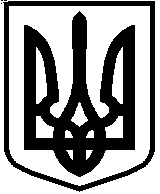 Управління освіти і науки Сумської міської радиКомунальна установа Сумська загальноосвітня школа І-ІІІ ступенів №6,м. Суми, Сумської області вул. СКД, буд. 7, м. Суми, 40035,тел. (0542) 36-13-47, е-mail: school6sumy1@ukr.net  Код ЄДРПОУ 14023068План роботи комунальної установи Сумської загальноосвітньоїшколи І-ІІІ ступенів №6, м.Суми, Сумської областіна 2021-2022 н.р.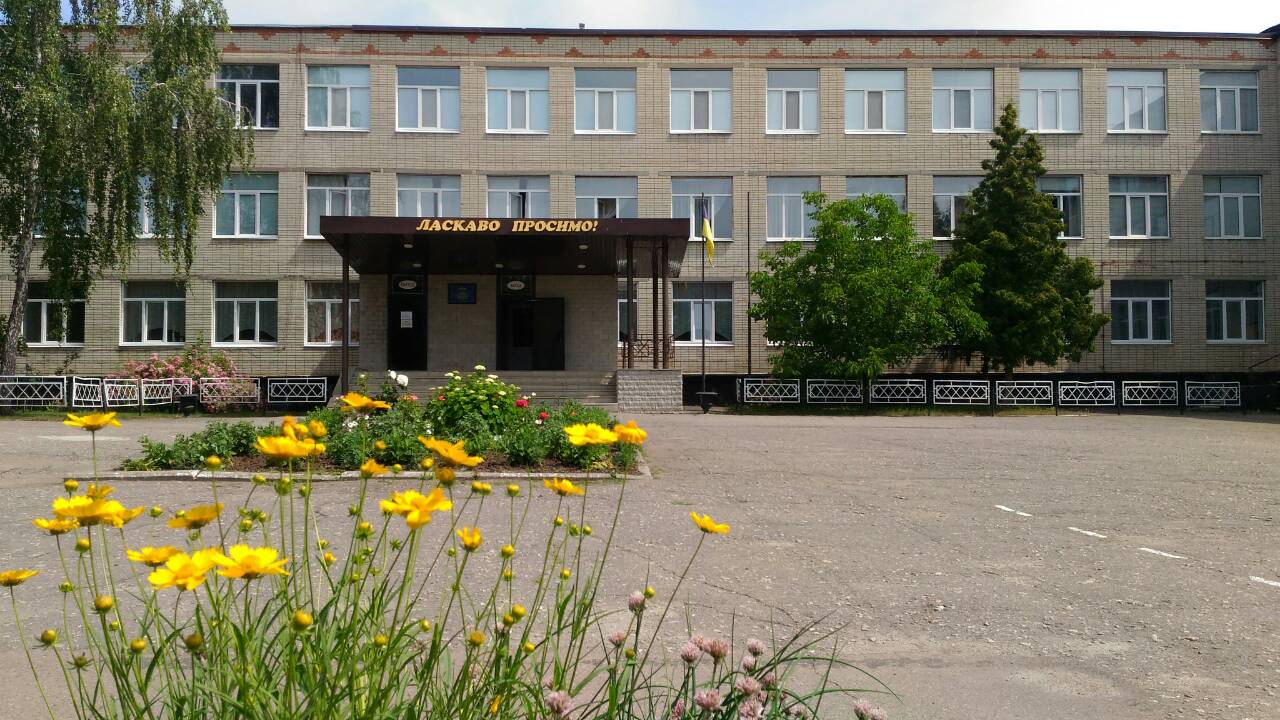 ЗМІСТАналіз роботи педагогічного колективу за підсумками 2020-2021 навчального рокуСучасне суспільство характеризується швидкими змінами в усіх сферах життя, що особливо впливає на розвиток освітянського простору. Значною мірою ці зміни відображають прагнення суспільства збудувати державу європейського зразка. Система загальної середньої освіти, Нова українська школа, має виконувати провідну роль у вихованні громадянина, який є особистістю, патріотом та інноватором.  Вона має не просто реагувати на зміни, які відбуваються у суспільстві – вона має стати авангардом, рушійною силою цих змін.Освітній процес закладу освіти якісно вдосконалюється відповідно до вимог часу, запитів інформаційного суспільства та нових соціальних умов. У закладі успішно створюється новий освітній простір, продовжується реалізація Концепції Нової української школи, удосконалюється якість освітніх послуг: забезпечуються необхідні умови для цілісного розвитку здобувачів, їх фізичних, інтелектуальних і творчих здібностей; новітні засоби та технології стають невід’ємною частиною освітнього процесу; освіта стає доступнішою та адаптованою для осіб з особливими освітніми потребами.Адміністрацією освітнього закладу здійснений глибокий аналіз діяльності педагогічного колективу за напрямками внутрішньої системи забезпечення освітньої діяльності та якості освіти в закладі. За минулий навчальний рік педагогами зроблено немало, маємо певні здобутки, досягнення. Напрям 1 «Освітнє середовище»Комунальна установа Сумська загальноосвітня школа І-ІІІ ступенів №6, м. Суми, Сумської області введена в експлуатацію у вересні           1976 року.  Проектна потужність закладу – 1496 учнів. У 2020-2021 н.р. у закладі освіти функціонувало 43 класи (школа І ступеня – 19 класів, школа ІІ ступеня – 20 класів, школа ІІІ ступеня – 4 класи), в яких навчалося 1292 учнів. Функціонувало 3 класи з інклюзивним навчанням (2-В,         3-В, 5-А класи), в яких навчалися чотири  учні.  За індивідуальною формою (педагогічний  патронаж) навчалися шість учнів закладу: по одному учню із 1-Г, 3-Г, 7-Г, 8-В класів, два учні 6-Г класу; за сімейною (домашньою) формою навчання – три учні із 2-А, 3-А, 4-В класів. Територія закладу освіти доглянута, в переважній більшості безпечна, має огорожу. Проте огорожа не цілісна, що призводить до вільного доступу на територію закладу освіти сторонніх осіб.На території закладу не спостерігається отруйних рослин та сухостійних дерев. Огляд території на предмет її безпечності здійснюється щоденно заступником директора з господарської роботи та інженером з охорони праці. Територія освітлюється частково (освітлюється вхід до будівлі та подвір’я перед  центральним входом). Асфальтне покриття шкільного подвір’я частково потребує ремонту.Для забезпечення контролю за доступом осіб до приміщення закладу  освіти на центральному вході розташований пост чергового (чергує гардеробник), на інших входах чергують педагоги відповідно до затвердженого графіка. На території закладу встановлено 9 камер відеоспостереження, що значно знижує ймовірність доступу сторонніх осіб до приміщення закладу освіти. У закладі освіти функціонує спортивний майданчик зі штучним покриттям,  футбольний, баскетбольний, два волейбольних майданчика, гімнастичне містечко.  Усе спортивне обладнання знаходиться в задовільному стані. Комісія двічі на рік проводить перевірку надійності кріплення та функціональності спортивного обладнання, що підтверджено відповідними актами. Але асфальтне покриття бігових доріжок потребує оновлення. Тіньові навіси для учнів 1-4 класів відсутні, однак були залучені депутатські кошти на його придбання. У кошторисних призначеннях кошти 20 тис. грн. заплановані на жовтень 2021 року.Приміщення закладу освіти  комфортне, повітряно-тепловой режим у навчальних приміщеннях відповідає санітарним вимогам. Вологе прибирання всіх приміщень здійснювалося прибиральницями службових приміщень відповідно до затвердженого графіка. У закладі освіти забезпечено централізоване водопостачання. Протягом навчального року питний режим забезпечувався індивідуально кожним учнем (питні фонтанчики під час карантинних обмежень не працювали). У закладі освіти створені рекреаційні зони для відпочинку учасників освітнього процесу. Облаштовано ігрові зони в рекреаціях                       І-II поверхів, біля кабінетів школи І ступеню,  де встановлено  настільні ігри: футбол, хокей, столи з пуфами, м’які подушки-крісла для відпочинку, є розмальовки, пазли. В рекреаціях на ІІІ поверсі біля кабінетів школи ІІ-ІІІ ступенів встановлені лавки для відпочинку, тенісний стіл. Для зручності здобувачів освіти лавки встановлено в фойє закладу.Їдальня  розміщена на першому поверсі. Перед входом до їдальні є рукомийники з проточною холодною водою, рідке мило, паперові рушники. Приміщення їдальні, столи, стільці, місця для видачі готових страв регулярно милися відповідно до розробленого графіка.У закладі освіти облаштовано чотири  санітарних вузли  для дівчат, хлопців та  окремо  чотири  санітарних вузли  – для працівників. Окремо дві санітарні кімнати облаштовано для учнів початкової школи. Санітарні кімнати облаштовано відповідно до санітарно-гігієнічних вимог – кабінки зачиняються, є рідке мило.  Однак,  є проблеми щодо виконання Санітарного регламенту, відповідно якого потрібно підвести гарячу воду до рукомийників.       Заклад освіти має 45 навчальних приміщень: 16 кабінетів початкової школи, по 2 кабінети фізики, інформатики, кабінет хімії, біології, української мови, математики, іноземної мови, столярну, слюсарну майстерні, кабінет обслуговуючої праці, 17 класних кімнат та стрілецький  тир, спортивна, гімнастична і актова зали. Усі навчальні приміщення використовуються в освітньому процесі. Навчальні кабінети початкової школи розташовані на першому та другому поверхах, мають окремі входи. Усі навчальні кабінети мають доступ до мережі Інтернет.   У  закладі обладнані  сучасні кабінети для учнів початкової школи. У 10 кабінетах функціонують мобільні робочі місця для учнів, які легко трансформуються для групової роботи.  У 8 кабінетах початкової школи є інтерактивне обладнання (мультимедійна дошка, проектор, ноутбук). Крім того кабінети школи І ступеня забезпечені ламінаторами (7шт.), багатофункціональними пристроями для друку (10 шт.), документ-камерою (1 шт.), відеокамерою (1 шт.), телевізорами (12 шт.).          Навчальні осередки у всіх кабінетах початкової школи облаштовані:- дидактичним матеріалом у повному обсязі, який систематизований за  освітніми галузями (таблиці, друковані картки з магнітною основою, флеш-карти, роздатковий матеріал, карти);- приладами і пристосуваннями (набірне полотно, каса цифр і лічильного матеріалу на магнітах, математичні терези, математичний планшет, набори для вивчення часток і дробів, грошові знаки, компаси, лупи, мікроскопи, моделі світлофора та знаків, ляльковий театр, набір магнітних нотних знаків);- демонстраційними моделями (набори геометричних фігур, демонстраційні годинники, скелет, телурій,глобуси тощо);- об’єктами (гербарії, колекції гірських порід, корисних копалин, муляжі фруктів та овочів);- контрольно-вимірювальними приладами; іншими пристосуваннями для ефективної роботи під час навчальних занять.	У кожному кабінеті початкової школи є аудиторні та коркові дошки, фліпчарти. Учителі розташовують парти, враховуючи форми роботи  та мету уроку.  Відповідно  до теми тижня  в класах організовано змінні тематичні осередки, де розміщуються стенди з ключовими ідеями та стратегіями тематичних тижнів. У кожному класному колективі є екран настрою, стіна слів, необхідні матеріали для ранкових зустрічей, бокси для зберігання матеріалів. З метою оновлення освітнього середовища в кабінети, де навчаються учні 1-4 х класів, було придбано 105 одномісних  парт учнівських з регульованою висотою, 105 учнівських стільців, 5 м’яких крісел-мішків для зони відпочинку, 2 персональних комп’ютера фарм-фактора ноутбук, документ-камеру цифрову, 8 коркових дошок, 5 магнітних дошок фліпчартів, друковані засоби навчання, інструменти, моделі, прилади та пристосування для всіх освітніх галузей відповідно до Типового переліку засобів навчання та обладнання для навчальних кабінетів початкової школи, затвердженого наказом МОН України від 07.02.2020 №143. Протягом 2021 р. роботу щодо забезпечення якісної, сучасної та доступної  загальної середньої освіти «Нова українська школа» та створення комфортного  освітнього середовища для здобувачів освіти продовжено. На поточний рік виділено 308 503,00 гривень, із яких державної субвенції в сумі 215 967,00 гривень; із бюджету Сумської міської об’єднаної територіальної громади  – 92 536,00 гривень. На сайті закладу створено сторінку «Нова українська школа», де висвітлюються всі новини, рекомендації, обговорення щодо впровадження реформи. З 1 вересня 2021 року 154 учні перших класів (5 класів) розпочнуть навчання в закладі. Підготовка до зустрічі першокласників направлена на реалізацію компетентісного інноваційного змісту освіти, навчання педагогів, новий освітній простір.Кабінети школи ІІ-ІІІ ступеня (географії, фізики, історії, зарубіжної літератури, української мови, хімії, біології) мають інтерактивне або мультимедійне  обладнання.  У кабінетах №133, 136, 333, 332, 331, 231 та  кабінеті музики є ТЗН (телевізори). Однак дидактичний матеріал, лабораторне обладнання кабінетів в переважній більшості потребує оновлення.Обладнано два кабінети інформатики. У кожному кабінеті є проектор, по 9 учнівських комп’ютерів та по 1 учительському комп’ютеру. На всіх  комп’ютерах в кабінетах інформатики  встановлена програма захисту дітей від потрапляння на сайти з небезпечним контентом «Інтернет Цензор». Але для діючої мережі закладу, враховуючи наповнюваність класів неможливо забезпечити виконання Санітарного регламенту, щоб за комп’ютером працювало не більше одного учня. На сьогодні вільних приміщень для створення третього класу інформатики немає.Спортивна зала, розташована на першому поверсі, складається із гімнастичної та ігрової зали. Наявне спортивне обладнання знаходиться в задовільному стані. Комісія двічі на рік проводить перевірку надійності кріплення та функціональності спортивного обладнання, що підтверджено відповідними актами. Але обладнання для проведення уроків фізичної культури недостатньо. Силами педагогів вдалося залучити 9 тис. грн. депутатських коштів на поліпшення матеріальної бази спортивної зали. Однак, дані кошти заплановані на жовтень 2021 року. Крім того, відповідно Санітарного регламенту у спортивній залі неможливо забезпечити проведення уроків більше чим двох класів одночасно. У результаті великої кількості класів для проведення уроків фізичної культури учнів початкової школи  була задіяна актова зала протягом навчального року.Актова зала розташована на другому поверсі, естетично оформлена та обладнана сучасною музикальною апаратурою, проектором. З метою поліпшення матеріально-технічної бази кабінетів, школи в цілому були використані кошти міського бюджету, залучені депутатські кошти, пожертви матеріальних цінностей від організації, а саме: 	- закладу були надані 5 комп’ютерів (методичний кабінет, бухгалтерія, приймальня, 1 кабінет заступників), 20 столів, 15 тумб (учительська, кабінет соціально-педагогічної служби, бухгалтерія);	- придбано мультимедійний проєктор та екран для кабінету української мови та літератури коштами  педагогів (каб. 334);	- придбано телевізор для каб. №126 (10 тис. грн., депутатські кошти);	- замінено люмінесцентні світильники на світлодіодні у кабінетах початкової школи (каб. 121, 116, 118) за рахунок депутатських та залучених коштів;	-  зроблено поточний ремонт у кабінеті №128 за депутатські кошти; 	- проведений капітальний ремонт фізики №224 за кошти міського бюджету (199997 грн.);	- замінено підлогу у кабінетах №223 силами робітників закладу, а в №125 каб. №121 за кошти міського бюджету придбані матеріали, а роботи виконували  батьки 2-Д, 4-Б, 4-Г класів;	- придбано 128 одномісних парт і 128 стільців для чотирьох класів початкової школи (198765 грн.);	- за кошти міського бюджету у їдальні замінено 2 електрощити, реставровані мийки, облаштовано кнопкою аварійного відключення стрічковий транспортер (20048 грн.);	- за залучені депутатські кошти замінено стільниці в обідній залі (39984 грн.);	- закінчено облаштування стелі «Армстронг» на 3 поверсі першого блоку (21300 грн); 	- проведений монтаж підвісної стелі «Армстронг» у кабінеті інформатики № 233 (29714 грн.);	- на кабінках туалетів початкової школи установлені дверцята, відповідно до Санітарного регламенту (11300 грн.);	- проведено ремонт у системі водопостачання та водовідведення: замінено лічильники гарячої, холодної води; замінено два каналізаційні стояки, які закриті декоративними коробами, труби внутрішньої та дворової каналізації; замінено каналізаційні трапи у їдальні (62904 грн. – кошти міського бюджету);	- закінчено капітальний ремонт покрівлі з утепленням.Усі вчителі закладу забезпечені окремими робочими місцями. В учительській є комп’ютер для індивідуальної роботи педагогів та  створено куточок відпочинку, який обладнано кулером.У закладі освіти створюються умови для харчування здобувачів освіти і працівників, організовано гаряче харчування.	Протягом  2020-2021 н.р. з метою недопущення великого скупчення дітей на території їдальні у вересні-жовтні було організовано безоплатне одноразове харчування (роздачу попередньо фасованої харчової продукції по кабінетах) для учнів 1-4 класів (без пільгових категорій) на суму 8,00 грн. в день на одного школяра. Також організовано безкоштовне одноразове харчування здобувачам освіти пільгових категорій  з дотриманням безпечних умов перебування в їдальні (за столом не більше ніж 4 особи, відстань між столами 1,5 м)  на суму 14,00 грн. Усього за 2020-2021 н.р. пільгове безоплатне харчування отримали 121 учень закладу.З 09.11.2020 року гаряче харчування було організовано для  665 учнів (51%), а саме: 609 учнів 1-4-х класів (99,8%), 56 учнів 5-11-х класів (8%). Троє учнів початкових класів  за станом здоров’я та заявами батьків звільнені від  харчування  в закладі. 	Крім того було організовано  гаряче харчування (обід) на суму    14,00 грн. для учнів 1-2 класів, які відвідують ГПД за рахунок батьківських коштів (за згодою) із дотриманням умов соціального дистанціювання.	Протягом 2020-2021 н.р. адміністрацією закладу, медичною сестрою, представниками батьківської громадськості перевірялись різні питання стосовно роботи шкільної їдальні, складались акти перевірки. Відповідно до розпорядження Кабінету Міністрів України від  05 серпня 2020 року №1008-р «Про затвердження плану заходів з реформування системи шкільного харчування, з метою забезпечення безпечного та якісного харчування дітей у закладі розроблено та затверджено  план заходів щодо створення належних умов для безпечного та якісного харчування дітей протягом 2021-2025 років. Згідно вищезазначених заходів протягом лютого 2021 року серед батьківської громадськості школи І ступеня було здійснено моніторинг потреби впровадження програми «Склянка молока». Було опитано 594 (98%) батьків учнів 1-4 класів. Аналіз анкет показав, що 481 (81%) респондента влаштовує якість та організація харчування у закладі;  53 (9%) опитаних не задовольняє харчування у закладі; 60 (10%) опитаних – не визначилися; 229 опитаних (23%) вважають доцільним та корисним щоденне включення в раціон дітей 1-4 класів пастеризованого або стерилізованого молока; скоріше так, ніж ні – 137 опитаних (23%); скоріше ні, ніж так – 83 опитаних (14%);  ні – 115 опитаних (19%); важко відповісти – 30 опитаних (5%). Також виявлено, що 41 учень (7%) мають алергічні реакції на продукти харчування. Відповідно проведеного опитування перед закладом стоїть завдання розробити меню на 2021-2022 н.р. таким чином, щоб забезпечити   повноцінне харчування  дітей               1-4 класів з введенням більшої кількості  молочних продуктів, фруктів та овочів. Необхідно також врахувати раціон дітей з особливими дієтичними потребами, такими як цукровий діабет, непереносимість глютену, лактози тощо.Результати опитування батьківської громадськості оприлюднені на сайті освітнього закладу. Крім того на сайті розміщене перспективне меню та фото щоденного меню. Розроблені та проведені тематичні диктанти для здобувачів освіти закладу з тематики формування культури здорового та безпечного харчування.На виконання Закону України №771 «Про основні принципи та вимоги до безпечності та якості харчових продуктів» та наказу Міністерства аграрної політики та продовольства України від 01.10. 2012 року  №590 «Про затвердження вимог щодо розробки, впровадження та застосування постійно діючих процедур, заснованих на принципах Системи управління безпечністю харчових продуктів (НАССР)» продовжується  робота щодо впровадження постійно діючих процедур, заснованих на принципах системи аналізу небезпечних факторів та контролю у критичних точках (НАССР).  Учасники освітнього процесу дотримувалися вимог охорони праці, безпеки життєдіяльності, пожежної безпеки, правил поведінки в умовах надзвичайних ситуацій. З 2020-2021 н.р. введена посада інженера з охорони праці, що сприяє вирішенню нагальних проблем з даного питання.Проводилися навчання/інструктажі з охорони праці, безпеки життєдіяльності, пожежної безпеки, правил поведінки в умовах надзвичайних ситуацій, інструктажі з домедичної допомоги  згідно до вимог чинного законодавства про що свідчать записи у журналах реєстрації інструктажів з БЖД для учнів у кабінетах підвищеної небезпеки (фізики, хімії, біології, трудового навчання, інформатики, спортивній залі) та журналах реєстрації інструктажів з охорони праці для працівників закладу освіти. Розроблено алгоритм дій у разі настання нещасного випадку. З метою попередження травмування учнів під час освітнього процесу організовано чергування педагогів по закладу.Забезпечено дотримання етичних норм, поваги до гідності, прав і свобод людини визначеними Правилами поведінки учасників освітнього процесу, які  погоджені протоколом загальних зборів конференції КУ Сумської ЗОШ №6 від 12.09.2019 №1 та оприлюднені на веб-сайті закладу і в усіх класних кабінетах.За результатами анкетування «Планування діяльності закладу освіти на 2021-2022 н.р.» (травень 2021 р.) 72% учнів та 88% батьків вважають, що правила поведінки для здобувачів освіти сприяють формуванню поваги до прав усіх учасників освітнього процесу, атмосфери конструктивного спілкування та співпраці.У здобувачів освіти формувалися навички безпечної поведінки в Інтернеті. Розроблено та розміщено на сайті закладу в розділі «Для батьків і учнів» «Правила безпечного користування Інтернетом». З метою покращення цифрової грамотності учасників освітнього процесу, прискорення цифрових трансформацій, зменшення небезпеки у цифровому середовищі, покращення цифрової освіти та впровадження е-послуг у березні проведений Європейський тиждень цифрової грамотності All Digital Week. Були організовані онлайн-зустрічі з батьками «Безпека дітей в соціальних мережах» у рамках консультпункту «Виховуємо разом!». Під час зустрічі соціальний педагог Шкут О.С. розповіла батькам про ризики мережі Інтернет, учителі інформатики Абжалов Р.Р., Штокало О.В. ознайомили з можливостями налаштування приватності соціальних мереж, якими користуються діти та кроками встановлення батьківського контролю на цифрових пристроях. Практичним психологом Головач І.А. були надані поради щодо встановлення взаємовідносин батьків з дитиною з метою безпечного використання гаджетів.У закладі освіти налагоджено систему адаптації та інтеграції учнів до освітнього процесу. Практичним психологом підібрано набір методів та розроблена система заходів для адаптації учнів до освітнього процесу та професійної адаптації педагогів. Протягом  навчального року було проведено психолого-педагогічні консиліуми з питання адаптації  учасників освітнього процесу для учнів 1-х, 5-х класів. Адміністрація закладу  та наставники з метою професійної адаптації надавали всебічну допомогу молодим спеціалістам у плануванні роботи, підготовці до уроків, самоосвітній діяльності, підвищенні теоретичного та науково-методичного рівня їх професійної майстерності  (у 2020-2021 н.р. у закладі  працювали 5 молодих спеціалістів). У Google-класі «Методичний кабінет» в темі «Молодому педагогові» представлені інформаційні матеріали: «Порадник молодому вчителю», «Технології розвитку критичного мислення учнів», «Технології, методи, прийоми сучасного уроку», надано схеми самоаналізу уроку тощо. У травні 2021 року було проведено анкетування з метою моніторингу ефективності заходів, спрямованих на підтримку та адаптацію молодих спеціалістів та надання рекомендацій стосовно вирішення проблем у педагогічній діяльності. За результатами анкетування було виявлено, що подобається робота в закладі освіти 2 педагогам (40%), 2 педагогам (40%) – важко сказати і лише 1 (20%) – не подобається (вказується причина – безкарність учнів).  Труднощі у педагогічній роботі виникали у 3 педагогів (60%) (спілкування з батьками, підтримання дисципліни під час уроків, новітні технології), не виникало труднощів та важко сказати вказали по 1 педагогу (20%). Молоді спеціалісти вказали, що їм допомагали вирішувати проблемні питання адміністрація закладу, педагоги-наставники, представники педагогічного колективу.Усі новопризначені педагоги  5 (100%) зазначили, що заклад освіти сприяв їхньому професійному зростанню, вони  мали змогу ознайомитися з методами, прийомами роботи колег та втілити їх у професійну діяльність.У закладі освіти планується та реалізує діяльність щодо запобігання будь-яким проявам дискримінації, булінгу в закладі. Розроблений та оприлюднений на веб-сайті закладу План заходів, спрямованих на запобігання та протидію булінгу (цькуванню). У рамках виконання плану заходів, з метою визначення ефективності просвітницьких заходів щодо інформування учнів про поняття, види та наслідки булінгу серед учнів 5-11 класів було проведено анкетування «Проблема булінга» (грудень 2020 р., квітень-травень 2021 р.). За результатами було з’ясовано, що знають що таке булінг _ 96% учнів (грудень 2020 р.) та 99% (квітень-травень 2021 р.). З метою поглиблення знань, умінь і навичок здобувачів освіти у практиці ненасильницького розв’язання конфліктів, формування негативного ставлення до булінгу, створення у закладі безпечного освітнього працівниками психологічної служби для учасників освітнього процесу оформлено інформаційні куточки «Безпечна школа – це можливо», «Булінг – це…», «Права свої знай – себе від біди зберігай!», «Булінг: що робити?» з інформацією про телефони довіри (для учнів 1-11 класів) та розміщено інформаційні матеріали на сайті закладу на сторінці психологічна служба у рубриці «Поради для батьків» з тем: «Щасливе дитинство: міф чи реальність», «Булінг. Ми всі можемо допомогти це зупинити», «Булінг: причини та наслідки». 	Крім того, класними керівниками  були проведені години спілкування «Культура спілкування та поведінки», «Спілкування між однолітками», «Вчимося бути толерантними», «Вирішуємо конфлікти ефективно», «Давайте жити дружно», «Основи толерантного спілкування».До заходів превентивного спрямування залучалася шкільний офіцер патрульної поліції Красовська О.Г., якою для учнів 9-10 класів було проведено гру «Коло безпеки».У закладі освіти здійснюється облік відвідування здобувачів освіти: класними керівниками ведеться електронний журнал відвідування, де вказуються причини відсутності учнів на уроках, збираються відповідні документи, що пояснюють причину відсутності учнів на заняттях. Пропусків занять здобувачами освіти через прояви булінгу, дискримінації, насильства не зафіксовано.Педагогічний колектив закладу освіти  протягом 2020-2021 н.р. тісно співпрацював із управлінням «Служби у справах дітей» Сумської міської ради, сектором ювенальної превенції Сумського відділу поліції (м. Суми) ГУ НА в Сумській області, управлінням патрульної поліції в               м. Суми, з питань вирішення проблем відвідування окремими учнями навчальних занять, попередження правопорушень, застосування заходів адміністративного впливу до батьків учнів девіантної поведінки. Складено плани спільної роботи з вищезазначеними установами.З метою профілактики асоціальних проявів, попередження правопорушень серед неповнолітніх Т.В.О. начальника сектору ювенальної превенції відділу поліції Сумського районного управління поліції Сіліним В.В. з учнями 7-9-х класів було проведено профілактичні бесіди «Відповідальність неповнолітніх», а інспектором сектору ювенальної превенції відділу поліції (м. Суми) Христичем Я.Я. – з батьками учнів «Адміністративна відповідальність батьків за виховання дітей».Плідна співпраця протягом навчального року була з  шкільним офіцером патрульної поліції Красовською О.Г., нею були проведені заняття «Школярам про правила дорожнього руху», «Кібербулінг. Безпека у соціальних мережах», «Світловідбивачі. Що це таке? Правила дорожнього руху для велосипедистів» тощо.У закладі освіти реалізується право дітей з особливими освітніми потребами на освіту за місцем проживання шляхом організації інклюзивного навчання. Створено три інклюзивні класи (2-В, 3-В, 5-А) для чотирьох учнів. Для забезпечення кваліфікованого супроводу дітей з ООП, їх батьків та педагогів здійснюється співпраця з  спеціалістами інклюзивно-ресурсного центру СМР. Освітній процес в інклюзивних класах забезпечується за допомогою 3 асистентів  вчителям, корекційно-розвиткові заняття _ психологом закладу та залученими фахівцями (2 вчителя-дефектолога).  Проте в закладі освіти архітектурна доступність забезпечена частково (наявна тільки кнопка виклику для учнів з ООП). Ресурсна кімната закладу не обладнана відповідно до вимог по причині недостатнього фінансування.  Корекційно-розвивальні заняття з дітьми з особливими освітніми потребами  проводяться в ресурсному куточку, обладнаному в методичному кабінеті. Його  обладнано ноутбуком. У 2021 році планується придбання за рахунок субвенції з державного бюджету обладнання на суму 26583 тис. грн: дидактичні матеріали для вивчення числа з додатковими аксесуарами; пісочницю для пісочної терапії; шафу комбіновану.Бібліотека закладу освіти використовується для зберігання навчальної, художньої літератури та забезпечення навчально-пізнавальної діяльності учнів.Бібліотека має комп’ютер, принтер,  доступ до мережі Інтернет.  Облаштовано зону для роботи з літературою та власними гаджетами здобувачів освіти. У плані роботи бібліотеки передбачені бібліотечні уроки та залучення ресурсів бібліотеки для проведення загальношкільних заходів.За результатами анкетування «Планування діяльності закладу освіти на 2021-2022 н.р.» (травень 2021 р.) готові долучитися до участі у роботі бібліотеки, а саме: 		  - приймати участь у різноманітних квестах, флешмобах, майстер-класах – 41% учнів та 31% батьків; 		  - участь в акції «Подаруй бібліотеці книгу» – 38% учнів та 57 % батьків; долучитись за допомогою бібліотеки до віртуальних знайомств з письменниками та їх новими творами, віртуальних екскурсій, тощо – 32% учнів та 28% батьків. На думку респондентів, слід частіше використовувати такі форми бібліотечної роботи: патріотичні години (вечори) – 22% учнів та 12% батьків; народознавчі години, історичні хронографи – 22% учнів та 25% батьків; літературні вернісажі (візитівки), знайомства – 23% учнів та 15% батьків; зустрічі з цікавими людьми – 68% учнів та 61% батьків; екологічні турніри, знайомства, подорожі, геокешинг – 39% учнів та 48% батьків; інформаційно-бібліографічні послуги (огляди літератури, книжкові виставки, інформаційні хвилинки) – 22% учнів та 16% батьків.Пріоритетні завдання за напрямом 1 «Освітнє середовище»  на 2021-2022 навчальний рік:залучення додаткових коштів та здійснення раціонального розподілу кошторисних призначень на формування інклюзивного, розвивального та мотивуючого до навчання освітнього простору;раціональний розподіл навчальних приміщень закладу за функціональним призначенням з метою забезпечення реалізації освітньої програми у 2021-2022 навчальному році з урахуванням мережі класів та змінності навчання;проведення робіт щодо облаштування приміщень закладу освіти та пришкільної  території з метою створення безпечних та комфортних умов перебування здобувачів освіти в закладі протягом навчального року;підготовка розрахунків необхідних коштів для ремонту асфальтового покриття території закладу, створення архітектурної доступності закладу для осіб з обмеженими можливостями, ремонту огорожі;придбання тіньового навісу для учнів 1-4 класів відповідно до кошторисних призначень;проведення роботи щодо впровадження принципів системи НАССР;забезпечення організації повноцінного, якісного і безпечного харчування;оновлення та поповнення лабораторного обладнання, дидактичного матеріалу відповідно до вимог у кабінетах хімії, фізики, географії, біології;обладнання ресурсної кімнати та поповнення її дидактичними засобами навчання для учнів з особливими освітніми потребами;проведення заходів для учасників освітнього процесу щодо реалізації їх права на безпечне та комфортне освітнє середовище  та  запобігання будь-яким проявам дискримінації, булінгу в закладі.Напрям 2 «Система оцінювання навчальних досягнень учнів»	Здобувачі освіти закладу протягом року отримували від педагогічних працівників інформацію про критерії, правила та процедури оцінювання навчальних досягнень. На веб-сайті закладу відповідно до плану роботи оприлюднено критерії оцінювання навчальних досягнень учнів, затверджені Міністерством освіти і науки України та розміщено Положення про внутрішню систему забезпечення якості освіти, погоджене на засіданні педагогічної ради від 09.06.2021р., протокол №8 та затверджене наказом по закладу від 09.06.2021 № 142, метою якого є підвищення якості освітнього процесу. На сайті закладу оприлюднено також методичні рекомендації учителям щодо впровадження формувального оцінювання. У закладі на засіданнях методичних об’єднань учителів-предметників опрацьовано вимоги до оцінювання навчальних досягнень учнів, з урахуванням компетентнісного підходу; у навчальних кабінетах також оприлюднено критерії, правила та процедури оцінювання навчальних досягнень учнів. 	Протягом року проводилися групові консультації для вчителів з проблем впровадження формувального оцінювання. 	За результатами анкетування учнів, яке було проведено в листопаді 2020р., встановлено, що 62% учнів отримують інформацію від учителів про критерії, правила і процедуру оцінювання навчальних досягнень учнів. 57% учнів вказали, що вчителі ще до початку оцінювання завжди пояснюють, за що учень може отримати ту чи іншу оцінку, а після оцінювання її обґрунтовують. 78% учнів здійснюють самооцінювання результатів своєї роботи під час занять. Під час опитування учні відмітили, що зворотній зв'язок від учителів забезпечуються шляхом аргументації виставлених оцінок (81%) і аналізу допущених помилок (84%). 	На думку більшості опитаних, система оцінювання в закладі спрямована на формування відповідальності за результати свого навчання: 70% учнів відповіли, що отримують заохочення до подальшого навчання, учителі вірять в них та постійно допомагають, 95% учнів зазначили, що у закладі навчальні досягнення оцінюються з метою відстеження індивідуального прогресу кожного учня, визначення рівня знань, умінь та навичок. 93 % учнів вказали на справедливу та об’єктивну оцінку навчальних досягнень учителями закладу освіти. Більшість учителів оприлюднюють критерії оцінювання навчальних досягнень учнів на уроці. За результатами анкетування учнів з’ясовано, що вони відповідально ставляться до навчання, усвідомлюючи його важливість для подальшого життя; освітній заклад сприяє розвитку відповідальності здобувачів освіти. Більшість учнів упевнені, що вчителі переважно їх підтримують, вірять в їхні успіхи. 	У закладі створено перспективний план внутрішньошкільного контролю за викладанням предметів, затверджений наказом від 12.07.2013 р. № 201 «Про перспективний план внутрішньошкільного контролю за викладанням предметів» зі змінами, внесеними наказом від 09.10.2020 №303 «Про доповнення до наказу від 12.07.2013 №201 «Про перспективний план внутрішньошкільного контролю за викладанням предметів», згідно з яким проводився системний моніторинг рівня навчальних досягнень учнів з усіх предметів інваріантної складової навчального плану. У річному плані роботи закладу встановлено графік проведення моніторингових досліджень на навчальний рік, визначені відповідальні, є відмітка про виконання (у 2020-2021 н.р., згідно з планом, вивчався стан викладання 5 предметів та додатково до цього у початковій школі - питання формування математичної компетентності здобувачів освіти школи І ступеня в 2020-2021 н.р. та стан викладання варіативної частини навчального плану). 	За результатами моніторингу в закладі видані відповідні накази:наказ від  16.12.2020 № 355 «Про вивчення формування математичної компетентності здобувачів освіти школи І ступеня в 2020-              2021 н.р.»;наказ від 06.01.2021 № 11 «Про стан викладання предмету «Захист України» та військово-патріотичної роботи в освітньому закладі в 2020-2021 н.р.»;наказ від 12.01.2021 № 14 «Про стан викладання, рівень навчальних досягнень учнів з інтегрованого курсу «Громадянська освіта»;наказ від 22.01.2021 № 19 «Про стан викладання, рівень навчальних досягнень учнів з інтегрованого курсу «Мистецтво»;наказ від 25.02.2021 № 48 «Про стан викладання інтегрованого курсу «Мистецтво» у здобувачів освіти 1-3 класів в 2020-2021 н.р.»;наказ від 29.03.2021 № 92 «Про стан викладання літературного читання в 4 класах в 2020-2021 н.р.»;наказ від 29.03.2021 № 93 «Про стан викладання варіативної складової навчального плану в 3-4 класах в 2020-2021 н.р».Крім того, в закладі проводилися моніторингові дослідження рівня навчальних досягнень учнів у класах допрофільного та профільного спрямування, за результатами досліджень видані відповідні накази: наказ від 09.10.2020 № 301 «Про підсумки вхідного моніторингу дослідження рівня знань учнів 8-х класів із допрофільних предметів та 10-х класів із профільних предметів у 2020-2021 н.р.»;наказ від 04.01.2021 № 1 «Про підсумки проміжного моніторингу дослідження рівня знань учнів 8-х класів із допрофільних предметів та 10-х класів із профільних предметів у 2020-2021 н.р.»;наказ від 31.05.2021 №128 «Про підсумки вихідного моніторингу дослідження рівня знань учнів 8-х класів із допрофільних предметів та 10-х класів із профільних предметів у 2020-2021 н.р.	У закладі освіти під час атестації педагогічних кадрів проводилися контрольні зрізи знань учнів. За результатами виданий наказ по закладу та прийняті управлінські рішення: наказ від 12.01.2021 № 13 «Про підсумки адміністративних контрольних зрізів знань».	Адміністрацією закладу, учителями-предметниками, класними керівниками постійно проводилися індивідуальні бесіди із учнями та їх батьками щодо підвищення результативності навчання. Більшість педагогів добирають домашнє завдання, спрямоване на оволодіння ключовими компетентностями, озвучують критерії його оцінювання. На засіданнях методичних об’єднань протягом року розглядалися питання диференціації домашніх завдань, які дають учителі-предметники учням (відповідні протоколи є в наявності).  Наприкінці І семестру та навчального року у закладі проведено аналіз навчальних досягнень учнів у динаміці та порівнянні з минулим роком; видані відповідні накази:- наказ по закладу від 04.01.2021 № 4 «Про підсумки навчальних досягнень учнів за результатами І семестру 2020-2021 н.р.». Матеріали цього наказу розглянуто на засіданнях методичних об’єднань учителів-предметників (відповідні протоколи засідань методичних об’єднань є в наявності);- наказ по закладу від 18.06.2021 № 155 «Про підсумки навчальних досягнень учнів за результатами 2020-2021н.р.».	Питання успішності навчальних досягнень учнів розглядалися на нарадах при директору:нарада при директору протокол № 6 від 07.12.2020 р. «Про роботу профільних класів та класів з поглибленим вивченням предметів»;нарада при директору протокол № 12 від 25.02.2021 р. «Про стан викладання інтегрованого курсу «Мистецтво» в початковій школі у 2020-2021 н.р.»; «Про стан викладання інтегрованого курсу «Мистецтво» у 8-9-х класах та предмета «Громадянська освіта» у 10-х класах у 2020-2021 н.р.»;нарада при директору протокол № 15 від 30.03.2021 р. «Про стан викладання літературного читання в 4-х класах»; «Про стан викладання предметів варіативної складової в 3-4-х класах»; «Про оцінювання навчальних досягнень учнів 3-4-х класів Нової української школи».За підсумками 2020-2021 н.р. на високому рівні навчалися 8 % учнів, що на 0,1 % менше, ніж у минулому навчальному році. На високому та достатньому рівнях навчалися 78 %, що на 10 % більше, ніж у минулому навчальному році.Серед учнів 9-х класів 5 здобувачів освіти отримали свідоцтва про базову загальну освіту з відзнакою (у минулому навчальному році таких учнів було 3). 3 учні 11-х класів нагороджені Золотою медаллю «За високі досягнення у навчанні» (у минулому навчальному році був 1 учень). Але, не дивлячись на змістовну роботу з даного питання є певні недопрацювання. У змісті освітньої програми закладу критерії оцінювання навчальних досягнень учнів відсутні. Окремими учителями-предметниками не розроблені критерії оцінювання навчальних досягнень учнів для обов’язкових видів робіт. Особливої уваги і об’єктивності потребує організація оцінювання навчальних досягнень учнів під час дистанційного навчання.Протягом 2020-2021 н.р. адміністрацією, учителями-предметниками, класними керівниками проводилась активна підготовка учнів                   11-х класів до участі у ЗНО. У листопаді 2020 р., лютому, квітні 2021р. на батьківських зборах у режимі онлайн батьки учнів 11-х класів були ознайомлені з нормативно-правовою базою щодо участі у пробному та основному ЗНО. Учні 11-х класів на класних годинах у грудні 2020р., березні, травні 2021р. були також ознайомлені з нормативно-правовою базою ЗНО та з особливостями реєстрації та здачі ЗНО у 2021р. Питання підготовки та участі у ЗНО знаходились на постійному контролі адміністрації освітнього закладу. На нарадах при директорі розглядалися питання ходу підготовки до ЗНО учнів 11-х класів (пр. №7 від 23.12.2020 р., №11 від 18.02.2021 р., №14 від 25.03.2021 р.). З 31.01 по 20.02.2021 р. на базі СумДУ для учнів 11-х класів було проведено пробне ЗНО; зареєстровано для участі у ньому: українська мова –30 учнів, біологія – 4 учні, фізика – 6 учнів, хімія – 4 учні, історія України –18 учнів, математика – 29 учнів.Учителі-предметники готували учнів до участі у ДПА та ЗНО: виконували завдання, подібні за змістом до тих, які були запропоновані під час ДПА та ЗНО, давали завдання підвищеної складності.Відповідно до Закону України «Про внесення змін до деяких законодавчих актів України, спрямованих на забезпечення додаткових соціальних та економічних галузей у зв’язку з поширенням коронавірусної хвороби (COVID-19) (щодо окремих питань завершення 2020-                2021 н.р.), у зв’язку із здійсненням заходів, спрямованих на запобігання виникнення та поширення коронавірусної хвороби (COVID-19), учні             11-х класів були звільнені від проходження ДПА, зберігаючи за собою право пройти її за власним бажанням у формі ЗНО (згідно з заявами батьків), з метою підвищення середнього балу свідоцтва про повну загальну середню освіту. Дане право використав 1 учень 11-А класу. Згідно заяви його батьків у додаток до свідоцтва про повну загальну середню  освіту було виставлено бали за ДПА, усім іншим учням у графі «ДПА» зроблено запис «звільнений(а)». Але, відомості з балами ДПА у формі ЗНО надійшли із Українського центру оцінювання якості освіти на усіх учнів 11-х класів поточного навчального року. З метою контролю за станом підготовки учнів до здачі ДПА у формі ЗНО та підвищення результативності вступу до вищих навчальних закладів, посилення внутрішкільного контролю за роботою учителів, об’єктивністю оцінювання знань учнів, адміністрацією було зроблено аналіз результатів здачі ДПА у формі ЗНО, яке було проведено відповідно до графіка з 21.05.2021 по 13.06.2021 з української мови та літератури, української мови, математики, історії України, фізики, хімії, біології, географії, англійської мови.У 2021 році із 53 учнів 11-х класів обрали ДПА у формі ЗНО, яке було проведено у пунктах тестування:українська мова та література – 46;українська мова – 7;історія України – 38;математика – 53;біологія – 16;англійська мова – 19;географія – 23;фізика – 7;хімія – 3.  Адміністрацією зроблено аналіз результатів здачі ДПА у формі ЗНО у порівнянні з балами успішності, які учні отримали з вищезазначених предметів за результатами навчального року.Аналіз результативності ДПА у формі ЗНО з української мови та літератури (уч. Бондар Т.Л., Землянко О.В.) показує, що із 46 учнів:на високому рівні здали ДПА 15 учнів (33%) – за рік було 11 (24%);на достатньому рівні – 23 (50%) – за рік – 27 (59%);на середньому рівні – 8 (17%) – за рік – 8 (17%).Кількість учнів, які за підсумками ДПА у формі ЗНО отримали високий та достатній рівні, складає 83%, за рік – 83%. Середній бал ДПА у формі ЗНО – 8,3, рік – 8,1. Підтвердили річний бал 40 учнів (87%), знизив рівень навчальних досягнень – 1 учень (2%): з достатнього перейшов на середній рівень. Підвищили рівень навчальних досягнень 5 учнів (11%): з достатнього на високий рівень перейшло 4 учні, з середнього на достатній – 1 учень. Результати свідчать про об’єктивність оцінювання навчальних досягнень учнів учителями Бондар Т.Л., Землянко О.В.З української мови (уч. Бондар Т.Л., Землянко О.В.) ДПА здавало 7 учнів:на високому рівні – 2 (29%), за рік було 1 (14%);на достатньому рівні – 4 (57%), за рік було – 5 (72%);на середньому рівні – 1 (14%), за рік було – 1 (14%).Кількість учнів, які за підсумками ДПА у формі ЗНО отримали високий та достатній рівні, складає 86%, за рік – 86%. Середній бал ДПА у формі ЗНО – 8,3, рік – 8,1. Підтвердили річний бал 6 учнів (86 %). Підвищили рівень навчальних досягнень 1 учень (14%): з достатнього перейшов на високий рівень.Результати свідчать про об’єктивність оцінювання навчальних досягнень учнів учителями Бондар Т.Л., Землянко О.В.З історії України (уч. Власов В.М.) зареєстровано 38 учнів, здавало 35 учнів (3 учні не з’явилися):на високому рівні – 10 (29%), за рік було 6 (17%);на достатньому рівні – 19 (54%) – за рік було 23 (66%);на середньому рівні – 6 (17%) – за рік було 6 (17%);Кількість учнів, які за підсумками ДПА у формі ЗНО отримали високий та достатній рівні, складає 83%, за рік – 83%. Середній бал ДПА у формі ЗНО – 8,0, рік – 8,2. Підтвердили річний бал 23 учні (66%), знизили рівень навчальних досягнень – 4 учні (11%): з достатнього перейшли на середній рівень. Підвищили рівень навчальних досягнень 8 учнів (23%): з достатнього на високий рівень перейшло 4 учні, з середнього на достатній – 4 учні. Результати свідчать про об’єктивність оцінювання навчальних досягнень учнів учителем Власовим В.М.З географії (уч. Іваненко-Гребець Л.П.) здавало ДПА 23 учні:на високому рівні – 3 (13%) – за рік – 5 (21%);на достатньому рівні – 16 (70%) – за рік було 17 (75%);на середньому рівні – 4 (17%) – за рік було 1 (4%).Кількість учнів, які за підсумками ДПА у формі ЗНО отримали високий та достатній рівні, складає 83%, за рік – 96%. Середній бал ДПА у формі ЗНО – 7,7, рік – 8,4. Розбіжність у бік зменшення – 13%.Підтвердили рівень знань – 14 (61%), знизили рівень знань – 7 (30%): з достатнього перейшли на середній – 3, з високого – на достатній – 4, підвищили рівень знань – 2 (9%) з достатнього перейшли на високий рівень. Результати свідчать про необ’єктивність оцінювання навчальних досягнень учнів учителем Іваненко-Гребець Л.П.З математики (уч. Хижняк Л.Б., Капленко А.В.) усього зареєстровано 53 учня, здавало 50 учнів (3 учні не з’явилися):на високому рівні – 6 учнів (12%) – за рік було 9 (18%);на достатньому рівні – 18 (36%) – за рік – 31 (62%);на середньому рівні – 20 (40%) – за рік – 10 (20%);на початковому рівні (не склав) – 6 (12%) – за рік не було.Кількість учнів, які за підсумками ДПА у формі ЗНО отримали високий та достатній рівні, складає 48%, за рік – 80%. Середній бал ДПА у формі ЗНО – 6,4, рік – 7,7. Підтвердили річний бал 22 учні (44%), знизили результативність – 25 учнів (50%): з високого – на достатній рівень – 5 учнів, з середнього на початковий – 4 учні, з достатнього на середній – 14 учнів, з достатнього на початковий – 2 учні. Підвищили результативність – 3 учні (6%): з достатнього перейшли на високий рівень. Проаналізувавши роботу вчителів Хижняк Л.Б., Капленко А.В. окремо, маємо наступні результати:Розбіжність в бік зменшення у учителя Хижняк Л.Б. – 42%, у учителя Капленко А.В. – 19%. Враховуючи вищезазначені показники, можна стверджувати про необ’єктивне оцінювання навчальних досягнень учнів учителями             Хижняк Л.Б., Капленко А.В. З біології (уч. Радченко Л.П.) здавало ДПА 16 учнів: на високому рівні  – 4 учні (25%), за рік – 4 (25%);на достатньому рівні – 10 (63%) – за рік – 9 (56%);на середньому рівні – 2 (12%) – за рік – 3 (19%).Кількість учнів, які за підсумками ДПА у формі ЗНО отримали високий та достатній рівні, складає 88%, за рік – 81%. Середній бал ДПА у формі ЗНО – 8,4, рік – 8,6. Розбіжність в бік збільшення - 7%.Підтвердили річний бал 13 учнів (81%), знизили результативність – 1 учень (6%) з високого перейшов на достатній рівень. Підвищили результативність – 2 учні (13%): з достатнього на високий рівень перейшов 1 учень, з середнього – на достатній рівень – 1 учень. Результати свідчать про необ’єктивність оцінювання навчальних досягнень учнів учителем Радченко Л.П.З англійської мови (уч. Василенко Л.Б., Афанасенко Т.В.) зареєстровано  19 учнів, здавало 17 (2 учні не з’явились):на високому рівні  – 3 учні (18%) – за рік було 3 (18%);на достатньому рівні – 10 (59%) – за рік – 13 (76%);на середньому рівні – 4 (23%) – за рік – 1 (6%).	Підтвердили річний бал 10 учнів (59%). Знизили рівень знань  – 5 учнів (29%): з достатнього на середній рівень – 4 учні, з високого на достатній – 1 учень. Підвищили результативність – 2 учні (12%): з достатнього – на високий рівень – 1 учень, з середнього на достатній – 1 учень.  Проаналізувавши роботу вчителів Василенко Л.Б., Афанасенко Т.В. окремо, маємо наступні результати:Розбіжність в бік зменшення у учителя Афанасенко Т.В. 33%, у учителя Василенко Л.Б. – 9%. Середній бал ДПА у формі ЗНО – 8,0, рік – 8,2.Враховуючи вищезазначені показники, можна стверджувати про необ’єктивне оцінювання навчальних досягнень учнів учителями Афанасенко Т.В., Василенко Л.Б. З фізики (уч. Артюшенко О.М.) ДПА складали 7 учнів:на високому – 3 (43%), за рік було 2 (29%);на достатньому рівні – 3 (43%) – за рік – 4 (57%);на середньому рівні – 1 (14%) – за рік – 1 (14%).Підтвердили річний бал 3 учні (43%). Знизили рівень знань – 1 учень (14%) з високого перейшов на достатній рівень. Підвищили результативність – 3 учні (43%): з достатнього – на високий рівень. Кількість учнів, які за підсумками ДПА у формі ЗНО отримали високий та достатній рівні, складає 86%, за рік – 86%. Середній бал ДПА у формі ЗНО – 8,6, рік – 8,6. Результати свідчать про об’єктивність оцінювання навчальних досягнень учнів учителем Артюшенко О.М.З хімії (уч. Радченко Л.П.) ДПА складали 3 учні:на високому – 1 (33%), за рік було 1 (33%);на достатньому рівні – 2 (67%) – за рік – 2 (67%);Якість знань за ДПА у формі ЗНО складає 100%.Результати свідчать про об’єктивність оцінювання навчальних досягнень учнів учителем Радченко Л.П.Ураховуючи усе вищезазначене, можна відмітити роботу вчителів-предметників Артюшенко О.М., Власова В.М., Бондар Т.Л.,                Землянко О.В., Радченко Л.П. з питання об’єктивного оцінювання навчальних досягнень учнів за підсумками навчального року. Пріоритетні завдання за напрямом 2 «Система оцінювання навчальних досягнень учнів» на 2021-2022 н.р.:проведення анкетування з батьками учнів та вчителями щодо системи оцінювання навчальних досягнень;розгляд на засіданні педагогічної ради питання щодо впровадження системи формувального оцінювання;розробка учителям-предметникам власних критеріїв оцінювання для кожного обов’язкового виду робіт;внесення до змісту освітньої програми закладу на 2021-2022 н.р. критеріїв оцінювання навчальних досягнень учнів;вдосконалення оцінювання навчальних досягнень учнів під час дистанційного навчання.Напрям 3 «Педагогічна діяльність педагогічних працівників закладу освіти»       Станом на кінець 2020-2021 н.р. освітній заклад був на 100% укомплектований педагогічними працівниками. У школі працювало                78 педагогічних працівників, із них мають кваліфікаційну категорію «спеціаліст вищої категорії» – 38 учителів, кваліфікаційну категорію «спеціаліст І категорії» – 10, кваліфікаційну категорію «спеціаліст ІІ категорії» – 16, кваліфікаційну категорію «спеціаліст» – 14, педагогічне звання «учитель-методист» – 2, педагогічне звання «старший учитель» – 20. Середній вік педагогів становить 43 роки.       Учителі закладу освіти здійснювали планування своєї професійної діяльності. Керівники м/о до 28.09.2020 р. спланували роботу  методичних об’єднань, на яких розглянули та схвалили календарно-тематичні плани педагогів – основний робочий документ, який визначає педагогічну діяльність вчителя та допомагає досягти  очікуваних результатів навчання. У всіх педагогів до 01.09.2020 було розроблене календарно-тематичне планування, згідно Державного стандарту загальної середньої освіти, навчальних програм з предметів, освітньої програми закладу. Відповідно до Закону України «Про освіту»  календарне та поурочне планування  здійснювалося вчителями закладу в довільній  формі. При розробці календарно-тематичного плану педагоги використовували різні ресурси: рекомендації МОН (83%), зразки, що пропонуються  фаховими виданнями(67%), досвід колег інших закладів (33%), спільну роботу з колегами (15%). Учителі, використовуючи право на  академічну свободу, самостійно визначали послідовність вивчення тієї чи іншої теми, необхідний обсяг годин на її вивчення. Календарно-тематичні плани розроблялися посеместрово, корегувалися у зв‘язку зі змінами у структурі навчального року. У більшості педагогів прослідковується компетентнісний підхід до уроку. У червні 2021 року на засіданнях методичних об‘єднань проведений аналіз реалізації календарного планування, заповнено документацію щодо виконання програми з навчальних предметів. Педагоги закладу надали пропозиції щодо планування методичної роботи в закладі,  які проаналізовано на  засіданнях м/о., враховано при плануванні роботи педагогів за напрямком  «Педагогічна діяльність педагогічних працівників закладу освіти» та  представлено для більш детального ознайомлення  в Google-класі «Методичний кабінет».   Керівниками методичних об'єднань розроблено плани роботи м/о, згідно яким наприкінці І та ІІ семестрів вчителі  аналізують результати своєї діяльності й відповідно до цього аналізу здійснюють корекцію. Учителі початкових класів: Усик С.Л. спланувала роботу  «Школи інноваційних технологій», Самойленко Л.В. – «Клубу професійного розвитку вчителів  школи І ступеня», практичний психолог  Головач І А., соціальний педагог Шкут О.С. розробили план  «Школи сучасного педагога», учитель інформатики Абжалов Р.Р. – студії професійного розвитку педагога «Інформаційні технології в освітньому процесі». Усі плани розглянуто на засіданні МР, затверджено заступником директора та  оприлюднено у «Віртуальному методичному кабінеті». Педагогічні працівники закладу обирають освітні технології, спрямовані на формування ключових компетентностей і наскрізних умінь здобувачів освіти:  використвують форми, методи  компетентнісного підходу до уроку, технології дистанційного навчання. Зокрема вчителі структурують  урок, застосовуючи авторські прийоми: «Злива ідей» для формування екологічної компетентності на уроках української мови та літератури (Лопатка К.М.), «Малюємо текстом» як спонукання до вивчення екологічної теми на уроках англійської мови (Черевко А.Л.,) «Ялинка» як засіб формування екологічної компетентності молодших школярів (Решетніченко С.О.); «Лінгвістична задача» (Павленко А.С.), «Люстро» (Колотило О.В.), «Лото» (Бондар Т.Л.) «Алгоритмічна п’ятірка» (Фіалковська Т.І.), «Кольорові пірамідки» (Світенко Г.М.) для формування математичної компетентності на уроках гуманітарного та природничого циклів. Формування культурної та інформаційно-комунікаційної компетентностей – це бренд майбутньої освіти. Для залучення до різних видів мистецької творчості шляхом розкриття і розвитку природних здібностей, творчого вираження особистості вчителі закладу використовують прийоми: «Фантом» як засіб розвитку емоційного інтелекту (Шкут О.С.), «Бути в темі», «Обери категорію» та «Інтерактивна карта» як приклад  використання краєзнавчого матеріалу на уроках інформатики ( Штокало О.В.), «Гра в казку», «Гра на користь» як залучення до різних видів мистецтва (Андрухова В.В.). Педагоги використовують прийоми, що формують в учнів інформаційно-комунікаційну компетентність:  «Сходинки до прекрасного» під час роботи з медіатекстами на уроках української мови (Бондар Т.Л.), «Інтерактивний плакат» як приклад створення ментальних карт на уроках фізики (Лісниченко Я.В.), «Портфель» як спосіб використання різних мобільних застосунків на уроках математики (Пятаченко Л.М.).Педагоги закладу відповідно до доручення директора Департаменту освіти і науки Сумської обласної державної адміністрації Гробової В.П., на виконання листа Сумського обласного інституту післядипломної педагогічної освіти від 23.11.2020 № 621/10-10 «Про проведення моніторингового дослідження» взяли участь у опитуванні щодо стану організації дистанційної освіти в закладі. Аналіз анкет свідчить про те, що вчителі закладу використовують під час дистанційного навчання онлайн-комунікації: 28% – відеоконференцію, 29% – Гугл-клас, 29% – електронну пошту, сумарно 14% – форум, чат, блог, спілкування в соц.мережах. Для онлайн-опитування  по 27%  педагогів використовують Гугл-форми та онлайн-платформу «На Урок», 25% – Online Test Pad, 20% – LearningApps, 42% – онлайн-платформу «Всеосвіта». Однак не всі педагоги закладу володіють засобами інтерактивної взаємодії під час проведення дистанційних уроків.Педагогічні працівники закладу забезпечують реалізацію індивідуальних освітніх траєкторій учнів: складання індивідуальних завдань, перевірка робіт, індивідуальні консультації, оцінювання результатів навчання, визначення очікуваних результатів. За індивідуальною формою здобуття загальної середньої освіти (педагогічний патронаж) у 2020-2021 н.р. відповідно до довідок ЛКК, заяв батьків  у закладі освіти отримували освітні послуги 5 учнів школи І та ІІ ступенів. Для забезпечення виконання навчальних програм, кількість годин на вивчення кожного предмета розподілено відповідно до кількості предметів інваріантної складової навчального плану за умови виконання вимог Державного стандарту загальної середньої освіти. Учителями-предметниками розроблені календарно-тематичні плани відповідно до чинних навчальних програм з кожного предмета, які були розглянуті на засіданнях методичних об’єднань та погоджені заступником директора освітнього закладу. Однак питання реалізації освітніх траєкторій учнів, які мають підвищену мотивацією до вивчення окремих предметів не розглядалося на засіданні педагогічної ради закладу освіти. Не всі педагоги   розробляли  індивідуальні освітні траєкторії для цих учнів, що передбачають проведення індивідуальних занять та консультацій, участь у конкурсах та олімпіадах, узагальнення досягнень учнів у межах навчального року, порівняння отриманих результатів з цілями індивідуальних освітніх траєкторій. Потрібно в цьому напрямку виділити плідну роботу Артюшенко О.М., Абжалова Р.Р., Штокало О.В., Куценко С.Ю., Рудня І.І.Більшість учителів (67,1%) мають власні розробки, що опубліковані на різних ресурсах:  у матеріалах та виступах на конференціях, на освітніх онлайн-платформах, на веб-сайті  закладу,  у професійних спільнотах соціальних мереж, у фахових виданнях. Протягом 2020-2021 н.р.  учителі закладу  надрукували 87 навчально-методичних матеріалів, які увійшли до анотованого каталогу друкованих робіт педагогів, що розташований  на сайті закладу (сторінка «Методична робота» Режим доступу: https://cutt.ly/XnKpXC6 ). У вересні на сайті закладу створено онлан-дошки професійних громад «Творча родина» вчителів початкової школи, «Філологічний клуб» вчителів української мови та літератури, зарубіжної літератури, «Формула успіху» вчителів математики, «Скарбничка творчого педагога» вчителів суспільно-гуманітарного циклу, «Лабораторія природи» вчителів природничого циклу, «Територія спорту» вчителів фізичної культури, «Happy english» вчителів англійської мови, «Мистецька громада» вчителів художньо-естетичного циклу, «Педагогічна кав’ярня» класних керівників (Режим доступу https://zosh6.sumy.ua/Metod/Metod.php). На цих онлайн-дошках педагоги закладу розміщують методичні матеріали, власні наробки, обмінюються досвідом. Потрібно відзначити роботу в цьому напрямку вчителя історії Калашник Т.О., вчителів української мови та літератури: Бондар Т.Л., Павленко А.С.,  Колотило О.В., Богословської О.Б., Землянко О.В, Лопатки К.М., зарубіжної літератури Капленко А.О., вчителя фізики Артюшенко О.М., інформатики Штокало О.В., Абжалова Р.Р., основ здоров’я Кичань А.О.,  трудового начання Баги Т.Ю., Максименко І.І.,    Рудня І.І., вчителів початкової школи: Решетниченко С.Л, Борзаниці Ю.Г., Світенко Г.М., Абрамчук І.М., вчителя фізичної культури      Заставного А.С., вчителя англійської мови Тутову І.В., які   в системі діляться власними напрацюваннями.Учителі   Іваненко- Гребець Л.П., Падалко М.О., Потапова А.О., Головченко А.І., Афанасенко Т.В., Світенко Г.М., Сивоконь Л.М., Самойленко Л.В.. Пасічник Г.В., Борзаниця Ю.Г., Акименко О.А., Калашник Т.О., Артюшенко О.М., Колотило О.В., Лопатка К.М., Капленко А.О. мають авторські матеріали на платформах «Всеосвіта», «На урок». Калашник Т.О., Тутова І.В.., Ковальова О. та Капленко А.О. мають власні діючі сайти та блоги. 21 педагог, практичний психолог, педагог-організатор, соціальний педагог створили та використовують для презентації власного педагогічного досвіду Е-портфоліо у вигляді Gооgle-сайту, які  розмістили  на онлайн-дошках професійних громад (м/о). Вчитель історії Калашник Т.О., трудового навчання  Рудень І.І. представляють відеоуроки  на власному Ютюб-каналі, педагог-організатор Гончаренко В.В. є адміністратором групи КУ Сумська ЗОШ № 6 у соцмережі Facebook, де висвітлює заходи виховного спрямування. Педагоги закладу  разом із вчителями інформатики долучилися до  роботи над створенням інформаційної дошки «Дистанційне навчання школярів під час карантину: все, що потрібно знати», представленій у Google-класі « Методичний кабінет». Разом з тим є частина педагогів (32 %), які не мають опублікованих власних матеріалів.Майже половина вчителів використовують зміст предмета для формування суспільних цінностей, виховання патріотизму в здобувачів освіти в процесі їх навчання, виховання та розвитку, переважна більшість педагогів розвивають в учнів загальнолюдські цінності, більше половини вчителів розвивають в учнів навички співпраці та командної роботи. Педагоги закладу ділилися досвідом про формування ціннісних орієнтирів сучасної української школи шляхом організації освітньої діяльності на уроках, презентували власний  досвід реалізації на уроках наскрізного виховання на цінностях  на педагогічній раді «Наскрізний процес виховання, що формує цінності»  (07.12.2020 р.),  на засіданні методичних об’єднань у січні 2020 р.,  висвітлили узагальнений досвід на сайті закладу на онлайн-дошках професійних громад.Учителі використовують «Віртуальний методичний кабінет», який  максимально полегшує доступ педагогічного колективу до інформаційних ресурсів, що повсякденно  використовуються  в освітньому процесі.  З метою створення єдиного інформаційно-методичного простору для більш якісного забезпечення інформаційної підтримки на сайті закладу  працює «Методичний порадник» (Режим доступу: https://zosh6.sumy.ua/Metod/Porada.php),  матеріали якого педагоги використовують у своїй професійній діяльності: консультаційний пункт «Портфоліо як презентація професійної компетентності вчителя», інформаційні меседжі «Керівникам методичних об’єднань щодо організації роботи у 2020-2021 н.р. та оформлення теки документації»,  «Деякі питання Державного стандарту базової середньої освіти, або «Як» та «Чому» вчити дітей…» та  «Компетентнісний підхід до уроку», методичний дайжест «Сучасний учитель: Самоосвіта педагога як складова успішного освітнього процесу», «Онлайн-життя», або безпека в інтернеті (поради вчителю «Як формувати у дітей навички цифрової грамотності»),  відео-консультація «Використання онлайн-дошки Padlet в освітньому процесі», «Поради педагогам щодо застосування формувального оцінювання «Формувальне оцінювання, або як навчити учнів оціночній самостійності»,  матеріали методичної онлайн-наради «Віртуальний методичний простір закладу». Ці питання розглянуті педагогами на засіданнях методичних об’єднань.Протягом навчального  року  педагоги брали участь у групових консультаціях «Формування уявлення про ефективне застосування у закладі технологій створення, опрацювання, представлення та спільної роботи засобами онлайн-дошки Раdlet» та майстер-класах із метою творчо-пошукової діяльності у закладі, розгляду актуальних питань використання ІКТ (за окремим планом «Студії професійного розвитку»). Частина вчителів закладу обрали методичною проблемою питання використання ІКТ на уроках та в позаурочній діяльності з метою формування життєвих компетенцій учнів. (Капленко А.О., Штокало О.В., Омельченко Т.В.). На запитання анкети: «Яку тематику для професійного зростання Ви обирали упродовж останнього року?»−  відповідь: «Використання ІКТ» − надали 50 педагогів (66.7%).Для якісної підготовки учнів до ЗНО вчителі використвують різні онлайн-платформи: «На урок», «Всеосвіта», «ЗНО-онлайн», «Prometeus», «LearningАpps»  (Бондар Т.Л., Богословська О.Б., Колотило О.В., Артюшенко О.М.). Учителі створюють презентації, розробляють буклети, кросенси, ейдос- конспекти, онлайн- вікторини для використання на уроках. (Колотило О.В., Бондар Т.Л., Тутова І.В., Капленко А.В., Акименко О.А., Калашник Т.О., Абжалов Р.Р., Штокало О.В., Павленко А.С., Лопатка К.М.). Педагоги початкової школи системно використовують засоби ІКТ на уроках.Учителі закладу для інтенсифікації роботи з документами користуються сайтом–помічником  «Assistent», що надає  змогу  оперативно створювати спільні документи, заповнювати узагальнюючі таблиці. Педагоги мають  доступ до електронних документів закладу, вчителі завантажують матеріали на корпоративний Gооgle-диск, додають власні наробки, дидактичні матеріали в електронному вигляді.У закладі ведеться робота з проблем впровадження ІКТ в освітній процес: на засіданні Методичної ради закладу (протокол №4 від 14.09.202) був затверджений  план роботи щодо створення інформаційного простору, використання інформаційних ресурсів та комунікацій між учасниками освітнього процесу, згідно якого відбулося ознайомлення із загальними методами інформатизації, потребами освітнього процесу, контролю і виміру результатів навчання через застосування ІКТ в закладі (доповідь Абжалова Р.Р. «G suite for Еducation в освітньому процесі»);у січні 2021 року проведено консультації:  «Інформаційні цифрові компетентності сучасного вчителя» (вчителі Штокало О.В., Абжалов Р.Р.), «Формування уявлення про ефективне застосування у закладі технологій створення, опрацювання, представлення, та спільної роботи засобами онлайн-дошки Раdlet» (Капленко А.О.);за окремим планом працювала «Студія професійного розвитку педагога «Інформаційні технології в освітньому процесі» (керівник Абжалов Р.Р.);у лютому 2021 року відбувся майстер-клас «Створення освітніх ресурсів (Google–сайту, блогу) як форми презентації педагогічної діяльності вчителя» ( Штокало О.В.); у лютому 2021 року педагоги закладу взяли участь у засідання фокус-групи «Проблема організації дистанційного навчання в закладі», де обговорили проблеми використання ІКТ на дистанційному навчанні та  надали рекомендації щодо урізноманітнення методів та прийомів дистанційного навчання в Гугл-класі «Методичний кабінет»;у березні 2021 року відбулася онлайн-консультація «Інструменти та електронні ресурси для організації дистанційного навчання, матеріали для використання надано в Методичному пораднику;у лютому – березні 2021 року педагогами закладу проведено ділову гру «Інструменти для онлайн-тестування та опитування» (розробка власних тестових завдань онлайн) (Колотило О.В., Афанасенко Т.В., Тутова І.В.),  консультація «Онлайн-полиця вчителя, або де та як зберігати матеріали до уроку» (Капленко А.О.);протягом року частина педагогів опанували курс для педагогічних працівників закладів загальної середньої освіти «Ефективні рішення Google for Education для хмарної взаємодії».Заклад зареєстровано на платформі Google Workspace: має корпоративну електронну пошту, хмарне сховище даних, спільні календарі, відеозустрічі тощо. Використання Google-застосунків, а саме Google-клас та  Google-meet дало змогу налагодити та успішно проводити дистанційне та змішане навчання в закладі, здійснювати комунікацію вчителів під час дії карантинних обмежень.  Слід відмітити, що 51,6 %  учителів впевнені в своїх можливостях і відчувають певне задоволення під час досягнення успіхів у засвоєнні та використанні ІКТ. Відчувають певні труднощі, але впевнені, що подолають їх 40,6 % опитаних. Проте негативним є той факт, що майже 5% учителів-предметників відчувають страх перед комп’ютерною технікою, не вірять в свої сили та здібності, що призводить до проблем з використання та впровадження ІКТ. Тільки 2,8% педагогів не сумніваються в своїх можливостях та можуть поділитися досвідом з колегами. У закладі розроблений План підвищення кваліфікації педагогічних працівників на 2021 рік, схвалений рішенням педагогічної ради, затверджений та введений в дію наказом директора, яким передбачено проходження курсів підвищення кваліфікації на базі Сумського обласного інституту післядипломної педагогічної освіти та місцевого центру професійного розвитку педагогічних працівників. Переважна більшість педагогічних працівників закладу освіти обирають різні форми та види підвищення кваліфікації. За результатами анкетування (19.05.2021 року.), для підвищення рівня професійного розвитку 59 педагогів (78,7%) обирають самоосвіту, 45 (60%)- курси Сумського обласного інституту післядипломної педагогічної освіти, 64 (85,3%) - вебінари, 33 (44%) - онлайн-курси, 46 (61,3%) - тренінги та майстер-класи, 25 (33,3%) – конференції, 33 (44%) методичні семінари.Протягом навчального року пройшли чергову атестацію 21 учитель, було присвоєно кваліфікаційну категорію «спеціаліст ІІ категорії» –            7 вчителям, «спеціаліст І категорії» – 3, «спеціаліст вищої категорії» – 3, встановлено відповідність раніше присвоєної кваліфікаційної категорії   «спеціаліст вищої категорії» – 5,  встановлено відповідність раніше присвоєної кваліфікаційної категорії «спеціаліст вищої категорії» та  підтверджено педагогічне звання «старший учитель» – 3. Курсову перепідготовку при Сумському обласному інституті післядипломної педагогічної освіти протягом 2020-2021 навчального року пройшли 44 учителя. Крім того всі вчителі закладу підвищували свій рівень професійної компетентності на онлайн-вебінарах, флеш-семінарах, онлайн-курсах, освітніх івентах, онлайн-тренінгах: курс «Ефективні рішення Google for Education для хмарної взаємодії» для педагогічних працівників закладів загальної середньої освіти (Google Україна за активної підтримки МОН),  курс «Інтерактивне навчання» на Національній онлайн-платформі з цифрової грамотності, онлайн-курс «Академічна доброчесність» на платформі «Edera», онлайн-курс «Word та Excel: інструменти і лайфхаки» на платформі «Prometheus», курс «Боротьба з корупцією» (платформа масових відкритих онлайн-курсів Prometheus), онлайн-курс для вчителів та керівників шкіл про дистанційне навчання «Про дистанційний та змішаний формати навчання» (студія онлайн освіти «EdEra), треніг за програмою Lions quest  «Соціальні та емоційні компетентності ХХІ століття», вебінар «Цифрові інструменти Google для організації ефективного зворотного зв’язку між учасниками освітнього процесу під час дистанційного навчання» (платформа «Академії цифрового розвитку»), онлайн-зустріч «Антикорупційні інструменти в дії» (у рамках проєкту «Освіта без корупції» від EdCamp та USAID «ВзаємоДія» тощо. В цілому педагоги обрали більше 80 різноманітних заходів для самоосвіти.Протягом 2020-2021 н.р. учителі закладу з метою підвищення фахового рівня брали участь у конференціях, вебінарах, семінарах-практикумах, тренінгах   міжнародного, всеукраїнського рівнів:учитель початкових класів Лиштван О.А. – у Всеукраїнській науковій конференції «Перспективи та способи впровадження STEM-освіти в навчальну діяльність» ( 21.04.2021 р.);учитель історії Калашник Т.О. брала участь у Всеукраїнській науково-практичній інтернет-конференції «Сумські історико-краєзнавчі студії» (05.11.2020 р.), у Міжнародній онлайн-конференції «Уроки Холокосту в мінливому світі» (25-27.01. 2021 р.), була учасницею міжнародного семінару «Усна історія: теорія і практика» (31.03.21-01.04.2021р), організованого чеською громадською організацією «Асоціація з міжнародних питань» у співпраці з Українським інститутом національної пам’яті та Українською асоціацією усної історії;учителі англійської мови Дихтяренко Т.О., Тутова І.В. були учасницями Всеукраїнської наукової конференції «Перспективи та способи впровадження СТЕМ-освіти в навчальну діяльність» (11.10.2020 р.);учитель англійської мови Дигтяренко Т.О брала участь у міжнародній онлайн конференції «Crowddreaming: Youth Co-Create Digital Culture» (29.03.2021);учителі англійської мови Мусатова О.О., Черевко А.Л. у Всеукраїнськй інтернет-конференції «Підвищення кваліфікації вчителів: через самоосвіту до професійного зростання» (21.11. 2020 р.);учитель англійської мови Тутова І.В. – участь у міжнародній онлайн конференції “Crowddreaming: Youth Co-Create Digital Culture” (25.03.2021);учитель англійської мови Черевко А.Л. – вебінар для педагогів, які працюють за інноваційною освітньою системою Анжеліки Цимбалару «Світ чекає крилатих» з тем: «Особливості навчання англійської мови у 3 класі» (20.08.2020 р.), «Особливості організації дистанційного навчання учнів» (21.08.2020 р.), вебінар «Best ways to engage your learners», організований видавництвом MM Publications (23.09.2020 р.);учитель початкових класів Дегтярьова О. В. – у  Всеукраїнській науково-практичній онлайн-конференції «Результативна початкова освіта» (12.01.2021р.), у Всеукраїнській науковій онлайн конференції «Професійне зростання через самоосвіту. Особливості онлайн-уроку в початковій школі» (17.01.2021р), у Всеукраїнській практичній онлайн-конференції «Сучасні освітні технології. Інструменти підвищення якості освіти.» (23.01.2021р.), у Всеукраїнській науковій онлайн-конференції «Застосування ІТ-технологій онлайн сервісів під час побудови освітнього процесу.» (30.01.2021р.);     учитель української мови та літератури Землянко О.В. – участь у конференції Харківського регіонального центру якості освіти «ЗНО2021» (03.02.2021р.);заступники з НВР Акименко О.А., Васюкова С.М., Капленко А.О. взяли участь у Всеукраїнському онлайн-уроці, приуроченому до Європейського тижня цифрової грамотності та спрямований на розвиток навичок працівників освітньої сфери у користуванні безкоштовними додатками Google., активну участь у майстер-класі від сертифікованого тренера Google А.Букач. «Ефективні рішення Google для оптимізації освітнього процесу онлайн». Успішне складання тесту.  (26.03.21), участь у першому етапі міжнародного підвищення кваліфікації «EдМандри-Швеція» (23-30 04. 2021 ); приймали участь у міжнародній події ЕдМандри-Швеція,  яка відбуваласяся у рамках проєкту «Трамплін до рівності», що реалізується UNFPA, Фондом ООН у галузі народонаселення в Україні за фінансової підтримки Швеції та отримали посвідку міжнародного зразка про підвищення кваліфікації учитель математики Капленко А.В. – участь у вебінарах «Активізація та зосередження учнів покоління Z» (21.10.2020),  «Психологічна підгтовка школярів до участі в конкурсах і олімпіадах» (22.10.2020); учитель інформатики Омельченко Т.В., Калько О.М., Штокало О.В., учителі математики  Сергієнко С.А., Капленко А.В., Пятаченко Л.М., учитель фізики Лісниченко Я.В., Артюшенко О.М.  брали участь у VІ науково-методичній сесії фізико-математичного фестивалю «Актуальні питання фізико-математичної освіти в рамках концепції «Нова українська школа» СумДПУ ім. А.С. Макаренка (28.10.2020 р);учитель початкових класів Карпенко Л.І. – у науково-практичному семінарі «Всеукраїнський інноваційний освітній проект «Я-дослідник 2,0» (11.03.2021р.), онлайн-засіданні флеш-семінару «Виклики дистанційної освіти» (24.02.2021р.);учитель англійської мови Грицай С.П. – участь у  Всеукраїнській інтернет -конференції «Навчальний рік 2020-2021: виклики та можливості», у вебінарах «Формування навичок майбутнього на уроках іноземної мови», «Думай про мову. Думай про Україну», в онлайн-тренінгах «Смартфон як один із інструментів урізноманітнення навчання в сучасному освітньому просторі», «Особливості навчання англійської мови в старших класах» від ТОВ Dinternal Education, «Збалансований урок англійської мови у початковій школі» від ТОВ Dinternal Education;Педагоги закладу підвищували фахову майстерність, беручи участь у обласних, міських семінарах, конференціях, вебінарах  протягом 2020-2021 н.р.:керівник закладу Новик Л.В., учитель географії Іваненко-Гребець Л.П. брали участь в обласному семінарі "Інтеграція освітнього процесу як чинник розвитку пізнавальної активності учнів" (10.09.2020 р., СОІППО);учителі хімії Радченко Л.П., Куценко С.Ю. – в обласному семінарі «Актуальні питання навчання хімії в закладах загальної середньої освіти в 2020-2021 н.р.» (08.09.2020 р., СОІППО), обласному семінарі-практикумі «Готовність учителів хімії до реалізації практичної складової програми з хімії»   (16.11.2020  р., СОІППО);заступник директора з НВР Акименко О.А., учителі історії  Власов В.М., Калашник Т.О. – в обласному вебінарі-нараді «Зовнішнє незалежне оцінювання: результати 2020  року. Орієнтири на 2021 рік» (05.11.2020 р., СОІППО), обласному онлайн-семінарі «Інтеграція змісту соціогуманітарних та природничих навчальних предметів у новій українській школі» для учителів історії та географії закладів загальної середньої освіти (12. 10. 2020 р., СОІППО),  в онлайн-зустрічі  з І. Щупаком «Ефективні методики викладання історії і нові «паперові» / «мультимедійні» підручники» (09.03.2021 р.); учитель історії Калашник Т.О. – в обласному онлайн-семінарі «Інноваційні підходи до навчання обдарованої учнівської молоді» (18.11.2020 р.), у педагогічній зустрічі «Підготовка до ЗНО з історії України» з Мокрогуз О.П., кандидатом педагогічних наук, доцентом, завідувачем кафедри суспільних дисциплін та методики їх викладання ЧОІППО (01.04.2021р., СОІППО);учитель історії Власов В.М., учителі англійської мови  Мусатова О.О., Черевко А.Л. – в онлайн-зустрічі з Вікторією Щербаковою переможницею премії Global Teachers Price Ukraine у номінації «Вибір серцем». Організатор Управління Державної служби якості освіти у Сумській області ( 03.10.2020 р.);учителі англійської мови Мусатова О.О., Афанасенко Т.В., Грицай С.П. – у міському вебінарі «Організація  дистанційного навчання та проведення ІІ туру Всеукраїнської учнівської олімпіади з іноземних мов (29.10.2020 р.);учитель англійської мови Мусатова О.О. – в обласному методичному онлайн-марафоні «Організований початок 2020-2021 н.р. компетентнісно-інтегрований підхід». (25.08.2020 р., СОІППО спільно з Державною  службою якості освіти в Сумській області);учителі математики Сергієнко С.А.,  Хижняк Л.Б. – в обласному онлайн-семінарі «Формування медіаграмотності в процесі в процесі навчання математики учнів» (06.05.2021 р.,  СОІППО); учителі історії Власов В.М. – в онлайн-стартапі професійного партнерства для вчителів історії (13.01.2021р.), онлайн-семінарах «Усна історія: теорія і практика» для вчителів історії (01.04.2021р.), «Ярмарок лайфхаків з підготовки до ЗНО з історії України» для вчителів громадянської історичної освітньої галузі (23.02.2021р.);учитель початкових класів Сивоконь Л.М., Заіченко О.Л., Бабенко Л.М. у обласному  науково-практичному онлайн-семінарі «Як підготувати успішну особистість: інноваційні технології в освітньому процесі (27.04.2021р., СОІППО), в освітньому дайджесті «Нова українська школа – нові підходи до навчання» (01.04 2021 р.);учитель початкових класів Решетниченко С.О. – в обласному тренінгу «Дистанційка РRO «Розвиток професійних компетентностей, формування здобувачів освіти спільних вмінь для ключових компетентностей» (15.10.2020);     учителі української мови Бондар Т.Л., Землянко О.В. – у флеш-тренінгу «Підготовка учнів до ЗНО: виконання тестових завдань» (28.01.21р., ЦПРПП), у роботі методичного лабіринту «Підготовка учнів до ЗНО: робота з текстом, виконання завдань з відкритими відповідями» (06.04.2021 р.,  ЦПРПП);учителі української мови Богословська О.Б., Павленко А.С. – учасниці міської фокус-групи засідання круглих столів «Компетентнісно зорієнтований урок літератури рідного краю: теорія і практика» (26.02.2021 р., 01.04.2021 р.).21 педагог  брали   участь у тренінгу за програмою Lions Quest («Соціальні та емоційні компетенції ХХІ століття»), який проходив 01-02.04.2021 р. на базі закладу, та отримали сертифікати. 14 вчителів закладу були учасниками вебінару «Цифрові інструменти Google для організації ефективного зворотнього зв’язку між учасниками освітнього процесу під час дистанційного навчання» та отримали сертифікати.Звіти вчителів, які пройшли курсову перепідготовку, заслуховувалися на засіданнях методичних об’єднань протягом навчального року.У лютому 2021 року відбулося засідання атестаційної комісії  «Панорама педагогічного портфоліо педпрацівників, що атестуються», де педагоги висвітлили власні досягнення через презентацію власного сайту-портфоліо (е-портфоліо розміщені на онлайн-дошках професійних громад).Педагогічні працівники здійснюють інноваційну діяльність, реалізують освітні проєкти. Третій рік здійснює  експериментальну роботу всеукраїнського рівня Самойленко Л.В., учитель початкових класів Щур Н.В. – перший рік  (3-Г клас), які  працюють за  Інтегрованою освітньої системою для початкової школи Анжеліки Цимбалару («Світ чекає крилатих») (наказ МОН України від 19.08.2017 №1204 «Про завершення ІІ (концептуально-діагностичного) етапу та розширення бази для проведення дослідно-експериментальної роботи на базі загальноосвітніх навчальних закладів Київської, Дніпропетровської та Чернігівської областей»).	У закладі освіти реалізується напрям інноваційної діяльності «Європейська мережа шкіл сприяння здоров’ю» (шкільний координатор – учитель предмета «Основи здоров’я» Радченко Л.П.).Учителі закладу протягом 2020-2021 н. р. брали участь у міжнародних, всеукраїнських, міських проєктах різного спрямування.Професійні проєкти: учителі української мови та літератури Лопатка К. М., Землянко О.В.,  учитель історії Калашник Т.О. – у Всеукраїнському проєкті «Вивчай та розрізняй: інфо-медійна грамотність», який надає можливість використовувати на уроках дієві інструменти та методики для навчання школярів медіа-грамотності (організований Радою міжнародних наукових досліджень та обмінів (IREX) у партнерстві з Міністерством освіти і науки України та Академією Української преси та за підтримки посольств США та Великої Британії); учитель англійської мови Афанасенко Т.В. – у міському проєкті  «Упровадження елементів STEM-освіти: від теорії до практики», що надає практичні навички формування критичного мислення, творчої, дослідницької діяльності, технічної грамотності, інженерного підходу до розв’язання реальних завдань, підвищення інтересу в дітей до спеціальностей майбутнього шляхом упровадження інтеграційного підходу – STEM-освіти (організований Центром професійного розвитку педагогічних працівників СМР); заступник з НВР Капленко А.О., учитель початкових класів Щур Н.В., учителі англійської мови Грицай С.П., Потапова А.О., Грінфельд Н.В., Черевко А.Л., української мови та літератури Павленко А.С., Землянко О.В., Колотило О.В., Кравченко В.М. у міському проєкті  «Психологічна компетентність як основа  професійного становлення педагога», що сприяє формуванню у педагогів Soft skills-компетенцій (організований Центром професійного розвитку педагогічних працівників СМР);  учителі англійської мови Черевко А.Л., української мови та літератури Лопатка К.М., Богословська О.Б.,  Бондар Т.Л., початкових класів Щур Н.В., заступник з НВР Капленко А.О. у міському  проєкті  «Територія цифрової компетентності», який надає можливість практично використовувати освітні ІК-інструменти для підвищення ефективності сучасного уроку, упроваджувати цифрову грамотність у практичну діяльність педагогів, сприяти підвищенню рівня професійної компетентності з ІКТ (організований Центром професійного розвитку педагогічних працівників СМР);учитель фізичної культури Заставний А.А у міському проєкті «Здоров’я – заради майбутнього», що навчає створенню здоров’язбережувального освітнього середовища  шляхом формування свідомого ставлення до життя і здоров’я всіх учасників освітнього процесу в умовах Нової української школи (організований Центром професійного розвитку педагогічних працівників СМР);учителі трудового навчання Рудень І.І., початкових класів Заведенко О.Ф.,  української мови та літератури Фіалковська Т.І., історії Калашник Т.О. у міському  проєкті  «Краєзнавчий путівник Сумщиною», який надає можливості підвищення рівня професійної та соціально-громадянської компетентності педагогів, отримати нові знання з історії, географії, біології, літератури та культури (організований Центром професійного розвитку педагогічних працівників СМР);практичний психолог Головач І.А. у обласному дистанційному проєкті «Мій світ психології», що мав на меті підвищення рівня психологічної культури здобувачів освіти, їх мотивації до саморозвитку, самопізнання (організований СОІППО).Навчальні проєкти:учитель початкових класів Самойленко Л.В. разом з класом щороку бере участь у міжнародному проекті «Матіфік в Україні», який надає можливість вивчення математики в 1-6 класах в ігровій формі для всіх закладів освіти (організований Австралійською Європейською Комісією, Європейським Бюро Всесвітньої організації охорони здоров'я та Ради Європи, освітньою організацією Матіфік спільно з Міністерством освіти і науки України);учителі інформатики Омельченко Т.В., Пятаченко Л.М., математики Капленко А.В. разом з учнями 5-Б, 6-Б, 6-В, 8-Б класів брали участь у міжнародному україно-естонському проєкті «Міксіке» в Україні з усного рахунку «Прангліміне», метою якого є сприяння розвитку в учнів усного математичного рахунку в режимі онлайн, яке проводиться на освітньому сайті Міксіке (організований OU MIKSIKE за підтримки Міністерством освіти і науки України);учитель інформатики Штокало О.В. із 2016 року учасниця  робочої групи в рамках реалізації Європейського проєкту «Європейські освітні ініціативи» з надання сучасної IT-освіти у закладах освіти; координатор міського освітнього проекту «Стань ІТ-шником» (проводився за  підтримки клубів кодування CodeClub, ІТ-компаній міста Суми, Сумського державного університету та департаменту освіти і науки Сумської облдержадміністрації). Учитель  підготувала 3 переможця щорічного конкурсу в рамках проєкту: Вода Марія (6-Б клас) – ІІ місце, Абжалова Дарина (6-Б клас) – ІІІ місце, Санкін Дмитро (7-В клас) – ІІІ місце; з 2020 року бере участь в роботі міського проєкту «ІТ-кластер Суми», а також є членом менторської підтримки СумДУ;учитель біології та природознавства Кичань А.О. у рамках соціального проєкту ДТЕК: «Енергоефективні школи: нова генерація», метою якого є навчання школярів житлово-комунальної грамоти та енергоощадливої поведінки, разом з ученицею 10-Б класу Одинцовою М. брала участь у конкурсі стартапів «Екомрія», що проводився для популяризації та підтримки екологічних ініціатив, виховання бережливого ставлення до природи, формування екологічної культури, навчальної діяльності серед учнів. Підсумки конкурсу будуть оголошені у червні 2021 року.Педагоги закладу разом з учнями   брали   участь у проєктах виховного спрямування. У Всеукраїнських змаганнях «Хештег-Марафон #SafetyChallenge» команда вчителів (Акименко  О.А., Головач І.А, Шкут О.С., Гончаренко В.В., Абрамчук І.М., Усик С.Л., Заведенко О.Л., Ковалевська, Радченко Л.П., Кичань А.О., Баклай Л.В., Колотило О.В.) розробляли завдання для навчального посібника з ПДР для учнів молодших класів та спільно з дітьми молодшого шкільного віку презентувала його у формі відео. Публікація матеріалу відбулася  на ресурсах Traffic Challenge. У проєкті «Healthy Schools: заради здорових і радісних школярів», спрямованому  на популяризацію  здорового способу життя в школах  України діти та педагоги представляли власні роботи у рамках челенджів “Здорове Харчування”, «Ментальне здоров'я» та  «Фізична активність». Протягом навчального року вчителі закладу не тільки брали участь у експериментальній роботі, у проєктах різних рівнів, а й презентували свій досвід на міжнародному, обласному та міському рівнях.Учитель історії Калашник Т.О. виступала на  засіданні міждисциплінарної цільової творчої групи зі своїми напрацюваннями в галузі «Краєзнавство» (08.12.2020 р., СОІППО, http://www.soippo.edu.ua/index.php/4077-zasidannya-mizhdistsiplinarnoji-tsilovoji-tvorchoji-grupi-vchiteliv-m-sumi); представляла онлайн-кластер «Краєзнавчий путівник Сумщиною», презентувала  гру «Видатні діячі Сумщини» (03.03.2021 р., ЦПРПП). Також педагог на міському методичному об’єднанні учителів суспільно-гуманітарних дисциплін ділилася досвідом з підготовки дистанційних уроків (31.03.2021 р., ЦПРПП), на міському методичному об’єднанні вчителів хімії, біології, географії представляла напрацювання з теми  «Створення власних відеоуроків шляхом використання відеоредактора» (30.10.2020 р., ЦПРПП). Калашник Т.О. активно працювала в міждисциплінарній цільовій творчій групі вчителів м. Сум.Учитель фізичної культури Заставний А.С. представляв технології, які впроваджує в освітній діяльності, на науково-практичному семінарі "Фітнес-школа" (16.02.2021 р.), на 2 етапі ХІ міжнародної науково-практичної конференції «Освіта і здоров'я» виступав з доповіддю на тему: "Інноваційні технології сучасної української школи" (16.04 2021 р). Заступник директора з НВР Капленко А.О. презентувала власний досвід по спільній взаємодії з учасниками освітнього процесу за допомогою власного сайту на засіданні міського методичного об’єднання вчителів української мови та літератури (15.09.2020), брала участь у       V Всеукраїнській науково-методичної практичної конференції «Особистісно-професійна компетентність педагога: теорія і практика» в онлайн-режимі з доповіддю «Розвиток творчих здібностей учнів в освітньому процесі» (04.03.2021 р.), у міжнародній науково-практичній інтернет-конференції молодих дослідників «Інновації в науці: сучасний вимір» виступила з тезами «Розвиток творчих здібностей учнів» (22.04.2021 р.), у V Всеукраїнській науково-практичній інтернет-конференції «Інноваційні технології розвитку особистісно-професійної компетентності педагогів в умовах післядипломної освіти» презентувала власний досвід «Використання онлайн-дошки Рadlet для спільної взаємодії в закладі освіти» (27.05.2021 р.); Учитель фізики Артюшенко О.М. виступала на педагогічному практикумі для  вчителів міста «Готуємося до ЗНО 2021. Розв’язування завдань ЗНО з фізики відкритої форми» (ЦПРППР) (05.05.2021), долучена до фокус-групи «Інтегровані уроки», де  презентувала власний інтегрований урок фізики з математикою «Застосування похідної до розв’язування задач на змінний електричний струм» (15.04. 2021р.).Учитель початкових класів Самойленко Л.В. була учасницею IV Всеукраїнської Інтернет-конференції «Здоров'я як особистий, освітній і суспільний феномен!» з доповіддю «Інноваційні оздоровчі технології навчання молодших школярів» (26.11.2020 р.), на  Всеукраїнської науково-практичної конференції  «Перспективи розвитку педагогічної науки: досвід роботи вчителів» презентувала досвід «Реалізація здоров’язбережувальних технології в освітньому процесі Нової української школи» (м. Вінниця, 30.11.2020 р.), виступала на  Всеукраїнської науково-практичної конференції  «Початкова школа: реалії сьогодення та стратегії на майбутнє» з тезами статті «Упровадження біоадекватної технології навчання молодших школярів  на уроках з української мови» (м. Запоріжжя, 17.02.2021 р.), презентувала тези статті  "Нова українська школа: шляхи впровадження» на Всеукраїнській  науково-практичній конференції "Нове покоління вчителів для української школи: виклики і досягнення" (м. Одеса, 30.04. 2021 р.).Учитель англійської мови Потапова А.О. на  Всеукраїнській науковій інтернет-конференції «Макаренківські читання: філологічні та методичні студії» виступила з доповіддю «Конфліктний дискурс як об’єкт сучасних лінгвістичних досліджень» (28-29.04.2021 р.). Учителі закладу брали участь у конкурсах фахової майстерності та отримали  відзнаки: учитель історії Калашник Т.О. – у І етапі V Міжнародного міждисциплінарного конкурсу наукових і мистецьких робіт імені Володимира Маняка та Лідії Коваленко, ІІ місце;учителі початкових класів Сивоконь Л.М., Заїченко О.Л. – у VI Всеукраїнського інтернет-конкурсу «Учитель року – 2021» за версією науково-популярного природничого журналу «Колосок» – лауреати;практичний психолог Головач І.А. – у Міжнародному конкурсі психологів «Психолог-2021», ІІІ місце.Тільки два вчителя Акименко О.А., Самойленко Л.В. пройшли навчання як експерти інституційного аудиту, організоване Державною службою якості освіти у співпраці з СумДПУ імені А.С. Макаренка, та отримали сертифікат. Ще два педагоги Капленко А.О. та Хижняк Л.Б. проходять навчання з 24.05.21 по 07.08.21р.Своїми основним завданням педагогічний колектив закладу вважає різноманітний розвиток творчих можливостей кожного учня для формування творчої цілеспрямованої особистості. Частина педагогів використовує можливість вибудувати індивідуальну освітню траєкторію учнів, які бажають поглиблено вивчати той чи інший предмет, мотивує учнів до участі у предметних олімпіадах та конкурсах.  Участь учнів у               ІІ етапі Всеукраїнських учнівських олімпіад у 2020-2021  навчальному році  у листопаді-грудні 2020 року була організована в онлайн-форматі за допомогою сервісів Google Meet та Google Classroom та забезпечена дистанційна участь учнів освітнього закладу у ІІ етапі  Всеукраїнських учнівських олімпіад з предметів: українська мова та література, трудове навчання, історія, англійська мова, біологія, інформатика, географія, правознавство, фізика, математика, хімія, інформаційні технології.  У ІІ етапі Всеукраїнських учнівських олімпіад було заявлено 43 учня, взяли участь 27 учнів закладу за згодою батьків, що становить 9,2% від  кількості учнів, що брали участь у І етапі. Учителі Куценко С.Ю, Рудень І.І, Штокало О.В., Калашник Т.Ю. підготували призерів ІІ етапу Всеукраїнських олімпіад з базових предметів: Литюга Максим	(9-Г, 	трудове навчання – ІІІ місце), Кравченко Єлизавета (9-А, правознавство – ІІІ місце), Калініченко Дмитро, 9-А, інформатика – ІІ місце, хімія –  ІІІ місце). Однак вчителі англійської мови, математики не використовують можливість співпраці з обдарованими дітьми за індивідуальним планом, узгодженим з дитиною та батьками.У 2020-2021 навчальному році педагоги закладу разом з учнями брали участь у науково-дослідницькій діяльності, співпрацюючи з МАН. Підготували до захисту  власних робіт у ІІ обласному етапі: учитель Артюшенко О.М. –  Копитіну Т. – (І місце, теоретична фізика), учитель Абжалов Р.Р. – Калініченка Д. – (участь, інформатика) (наказ Департаменту освіти і науки Сумської обласної державної адміністрації від 02.04.2021 № 170-ОД). Артюшенко О.М та  Копитіна Тетяна, учениця 10-А класу, представляли роботу на ІІІ Всеукраїнському етапі конкурсу-захисту МАН (секція теоретичної фізики). У закладі освіти діє учнівське самоврядування, представники якого беруть участь у діяльності закладу освіти, у тому числі обговоренні питань щодо удосконалення освітнього середовища, у заходах із забезпечення якості освіти та розробленні плану роботи закладу. Реалізуючи завдання напрямку «Ціннісне ставлення до особистості та суспільства і держави» Програми «Основні орієнтири виховання учнів 1-11 класів загальноосвітніх закладів України» у закладі функціонує Демократична Шкільна Республіка на чолі із Президентом. За виховними центрами органів учнівського самоврядування було закріплено педагогів-консультантів. З 22 по 30 березня 2021 року за підсумками міського конкурсу «Кращий лідер року» очільник органу самоврядування нашого освітнього закладу, президент Демократичної Шкільної Республіки, учениця              11-Б класу Дяденко Олександра посіла І місце у номінації «Відео виступ «Відкрита кафедра», підготувавши виступ на тему «Як особисто я можу вплинути на…» або «Що особисто я можу зробити для…» (куратор Гончаренко В.В.). Наприкінці березня було організовано онлайн зустрічі на веб-платформі Zoom учнівського самоврядування спільно з кураторами з питання оновлення освітнього простору.За результатами анкетування стосовно організації методичної роботи, переважна більшість здобувачів освіти вважають, що їхня думка має значення стосовно організації освітнього процесу (63 (84%) педагога відповіли «так», 12 (16%) – «переважно так»). На питання: «Чи створені у закладі освіти умови для постійного підвищення кваліфікації педагогів,  їх чергової та позачергової атестації, добровільної сертифікації тощо?» – 68 (90,7%) педагогів відповіли «так», 7 (9,3%) – «переважно так». Педагоги взяли участь в анкетуванні стосовно психологічного клімату в колективі:  66 вчителів (90,4%) задоволені змістом своєї праці, при цьому 79,4% відзначили, що цьому сприяє можливість спілкуватися з дітьми, 64,4%- спілкування з колегами. 71 педагог (97,2%) задоволений ставленням адміністрації до вчителя, пояснюючи це об'єктивним оцінюванням їхньої роботи, відкритістю й тактовністю у спілкуванні, наданням методичної допомоги, забезпечення зворотнього зв'язку під час співпраці. Тільки двоє вчителів (2,8%) зазначили, що не задоволені ставленням адміністрації, назвавши причиною невирішення виникаючих проблем. 100% педагогів відзначили, що задоволені стосунками з колегами. У 6 (8,2%) вчителів виникають труднощі у спілкуванні з батьками, які полягають в різних баченнях на форми та методи навчання та виховання, в упередженому ставленні деяких батьків до навчання. Майже всі педагоги (97,2%) вважають, що своєю поведінкою сприяють встановленню комфортного психологічного клімату в колективі.У закладі освіти сплановано та реалізуються в різних	формах заходи, що передбачають конструктивну співпрацю педагогів із батьками здобувачів освіти на засадах педагогіки партнерства. Заплановані заходи щодо взаємодії з батьками з різних питань освітнього процесу. 20.05.2022р. на вебплатформі Zoom було організовано та проведено загальношкільну учнівську конференцію, під час якої, з метою організації ефективного планування діяльності закладу освіти на 21-22 навчальний рік учням та батькам було запропоновано долучитися до анкетування та дати відповіді на певні питання стосовно роботи освітнього закладу. Проведене анкетування свідчить: більшість батьків стверджують, що педагоги закладу освіти забезпечують зворотний зв’язок із ними.  Класні керівники разом з батьками долучалися до    онлайн-зустрічей у рамках консультпункту «Виховуємо разом» на теми: «Безпека дітей в соціальних мережах» (29-30.03.2021 р.), «Батьки і діти: мистецтво спілкування» (22.04.2021 р.), «Кібербулінг: як захистити себе та своїх дітей» (18.05.2021р.), онлайн-зустріч «5 факторів ризику дітей у ДТП» за участі шкільного офіцера патрульної поліції Красовської О.Г.  У закладі освіти налагоджено професійну співпрацю, діють професійні громади (методичні об'єднання), діяльність яких характеризується різними формами взаємодії, активною участю в педагогічних радах.  Вибудувана система роботи, що забезпечувала розвиток педагогічної взаємодії у закладі: «Методичний порадник» на сайті закладу, онлайн-дошка  «Віртуальний методичний кабінет», Google-клас «Методичний кабінет», де розміщено матеріали аналітичних досліджень, школи педагогічної взаємодопомоги, порад по створенню Е-портфоліо,  інструктивно-методичних нарад, педагогічних ради, рекомендації  з впровадження компетентнісного підходу в освіті,  інформаційно-дидактичний матеріал керівникам методичних об’єднань, керівникам робіт  МАН, молодому педагогові, матеріали курсу «Ефективні рішення Google for Education для хмарної взаємодії» тощо. Річний план роботи закладу освіти містить розділ «Педагогічна діяльність педагогічних працівників закладу освіти», у ньому спланована діяльність методичних об'єднань, творчих груп учителів, творчих майстерень, психологічних і педагогічних студій, проведення семінарів, майстер-класів тощо. У закладі плідно працювали 3 студії професійного розвитку педагога. Діяльність студії професійного розвитку педагогів щодо створення інформаційного простору, використання інформаційних ресурсів та комунікацій між учасниками освітнього процесу побудована згідно плану, що затверджений Методичною радою (протокол засідання МР від 14 вересня 2020 р. № 1)  та оприлюднений у Віртуальному методичному кабінеті. Студія професійного розвитку – це об’єднання педагогів, які протягом усього навчального року працюють над проблемою втілення ІКТ в освітній процес, водночас систематично підвищують свою майстерність відповідно індивідуального для кожного вчителя плану самоосвіти. Керівник студії – Абжалов Р.Р. Було проведено чотири навчальних заняття згідно плану роботи: «G suite for education в освітньому процесі», «Можливості додатків Google для навчання, практика їх реалізації», презентація «Асистента» – внутрішньо шкільного віртуального помічника, обговорення особливостей застосування платформи Google Workspace for Education в умовах дистанційного навчання. Крім того, відбувалося навчально-методичне консультування педагогів навчального закладу з питань впровадження ІКТ в освітній процес: «Формування уявлення про ефективне застосування у закладі технологій створення, опрацювання, представлення, та спільної роботи засобами онлайн-дошки Раdlet», «Створення освітніх ресурсів (Google–сайту, блогу) як форми презентації педагогічної діяльності вчителя», «Інструменти для онлайн-тестування та опитування» (розробка власних тестових завдань онлайн), «Онлайн-полиця вчителя, або де та як зберігати матеріали до уроку». У закладі працювала «Школа сучасного педагога» (керівники Головач І.А., Шкут О.С.) згідно плану роботи. Проведені індивідуальні бесіди з класними керівниками з теми «Ефективне спілкування та робота в команді», "Конструктивне вирішення конфліктів" засідання з тем "Чому важливо навчитися опановувати себе та керувати своїми емоціями", "Робота класного керівника щодо профілактики емоційних розладів у дітей", "Дозволь собі бути щасливим!", розміщено поради на сайті закладу "Торгівля людьми: що необхідно знати кожному", "Булінг. Як допомогти дитині"."Школа інноваційних технологій" під керівництвом Усик С.Л., до якої входять вчителі початкових класів, згідно плану роботи провела чотири засідання: «Нова українська школа – новий зміст освіти», «Системно-діяльнісний підхід як філософія освіти початкової школи. Мовно-літературна освітня галузь», «Педагогика партнерства як ключовий компонент Нової української школи. Математична освітня галузь», «Узагальнення напрацювань творчої групи та оформлення методичних рекомендацій вчителям». Метою роботи було активізувати творчу професійну діяльність вчителів, впровадження інноваційних технологій та пошук ефективних шляхів їх застосування та створення навчально-методичного посібника для вчителів початкових класів «Використання інноваційних технологій в освітньому процесі в початковій школі». Електронний посібник розміщено на дошці «Творча родина» професійної громади вчителів початкових класів, методичні рекомендації вчителям розміщено в Google-класі «Методичний кабінет». У закладі практикується наставництво. У 2020-2021 навчальному  році у КУ Сумській ЗОШ № 6 працювало 5 педагогів-інтернів:           Потапова А.О. – учитель англійської мови, Грінфельд Н.В. – учитель англійської мови, Дрога А.С. – учитель фізичної культури, Антипенко Т.М. – учитель фізичної культури, Заставний А.С. – учитель фізичної культури. Адміністрація закладу та наставники надавали всебічну допомогу педагогам-інтернам у плануванні роботи, підготовці до уроків, виховних та інших заходів, у самоосвітній діяльності, підвищенні теоретичного та науково-методичного рівня молодих спеціалістів, їх професійної майстерності. У Google-класі «Методичний кабінет» в рубриці «Молодому педагогові» представлені інформаційні матеріали: «Порадник молодому вчителю», «Технології розвитку критичного мислення учнів», «Технології, методи, прийоми сучасного уроку», надано схеми самоаналізу уроку тощо. Заступником з НВР Капленко А.О. проведено бесіди на такі теми, як: «Вивчення індивідуального стилю педагогічної діяльності», «Психологічний мікроклімат на уроці». За результатами відвідування уроків керівництвом закладу, вчителями-наставниками інтернам були надані індивідуальні консультації, поради «Пам'ятка молодому педагогу», «Як провести компетентнісний урок», «Вимоги до сучасного уроку». Учителі-наставники Грицай Л.П., Шевчук О.М., заступник директора з НВР Капленко А.О. систематично відвідували уроки вчителів –інтернів   та при аналізі надавали методичну допомогу у вигляді рекомендацій, надані поради та практична допомога адміністрацією школи, вчителями-наставниками та практичним психологом школи Головач І.А. Однак не всі вчителі-наставники достатньо приділяли увагу методичній допомозі вчителям-інтернам.Педагогічні працівники переважно діють на засадах академічної доброчесності. Учителі долучилися до інформаційних заходів, що спрямовані на формування в учасників освітнього процесу питання дотримання академічної доброчесності: методичний дайжест «Академічна доброчесність в закладі освіти», інформаційний дайжест «Українські матеріали та ресурси з академічної доброчесності». Опрацювали  матеріали з проведення занять з учнями старших класів для пояснення важливості дотримання принципів академічної доброчесності у навчанні, ознайомилися  з практиками запобігання плагіату в учнівських роботах задля обговорення та консультування випускників шкіл у виборі їх подальшої траєкторії освітнього та професійного розвитку (матеріали розміщено в  Гугл-класі  «Методичний кабінет»). Моніторинг особистого професійного зростання вчителів гуманітарного циклу, вчителів школи І ступеня, проведений у травні,   виявив, що всі педагоги при презентації власних робіт мають  посилання на джерела інформації у разі використання ідей, тверджень, відомостей, надають  достовірну інформацію про результати досліджень та власну педагогічну діяльність (контент Е-портфоліо педагогів).Учителі протягом року обговорювали засоби формування академічної доброчесності на засіданнях м.о., розробляли завдання, що унеможливлюють списування (Богословська О.Б., Бондар Т.Л., Афанасенко Т.В., Капленко А.В., Акименко О.А., Калашник Т.О., Лопатка К.М.). Більша частина вчителів проводять бесіди щодо дотримання академічної доброчесності здобувачами освіти. Однак спостереження на уроках, що відвідала адміністрація закладу, аналіз  матеріалів, які розміщено в Гугл-класах для дистанційного навчання під час карантинних обмежень, свідчать, що не всі педагоги ознайомлюють здобувачів освіти з основами авторського права, готують завдання, які унеможливлюють списування.Пріоритетні завдання за напрямом 3 «Педагогічна діяльність педагогічних працівників закладу»на 2021-2022 н.р.:надання адресної дієвої допомоги педагогам з метою підвищення мотивації та професійного зростання, участі у фахових конкурсах, сертифікації педагогічних працівників постійно;проведення анкетування педагогічних працівників закладу з метою організації педагогічної діяльності та навчання здобувачів освіти на засадах академічної доброчесності;націлення роботи членів методичних об’єднань на формування та реалізацію індивідуальної освітньої траєкторії  здобувачів освіти, які мають високий рівень мотивації до навчання протягом року;продовження роботи методичних об'єднань щодо створення дидактичних матеріалів з  інтегрування в предмет змістовних ліній для формування суспільних цінностей;активізація роботи з обдарованими учнями щодо участі та результативності в обласних та всеукраїнських предметних конкурсах; долучення до взаємонавчання педагогів з використання ІКТ в освітньому процесі згідно плану роботи «Школи педагогічної взаємодопомоги»;удосконалення та поширення впровадження інноваційних педагогічних технологій, інтерактивних методів, використання дієвих застосунків для реалізації технологій змішаного навчання в освітній процес;продовження самоосвітньої роботи з метою удосконалення навичок використання онлайн-ресурсів в освітньому процесі;висвітлення на сторінках фахових видань, інтернет-платформах, онлайн-дошках професійних громад та власних сайтах і блогах педагогічного досвіду;	використання форми роботи, які сприяють формуванню партнерських  відносин зі здобувачами освіти;проведення  психологічної діагностики учасників освітнього процесу з   питань спільної взаємодії, комплексу занять «Формування психологічної компетентності молодих педагогів за допомогою інтерактивних методів» в рамках роботи «Школи сучасного педагога».Напрям 4 «Управлінські процеси закладу освіти»У серпні 2020р. за участі учасників освітнього процесу розроблено Стратегію розвитку закладу на 2020-2024 рр., яку затверджено на засіданні педагогічної ради (протокол №1 від 31.08.2020р.) та оприлюднено документ на сайті закладу https://zosh6.sumy.ua/NPB/NPB.php. Проте Стратегія не затверджена засновником закладу освіти. 2020-2021н.р. оновлено структуру річного плану закладу, який розроблено на основі Стратегії закладу освіти та розділів «Абетки для директора»  (рекомендацій Державної служби якості освіти України для допомоги закладу освіти у розбудові внутрішньої системи забезпечення якості освітньої діяльності та якості освіти). Річний план роботи враховує освітню програму закладу, що розроблена у співпраці керівництва закладу та педагогічних працівників. План реалізує Стратегію розвитку закладу освіти, містить аналіз якості освітньої діяльності за попередній навчальний рік. Корегування Річного плану прослідковується, зокрема у формуванні тематики педагогічних рад, у змінах до графіка проведення заходів з урахуванням карантинних обмежень. Розпочато планування роботи на 2021-2022 н.р., в якому буде враховано пропозиції батьків 1-10-х класів та учнів 5-10-х класів за підсумками проведеного у травні 2021 р. анкетування в Google формах. На реалізацію річного плану та Стратегії розвитку закладу спрямовано діяльність педагогічної ради закладу. Річний план містить орієнтовний перелік тематики педагогічних рад на поточний навчальний рік. Педагогічна рада функціонує системно й ефективно, на її засіданні розглядаються актуальні питання діяльності закладу, рішення ухвалюються колегіально й демократично. Річний план містить орієнтовний перелік тематики засідань педагогічної ради на поточний навчальний рік, рішення якої вводяться в дію наказами директора.У закладі освіти розроблено Положення про внутрішню систему забезпечення якості освіти, що схвалено на засіданні педагогічної ради (протокол №2 від 03.09.2018 р.), затверджено наказом директора від 03.09.2018 р. № 289 та оприлюднено на веб-сайті закладу освіти. Проте, у зв’язку зі зміною нормативної бази (наказ МОН України від 30.11.2020 № 1480 «Про затвердження методичних рекомендацій з питань формування внутрішньої системи забезпечення якості освіти у закладах загальної середньої освіти»), у березні-квітні 2021 р. розпочато роботу щодо підготовки оновленого проекту зазначеного документа.  У травні 2021р. педагогам запропоновано долучитися до обговорення критеріїв та процедури оцінювання освітніх процесів та надати пропозиції робочій групі щодо стратегії та процедури забезпечення якості освіти; правил, критеріїв і процедури оцінювання освітнього середовища закладу освіти, оцінювання здобувачів освіти, оцінювання педагогічної діяльності педагогічних працівників та оцінювання управлінської діяльності. 2020-2021н.р. керівництво закладу брало участь в освітніх студіях, онлайн-консультаціях управління Державної служби якості освіти у Сумській області (відео конференції секції керівників) щодо розбудови внутрішньої системи забезпечення якості освіти.У Річному плані роботи закладу освіти простежується система заходів щодо аналізу стану матеріально-технічної бази та її вдосконалення. Керівництво закладу здійснює заходи щодо утримання в належному стані будівель, приміщень, обладнання, вивчає стан матеріально-технічної бази, планує її розвиток, звертається з відповідними клопотаннями до засновника Так, підготовлено листи начальнику управління освіти і науки Сумської міської ради  Данильченко А.М.:- від 13.07.2020 №02-11/275 – про потреби в коштах на 2021 рік;- від 17.11.2020 р. № 02-11/482 щодо сприяння у виділенні коштів на придбання холодильного обладнання для харчоблоку на суму 52450,00 грн.;- від 22.12.2020 р. № 02-11/538 щодо сприяння у виділенні додаткових коштів  у сумі 30 тис. грн. для виготовлення технічної документації;- від 29.01.2021 №02-11/74 щодо потреби в коштах на виконання Санітарного регламенту;- від 01.02.2021 №02-11/77 – розрахунок видатків до кошторису на 2021 рік та про необхідні додаткові кошти для виконання Санітарного регламенту;- від 26.03.2021 р. № 02-11/178 щодо додаткового фінансування у сумі 90 тис. грн. для побудови пандусу для забезпечення безперешкодного доступу осіб з особливими потребами та інших маломобільних  груп населення до приміщення закладу. Крім того, керівник закладу зверталася до директора ТОВ «НЕТКРЕКЕР» Терентьєва В.В. з проханням надати спонсорську допомогу у вигляді безоплатної передачі закладу офісних меблів (столів, тумб, перегородок), якими облаштували учительську, бухгалтерію, кабінет практичного психолога, соціального педагога, педагога-організатора та 5 комп’ютерів, які використовуються бухгалтерією та адміністрацією закладу.Для модернізації матеріально-технічної бази закладу велика робота була проведена керівництвом школи, членами педагогічного, батьківського колективів щодо залучення депутатських коштів. Були підготовлені звернення до 26 депутатів, виявили бажання допомогти закладу 13 депутатів Сумської міської ради.Залучено 247 200 гривень депутатських коштів, які є в кошторисі закладу на 2021 рік для придбання: лабораторних столів, будівельних матеріалів, технічних засобів навчання (мультимедійний комплекс, телевізор, ноутбук, багатофункціональний пристрій, проекційний екран), дошок шкільних крейдових, жалюзів, тіньового намету для учнів початкової школи, спортивного обладнання.Залучені кошти на ремонтні роботи, а саме: на закінчення монтажу підвісної стелі «Армстронг» на 3 поверсі першого блоку, поточний ремонт кабінетів №128, №126.Крім того, керівник закладу зверталася до директора ТОВ «НЕТКРЕКЕР» Терентьєва В.В. з проханням надати спонсорську допомогу у вигляді безоплатної передачі закладу офісних меблів (столів, тумб, перегородок, стільців) (лист від 26.03.2021 р. № 02-11/117).Для ефективного менеджменту закладу освіти у вересні 2020р. створено онлайн-платформу Assistant (із використанням інструментів Google) та електронний Журнал реєстрації відвідування учнями закладу освіти. Корпоративна платформа Google ефективно використовувалася і під час освітнього процесу із використанням елементів дистанційного навчання.  Переважна більшість учасників освітнього процесу задоволена загальним психологічним кліматом закладу освіти. Для визначення стану психологічного клімату в колективі у листопаді-грудні 2020р. проведено онлайн-опитування учасників освітнього процесу (з використанням Google форм), результати обговорено на засіданні педагогічної ради у січні 2021р. (протокол №5 від 16.01.2021р.). За результатами анкетування усі педагогічні працівники зазначили про співпрацю з керівництвом і забезпечення ним зворотного зв'язку щодо їхньої праці, вказали, що можуть без побоювань висловлювати власну думку, навіть якщо вона не співпадає з позицією керівництва, на конструктивне вирішення розбіжностей, які виникли між ними та керівництвом школи. Керівництво закладу освіти відкрите для спілкування з учасниками освітнього процесу (так вважають більшість учасників освітнього процесу), вчасно розглядає звернення та вживає заходи.Працівники психологічної служби Головач І.А., Шкут О.С. у рамках консультпункту для батьків «Виховуємо разом!» 29.03.2021р. – 30.03.2021р. провели онлайн-зустрічі «Безпека дітей в соціальних мережах», а 22.04.2021 р. – «Батьки і діти: мистецтво спілкування». 18.05.2021 р. відбулася онлайн-трансляція на YouTube каналі із залученням шкільного офіцера патрульної поліції Красовської О.Г. «5 факторів ризику дітей у ДТП».	З метою налагодження комунікації між учасниками освітнього процесу та створення позитивного мікроклімату в колективі протягом року проведено:квест «Лабіринтами життя освітянина» (за участі працівників закладу та учнівського самоврядування) (жовтень 2020 р.);  інтелектуальна гра «Колесо фортуни» (за участі педагогів та представників учнівського самоврядування) (грудень 2020 р.);розважальна програма для педагогів «Зірковий час» (лютий 2021 р.);онлайн-засідання «Школи сучасного педагога» на тему «Дозволь собі бути щасливим» (квітень 2021 р.)	Профспілковим комітетом  для неформального професійного спілкування педагогів облаштовано в учительській зону для організації брейк-кави.Керівництвом проводиться робота з розгляду особистих звернень громадян, облік яких здійснюється у журналі особистого прийому, затверджено графік особистого прийому громадян.За період з вересня 2020 по червень 2021 року було зареєстровано 223 письмове звернення, з них: -	надання безоплатного харчування – 121; -	організації індивідуального навчання – 10;-	переведення учнів із класу в клас – 2; -	переведення до інших освітніх закладів – 22;-	зарахування до закладу освіти – 163;-	організація освітнього процесу в умовах дистанційного навчання – 3;-  проведення профілактичних щеплень – 2.Окрім того, на сайті освітнього закладу надавалися відповіді представникам батьківської громадськості в розділі «Запитуйте – Відповідаємо».Заклад освіти забезпечує змістовне наповнення та вчасне оновлення інформаційних ресурсів закладу (інформаційні стенди, вебсайт закладу освіти). Забезпечено оприлюднення на сайті закладу інформації щодо виконання   статті 30 Закону України «Про освіту».2020-2021 н.р. у закладі освіти всі педагогічні працівники працюють за фахом, вакансії – педагога-організатора, робітника з комплексного обслуговування будівель. Керівництво закладу вживає заходи щодо формування якісного складу педагогічного колективу: сприяє черговій та позачерговій атестації, застосовує моральне заохочення. Керівництвом закладу освіти мотивування педагогічних працівників до підвищення якості освітньої діяльності здійснюється і через грошову винагороду. Так, у 2020-2021 н.р. грошову винагороду за сумлінну працю отримали                  66 педагогів з нагоди Дня працівника освіти. Виплачено премії з нагоди ювілейної дати та високий професійний рівень, сумлінність та ініціативність у роботі 3 працівникам; одноразова премія за своєчасну та якісну підготовку закладу до нового навчального року заступнику директор з ГР Андріяш Н.М. Щомісячно виплачується премія бухгалтерам закладу. За підсумками І семестру й з нагоди свята Нового року та Різдва Христового отримали премію 112 чол. колективу закладу. Абжалов Р.Р., Шевчук О.М. отримують протягом навчального року 15% до посадового окладу за високі досягнення у роботі (підготовку переможців МАН). Підготовлені 3 клопотання до управління освіти і науки Сумської міської ради про нагородження 2 грамотами та 1 подякою Департаменту освіти і науки Сумської обласної державної адміністрації за підсумками навчального року.У закладі освіти створено, затверджено та оприлюднено План підвищення кваліфікації педагогічних працівників. У Плані серед суб'єктів надання послуг із підвищення кваліфікації зазначені Сумський обласний інститут післядипломної педагогічної освіти. проходження курсів на онлайн-платформах. Однак, педагогічні працівники не брали участі в сертифікації. За результатами анкетування, 91% вчителів зазначили, що керівництво закладу освіти сприяє їхньому професійному розвитку та створює для цього належні умови. що немає жодних перешкод для їхнього професійного розвитку.У закладі освіти створені умови для реалізації прав і обов'язків учасників освітнього процесу. Норми Закону України «Про освіту» (ст.53-55) конкретизовані, сформульовані і закріплені у низці документів закладу:Статут закладу (https://zosh6.sumy.ua/NPB/NPB.php);Освітня програма (https://zosh6.sumy.ua/NPB/NPB.php);Правила поведінки здобувачів освіти (https://zosh6.sumy.ua/Bat/Bat.php);Правила внутрішнього розпорядку (наказ від 31.08.2020 №221).Проте є потреба в додатковому опрацюванні правил поведінки здобувачів освіти. Здійснення даної просвітницької діяльності потребує єдності зусиль класних керівників та вчителів-предметників.У закладі освіти діють органи громадського самоврядування – Рада освітнього закладу, учнівське самоврядування, представники яких беруть участь у проведенні різноманітних соціально-культурних заходів. організації дозвілля, удосконаленні освітнього середовища, спортивних заходах, пропаганді принципів академічної доброчесності тощо.У вересні 2020 р. розроблено Положення про Раду освітнього закладу та затверджено його на загальних зборах (конференції). Оновлено та затверджено на учнівській конференції Положення про організацію учнівського самоврядування та Статуту Демократичної Шкільної Республіки.Управлінські рішення приймаються зарахуванням пропозицій учасників освітнього процесу. У січні 2021р. проведена зустріч Ради освітнього закладу, адміністрації та членів робочих груп щодо реалізації завдань внутрішньої системи забезпечення якості освітньої діяльності та якості освіти в закладі. У травня 2021р. проведено анкетування учнів та батьків щодо планування роботи закладу освіти на 2021-2022 н.р.Освітні та громадські ініціативи учасників освітнього процесу, спрямовані на сталий розвиток закладу та участь у житті місцевої громади (культурні, спортивні, екологічні проєкти, заходи) підтримуються керівництвом закладу освіти.Режим роботи закладу освіти затверджений наказом директора, схвалений на засіданні педагогічної ради. Однак, розклад навчальних занять не враховує всіх санітарно-гігієнічних вимог адже 2020-2021н.р. учні 3-5-х класів навчалися у ІІ зміну. Педагоги здійснюють професійну діяльність з дотриманням засад академічної доброчесності. Положення про академічну доброчесність в комунальній установі Сумська загальноосвітня школа І-ІІІ ступенів №6, м. Суми, Сумської області (протокол онлайн-засідання педагогічної ради №8 від 02.04.2020 р.) опрацьовано педагогами з учнями на початку навчального року, під час навчання  з використанням дистанційних форм роботи. Звернень із питань порушення академічної доброчесності не зафіксовано. Проте учителям-предметникам необхідно продовжити просвітницьку роботу зі здобувачами освіти про необхідність дотримання академічної доброчесності при виконанні письмових робіт, досліджень та проєктів.На засідання педагогічної ради «Наскрізний процес виховання, що формує цінності» (протокол від 07.12.2020 №3) презентовано для практичного застосування педагогів збірка «Світлофор освітньої доброчесності для освітян» (режим доступу: https://eo.gov.ua/wp-content/uploads/2020/08/SVITLOFOR-OSVITN-OYI-DOBROCHESNOSTI-03.08.2020-DLYA-PREZENTATSIYI.pdf)	та антикорупційні інструменти, підготовлені ГО «ЕдКЕмп Україна» у партнерстві з Проєктом USAID «Підтримка організацій-лідерів у протидії корупції в Україні «ВзаємоДія» «Набір інструментів для роботи з молоддю 1.0»  у сфері антикорупції. 2020-2021 н.р. проведені антикорупційні уроки учителем правознавства Калашник Т.О. та учителем громадянської освіти  Власовим В.М. в рамках тижнів правових знань (жовтень, грудень, квітень             2020 р.), педагогом-організатором Гончаренко В.В. та класними керівниками освітні та  інформаційні заходи до Міжнародного Дня боротьби з корупцією (09.12.2020 р.). Пріоритетні завдання за напрямом 4 «Управлінські процеси закладу освіти» на 2021-2022 навчальний рік:затвердження Стратегії засновником закладу освіти;приведення наповнюванюваності класів у відповідність до вимог Санітарного регламенту;вивчення потреб працівників закладу щодо матеріально-технічного забезпечення діяльності для формування бюджетного запиту на             2022 рік;проведення анкетування учасників освітнього процесу щодо сприяння батьківських зборів ефективній комунікації між батьками та педагогічними працівниками, функціонування бібліотеки закладу (серед батьків та учнів), щодо діяльності учнівського самоврядування (серед здобувачів освіти);проведення заходів з метою налагодження комунікації між учасниками освітнього процесу та створення позитивного мікроклімату в колективі;проведення просвітницьких  заходів для учасників освітнього процесу щодо ознайомлення їх з правами та обов’язками, необхідністю дотримання академічної доброчесності та формування негативного ставлення до корупції;розробка плану роботи на 2022-2023 н.р. із урахуванням результатів щорічного самооцінювання освітніх і управлінських процесів, а також анкетування учасників освітнього процесу щодо планування діяльності закладу освіти на наступний навчальний рік.Основні завдання діяльності педагогічного колективу на 2021-2022 навчальний рікЗабезпечення виконання педагогічним колективом Законів України «Про освіту», «Про повну загальну середню освіту», указу Президента «Про Національну стратегію розвитку освіти в Україні на період до 2021 року» від 25 червня 2013 року № 344/2013, постанов Кабінету Міністрів України від 21 лютого 2018 р. № 87 «Про затвердження Державного стандарту початкової освіти», від 20.01.2021 № 31 «Про затвердження Порядку здійснення медичного обслуговування учнів закладів загальної середньої освіти»,  розпорядження Кабінету Міністрів України від                  14 грудня 2016 р. № 988-р «Про  схвалення Концепції реалізації державної політики у сфері реформування загальної середньої освіти “Нова українська школа” на період до 2029 року», наказу Міністерства охорони здоров’я України від 25.09.2020 № 2205 «Про затвердження Санітарного регламенту для закладів загальної середньої освіти».З метою формування безпечного для життя й здоров’я інноваційного освітнього середовища, спрямованого на підтримку особистісного розвитку дитини на засадах компетентнісного підходу в умовах змішаного навчання, утвердження національної системи освіти як головного чинника розвитку держави, пріоритетними напрямами діяльності закладу вважати:створення та забезпечення здорового, безпечного, комфортного, розвивального та мотивуючого середовища для всіх учасників освітнього процесу;упровадження реформи «Нова українська школа» на рівні базової середньої освіти. Забезпечення реалізації інноваційного освітнього проєкту всеукраїнського рівня за темою «Розроблення і впровадження навчально-методичного забезпечення для закладів загальної середньої освіти в умовах реалізації Державного стандарту базової середньої освіти», науково-методичного супроводу вчителів закладу – учасника Проєкту;розбудова нового освітнього середовища, зокрема забезпечення комп’ютерним  навчальним обладнанням та засобами навчання;організація освітнього процесу з використанням «змішаних форм навчання», технологій дистанційного навчання  та способів онлайн – взаємодії вчителів, учнів, батьків у період перебування регіону у «жовтій» і «помаранчевій» зонах стан захворювання на COVID-19 учасників освітнього процесу;продовження формування інклюзивного середовища у закладі освіти, подолання соціальних бар’єрів, створення універсального дизайну та розумних пристосувань, упровадження педагогіки партнерства, створення безбар’єрного фізичного простору;запровадження нового оцінювання результатів навчання учнів 1-4 класів;створення структури харчування в закладі освіти з урахуванням рекомендацій ВООЗ щодо принципів здорового харчування та з урахуванням фізіологічних потреб дітей в основних харчових речовинах та енергії. Формування культури здорового харчування у школярів та правильних харчових звичок відповідно до Національної стратегії розбудови безпечного і здорового освітнього середовища як наскрізної компетенції Нової української школи;модернізація харчоблоку, організація інформаційно-роз’яснювальної роботи з розбудови системи здорового харчування та підвищення фахової спроможності всіх причетних до організації шкільного харчування;створення  умов у закладі освіти для забезпечення харчування здобувачів освіти/дітей з особливими дієтичними потребами;здійснення постійної підтримки функціонування принципів системи HACCP на харчоблоці у закладі;спрямування виховної роботи із здобувачами освіти на формування в дітей та учнівської молоді ціннісних життєвих навичок, національно-патріотичного виховання, профілактики булінгу (цькування), кримінальних правопорушень, вживання  наркотичних і психотропних речовин,  запобігання домашньому насильству, торгівлі людьми тощо;забезпечення якісної  підготовки та проведення зовнішнього незалежного оцінювання результатів навчання, здобутих на основі повної загальної середньої освіти, відповідно до вимог нормативно-правових актів;сприяння професійному розвитку педагогічних працівників та мотивація їх до професійної діяльності. Забезпечення здобувачів освіти та педагогічних працівників електронними освітніми ресурсами. Створення умов для підвищення кваліфікації педагогічних працівників закладу освіти з інформаційно-цифрової компетентності;сприяння сертифікації педагогічних працівників з високим рівнем педагогічної майстерності, які володіють методиками компетентнісного навчання і новими освітніми технологіями, та їх заохоченню;удосконалення роботи, спрямованої на гуманізацію взаємин батьків і дітей на спільних засадах діяльності із закладом освіти, а також урізноманітнення форм і напрямків співпраці сім’ї та школи, широке залучення батьків до освітнього процесу;формування освітньої мережі з урахуванням соціально-економічної та демографічної ситуації, а також відповідно до культурно-освітніх та інших потреб територіальної громади в умовах адміністративної реформи (децентралізація освіти). Переоформлення установчих документів закладу освіти з метою приведення їх у  відповідність до законодавства;забезпечення своєчасного і систематичного вивчення психофізичного розвитку здобувачів освіти, мотивів їх поведінки і діяльності з урахуванням вікових, інтелектуальних, фізичних, гендерних та інших індивідуальних особливостей; сприяння створенню умов для виконання освітніх і виховних завдань закладу освіти, соціального та інтелектуального розвитку здобувачів освіти, охорони психічного здоров’я, надання психологічної та соціально-педагогічної підтримки всім учасникам освітнього процесу відповідно до цілей та завдань системи освіти;формування у молодого покоління високої патріотичної свідомості, почуття вірності, любові до Батьківщини, турботи про благо свого народу, готовності до виконання громадянського і конституційного обов’язку із захисту національних інтересів, цілісності, незалежності України, сприяння становленню її як правової, демократичної, соціальної держави.План роботи закладу освітина 2021-2022 навчальний рікСХВАЛЕНО  Протокол засідання педагогічної ради КУ Сумської ЗОШ №630.08.2021  №1ЗАТВЕРДЖЕНО  Наказ директораКУ Сумської ЗОШ №630.08.2021  №1731.Аналіз роботи педагогічного колективу за підсумками 2020-2021 навчального року…………………..................3-372.Основні завдання діяльності педагогічного колективу на 2021-2022 навчальний рік ……………………………38-393.План роботи закладу на 2021-2022  навчальний рік ………………………………………………………………….40-114Хижняк Л.Б.Хижняк Л.Б.Капленко А.В.Капленко А.В.ДПАРік ДПАРік Високий 4 (14%)5 (17%)2 (10%)3 (14%)Достатній 11 (39%)22 (79%)6 (27%)9 (41%)Середній 12 (43%)1 (4%)9 (41%)10 (45%)Початковий 1 (4%)–5 (22%)–Учні, які навчаються на високому та достатньому рівнях54%96%36%55%Афанасенко Т.В.Афанасенко Т.В.Василенко Л.Б.Василенко Л.Б.ДПАРік ДПАРік Високий 2 (33%)1 (17%)1 (9%)2 (18%)Достатній 2 (33%)5 (83%)8 (72%)8 (72%)Середній 2 (33%)-2 (18%)1 (9%)Початковий -–-–Учні, які навчаються на високому та достатньому рівнях67%100%82%91%Серпень Серпень Серпень Серпень Серпень Серпень Напрям діяльностіІ тижденьІІ тижденьІІІ тижденьІV тижденьПримітка1. Освітнє середовище закладу освіти1.1. Забезпечення                                  комфортних і безпечних умов навчання та праці1.1.1. Обстеження технічного стану, визначення відповідності вимогам безпеки життєдіяльності будівлі, приміщень, комунікацій, устаткування, обладнання  закладу освіти (Андріяш Н.М., комісія з підготовки закладу до нового навчального року, акт готовності закладу до нового навчального року, до 20.08.2021)1.1.1.1.Проведення вимірювань контурів заземлення та опору  ізоляції електромереж (Андріяш Н.М., протокол, акт виконаних робіт, до 15.08.2021)1.1.1.1.Заміна пластикових підвіконь у приміщеннях закладу (Андріяш Н.М., до 15.08.2021)1.1.1.2.Заміна виробничої мийки у харчоблоці (Андріяш Н.М., до 01.08.2021)1.1.1.Визначення готовності навчальних кабінетів, спортивної зали, спортивного майданчику, інших приміщень до нового навчального року, проведення  випробування спортивних споруд та спортивного обладнання, розміщених у спортзалі та на спортивному майданчик (Андріяш Н.М., комісія з обстеження,  акти-дозволи на введення  в експлуатацію, наказ, до 20.08.2021)1.1.1.1.Ремонт вішалок у гардеробній                         (Андріяш Н.М., до 31.08.2021)1.1.3.1. Укомплектування аптечок для надання першої долікарської допомоги у спортивній залі, кабінетах з природничо-математичних предметів, трудового навчання, обслуговуючої праці та забезпечення лікарськими препаратами і  обладнанням медичного кабінету (Співак Т.В., медична сестра                           Придатко В.О., до 31.08.2021)1.1.2.1.Моніторинг створення безпечного комфортного освітнього середовища  в НУШ  (Васюкова С.М., інформація  на м/о вчителів школи І ступеня, до 31.08.2021)1.1.5.1.  Проведення паспортизації харчоблоку відповідно до Санітарного регламенту для закладів загальної середньої освіти (Васюкова С.М., Андріяш Н.М., паспорт харчоблоку, до 31.08.2021) 1.1.5.1. Перевірка харчоблоку щодо  створення умов для харчування  здобувачів освіти за вимогами  НАССР (Васюкова С.М., акт внутрішнього аудиту, до 31.08.2021)1.1.5.1. Складання та затвердження графіка харчування учнів (Васюкова С.М., графік, до 31.08.2021)1.1.5.1. Організація харчування для здобувачів освіти закладу                          (Васюкова С.М, наказ, 30.09.2021)1.1. Забезпечення                                  комфортних і безпечних умов навчання та праці1.1.1.1.  Капітальний ремонт навчальних кабінетів  № №321,323, 324, ремонт вестибюлю  закладу (Андріяш Н.М., акт виконаних робіт,  до 31.08.2021)     1.1.1.1.  Капітальний ремонт навчальних кабінетів  № №321,323, 324, ремонт вестибюлю  закладу (Андріяш Н.М., акт виконаних робіт,  до 31.08.2021)     1.1.1.1.  Капітальний ремонт навчальних кабінетів  № №321,323, 324, ремонт вестибюлю  закладу (Андріяш Н.М., акт виконаних робіт,  до 31.08.2021)     1.1.1.1.  Капітальний ремонт навчальних кабінетів  № №321,323, 324, ремонт вестибюлю  закладу (Андріяш Н.М., акт виконаних робіт,  до 31.08.2021)     1.2. Створення освітнього середовища, вільного від будь-яких форм                               насильства та                                     дискримінації1.2.3.3. Розробка порад                                «Толерантність, як умова спілкування» (психологічна служба, інформація для сторінки на сайті закладу, до 31.08.2021)1.2.1.1..Розробка плану заходів щодо протидії булінгу (Новик Л.В., Акименко  О.А., наказ,      до 31.08.2021) 1.3. Формування                                     інклюзивного,                                     розвивального та                                    мотивуючого до навчання освітнього простору1.3.5.1. Розробка проєкту облаштування сучасного осередку для читання у бібліотеці закладу (Лисицька О.І., проєкт, до 31.08.2021)1.3.5.1. Складання плану роботи бібліотеки на 2021-2022 навчальний рік, ураховуючи результати анкетування учнів, батьків щодо річного планування (Лисицька О.І., план, до 25.08.2021)1.3.2.4.Організація роботи інклюзивних класів (1-Д, 3-В, 4-В, 6-А кл.) створення команди супроводу, розроблення ІПР (Співак Т.В., наказ, до 31.08.2021)1.3.5.1. Вивчення потреб  у підручниках відповідно до контингенту та своєчасне забезпечити підручниками всіх учасників освітнього процесу (Лисицька О.І., довідка, до 31.08.2021)2.   Система оцінювання здобувачів освіти2.1. Наявність  відкритої, прозорої і зрозумілої для здобувачів освітисистеми оцінювання їх навчальних досягнень2.1.1.1.Опрацювання на засіданнях м/о критеріїв оцінювання навчальних досягнень здобувачів освіти (Лодяний В.М. керівники м.о., протоколи засідань м.о., до 31.08.2021)2.2. Застосування                                  внутрішнього                                      моніторингу, що                                    передбачає систематичневідстеження та                                   коригування результатів навчання кожного                             здобувача освіти2.2.1.1. Аналіз результатів ЗНО-2021 на засіданнях педради та м.о.                               (Лодяний В.М., керівники м.о., протоколи педради та засідань м.о., до 30.08.2021)2.2.1.2. Обговорення методів формувального оцінювання навчальних досягнень здобувачів освіти на засіданнях м/о (Лодяний В.М., керівники м.о. протоколи м.о., до 31.08.2021)2.3. Спрямованість                          системи оцінювання на формування у здобувачів освіти відповідальності за результати свого навчання,  здатності до                                       самооцінювання3. Педагогічна                         діяльність педагогічних працівників закладу освіти3.1. Ефективність                               планування педагогічними працівниками своєї                            діяльності,  використання сучасних освітніх підходів до організації освітнього процесу  з  метою                              формування ключових компетентностей                               здобувачів освіти3.1.5.1. Святкування Дня прапора та Дня Незалежності України                             (Акименко О.А., 23.08.-24.08.2021)3.1.1.1. Коригування  та погодження календарно-тематичного планування  учителів початкової школи, вихователів ГПД, учителів-предметників 5-11 класів на І семестр  2020-2021 н.р                        (адміністрація, протоколи засідання м.о., до 31.08.2021)3.1.3.1. Консультації з керівниками м.о. з планування індивідуальних освітніх траєкторій учнів  (Капленко А.О.. керівники м.о., протоколи м.о, до 31.08.2021)3.1.5.1. Участь  у Всеукраїнській акції-флешмобі до Дня Незалежності України в 2021 році “Україна назавжди” (Гончаренко В.В., до 31.08.2021)3.1.1.1. Опрацювання методичних рекомендацій щодо викладання навчальних предметів на засіданнях м.о.          (Капленко А.О., керівники м.о., протоколи м.о., до 30.08.2021)3.2. Постійне підвищення професійного рівня і                      педагогічної майстерностіпедагогічних працівників3.2.1.1. Участь у міському педагогічному міксі «Є ідея»  (Фіалковська Т.І., Калашник Т.О, 17.08.2021)3.2.1.1. Участь у обласному серпневому хакатоні «Компетентісно орієнтоване середовище НУШ » на базі СОІППО (адміністрація, педпрацівники,  25.08.2021)3.2.1.1. Участь у серпневому хакатоні ЦПРПП Сумської міської ради «Професійно зростаємо: ідеї на новий  навчальний рік» (педагогічні працівники,  20.08.2021- 26.08.2021)3.3. Налагодження                  співпраці зі здобувачами                     освіти, їх батьками,                        працівниками закладу освіти3.3.1.2. Аналіз забезпечення дітей-сиріт та дітей, позбавлених батьківського піклування єдиним квитком, шкільною та спортивною формами (Акименко О.А., соціальний педагог, до 31.08.2021)3.3.2.1. Підготовка та проведення зборів для батьків 1-х класів (Васюкова С.М., класні керівники 1-х класів, 26.08.2021)3.3.3.1. Консультативна комунікація  з  малодосвідченими та новоприбулими вчителями закладу  (адміністрація, керівники м.о., до 31.08.2021)3.4. Організація                                 педагогічної діяльності та навчання      здобувачів освіти на засадах                                академічної  доброчесності3.4.1.1. Опрацювання на засіданнях м/о принципів дотримання академічної доброчесності (керівники м.о., протоколи засідань м.о., до 31.08.2021)4. Управлінські                 процеси закладу освіти 4.1. Наявність стратегії розвитку та системи                    планування діяльності             закладу, моніторинг                         виконання поставлених цілей і завдань4.1.2.2.Розробка освітньої програми та річного плану роботи закладу на 2021-2022 н.р.  (Новик Л.В., члени робочих груп, проєкти документів,  до 30.08.2021)4.1.2.3. Нарада при директору (адміністрація, протокол):- про розподіл функціональних обов’язків між членами адміністрації у 2021-2022 н.р.;- про створення безпечного комфортного освітнього середовища  в НУШ у 2021 році;  - про особливості організації виховної роботи у 2021-2022 н.р.;- про оформлення класних журналів відповідно до нормативних документів;                                         - про організацію харчування у 2021-2022 н.р.;- про готовність закладу освіти до роботи у 2021-2022 н.р. та в осінньо-зимовий період;- про організацію інклюзивного навчання.4.1.2.4.Затвердження освітнього програми та річного плану роботи закладу на 2021-2022 н.р.  (Новик Л.В., протокол засідання педагогічної ради, 30.08.2021)4.1.2.4. Засідання педагогічної ради «Аналіз роботи педагогічного колективу за підсумками 2020-2021 н.р. щодо розбудови внутнішньої системи якості освіти та завдання на 2021-2022 н.р.» (Новик Л.В.,                    Лодяний В.М., протокол засідання педради, накази, 30.08.2021)4.1.2.2. Розробка плану розбудови  інформаційного простору, використання інформаційних ресурсів і комунікацій між учасниками процесу на 2021-2022 н.р.                        (Капленко А.О.,     Омельченко Т.В., план, до 31.08.2021)4.1.2.4. Індивідуальні співбесіди з керівниками структурних підрозділів щодо організації роботи  Школи педагогічної взаємодопомоги,  Студії професійного розвитку педагога «Інформаційні технології в освітньому процесі», семінару- практикуму  «Інфомедійна грамотність учасників освітнього процесу» (Капленко А.О.,     Омельченко Т.В., Богословська О.Б., Штокало О.В., плани роботи, 30.08.2021)4.1.3.3.Планування роботи  робочих груп внутрішньої системи забезпечення якості освітньої діяльності та якості освіти  на 2021-2022 н.р.  (Новик Л.В., Співак Т.В., керівники робочих груп, наказ, до 31.08.2021)4.2.  Формування  відносин  довіри, прозорості,                             дотримання  етичних  норм4.2.2.1.Наповнення актуальною інформацією веб-сайту закладу(Співак Т.В. до 31.08.2021)4.2.1.1.Розробка та схвалення «Пам’ятки для вчителя»  (керівник м.о. класних керівників Павленко Л.С., протокол засідання педагогічної ради,  до 30.08.2021)4.2.2.1.Створення інформаційного онлайн -середовища (матеріалів роботи над методичною проблемою закладу) «Освітня лабораторія педагогів» (Капленко А.О., до 31.08.2021)4.3. Ефективність кадрової політики та забезпечення можливостей для                                 професійного розвитку педагогічних працівників4.3.1.1.Проведення доцільної розстановки педагогічних кадрів на 2021-2022 н.р. (Новик Л.В., Співак Т.В., до 31.08.2021)4.3.3.1.Коригування плану курсової підготовки на 2021 рік (Лодяний В.М. план курсової підготовки,  до 31.08.2021)4.3.1.2. Розподіл педагогічного навантаження на 2021-2022 н.р.(погодження з ПК) (Новик Л.В., Співак Т.В., до 30.08.2021)4.4. Організація освітнього процесу на засадах                              людиноцентризму,                           прийняття управлінських рішень на основі                             конструктивної співпраці учасників освітнього                       процесу, взаємодії закладу освіти з місцевою                                  громадою4.4.5.1.Підготовка режиму роботи закладу, розкладу занять, графіків чергування адміністрації, педагогів, навчально-допоміжного персоналу на 2021-2022 н.р.                           (Співак Т.В., Андріяш Н.М., наказ, до 30.08.2021)4.5. Формування та                            забезпечення реалізації політики                                             академічної доброчесності4.5. 1.1. Проведення консультацій з керівниками м.о. щодо опрацювання Положення про академічну доброчесність КУ Сумської ЗОШ №6 (адміністріція, протоколи засідань м.о., до 31.08.2021)ВересеньВересеньВересеньВересеньВересеньВересеньНапрям діяльностіІ тижденьІІ тижденьІІІ тижденьІV тижденьПримітка 1. Освітнє середовище закладу освіти1.1. Забезпечення                                  комфортних і безпечних умов навчання та праці1.1.3.1. Перевірка шляхів евакуації із приміщень закладу, наявності ключів від запасних виходів (Лодяний В.М.,    Андріяш Н.М., інформація на адміннараду, до 10.09.2021)1.1.3.1. Проведення навчання /інструктажів з охорони праці, безпеки життєдіяльності, пожежної безпеки, правил поведінки в умовах надзвичайних ситуацій                                    (Колесніков М.Г., Андріяш Н.М., до 06.09.2021)1.1.3.1. Проведення інструктажів працівників закладу та здобувачів освіти про порядок функціонування системи пожежної сигналізації та порядку дій при її спрацюванні     (Колесніков М.Г., Андріяш Н.М., до 06.09.2021)1.1.5.1. Надання безкоштовного харчування  дітям  пільгових категорій (Васюкова С.М.,  наказ, 01.09.2021) 1.1.5.1. Створення комісії  з бракеражу продуктів харчування та продовольчої сировини у 2021-2022 н.р. (Васюкова С.М., наказ, 01.09.2021)1.1.7.1. Комплектування ГПД (Васюкова С.М., наказ, 01.09.2021) 1.1.4.2.Організація роботи педагогічного колективу щодо попередження дитячого травматизму                                                                       (Співак Т.В., наказ до 02.09.2021)1.1.6.2. Інформаційний меседж з питань безпечного використання мережі Інтернет  з метою роз’яснювальної роботи з батьками (Капленко А.О., Павленко А.С., матеріали на онлайн-дошці «Педагогічна кав'ярня», до 11.09.2021)1.1.7. 1. Коригування угоди про співпрацю з СумДУ (10-11 кл.) (Лодяний В.М., угода, до 15.09.2021)1.1.4.1. Огляд дітей на педикульоз (медична сестра Придатко В.О., до 17.09.2021)1.1.1.1.  Списання зношеного майна (Андріяш Н.М., акти, до 30.09.2021)1.1.1.2. Придбання засобів для прибирання  та дезінфекції приміщень закладу освіти                     (Андріяш Н.М., до 20.09.2021)1.1.3.1.Зустріч із інспектором патрульної поліції (Акименко О.А.,  соціальний педагог, до 24.09.2021)1.1.7.1.Моніторинг  створення сприятливого середовища для адаптації першокласників у перші тижні навчання  (Васюкова С.М., аналітична довідка, до 30.09.2021)1.1.5.1. Моніторинг організації харчування та якості готової продукції  у закладі (Васюкова С.М., акт, 29.09.2021)1.1.3.1. Перевірка журналів реєстрації інструктажів з охорони праці, безпеки життєдіяльності, пожежної безпеки, правил поведінки в умовах надзвичайних ситуацій (Колесніков М.Г., інформація на адміннараду, до 10..09.2021)1.1.4.2.Організація щорічного медичного огляду учнів та працівників закладу згідно графіка (Співак Т.В., медична сестра Придатко В.О., до 30.09.2021)1.1.4.1. Розподіл учнів за медичними групами за результатами медичного огляду (Співак Т.В.,медична сестра Придатко В.О., наказ, до 10.09.2021)1.1. Забезпечення                                  комфортних і безпечних умов навчання та праці1.1.3.2. Контроль за  чергуванням учителів по закладу (чергові адміністратори, інформація на адміністративну  нараду щоп’ятниці)1.1.3.2. Контроль за  чергуванням учителів по закладу (чергові адміністратори, інформація на адміністративну  нараду щоп’ятниці)1.1.3.2. Контроль за  чергуванням учителів по закладу (чергові адміністратори, інформація на адміністративну  нараду щоп’ятниці)1.1.3.2. Контроль за  чергуванням учителів по закладу (чергові адміністратори, інформація на адміністративну  нараду щоп’ятниці)1.2. Створення освітнього середовища, вільного від будь-яких форм                               насильства та                                     дискримінації1.2.2.1. Опрацювання зі здобувачами освіти  правил поведінки в освітньому закладі     (класні керівники, 01.09.2021)1.2.3.1. Рейд «Урок» щодо виявлення учнів, які не приступили занять на початок навчального року)(Акименко О.А., інформація на адмін. нараду, 01.09.2021)1.2.3.3. Створення Програми профілактичної роботи щодо попередження будь-яких проявів насильства та жорстокості, Програми профілактичної роботи з попередження суїцидальних тенденцій серед учнів                           (Акименко О.А., психологічна служба, накази, до 03.09.2021)1.2.3.3.Опрацювання учасниками освітнього процесу Порядку подання заяв або повідомлень про випадки булінгу (цькування) в закладі освіти (Акименко О.А.,  соціальний педагог, до 10.09.2021)1.2.3.3.Опрацювання                                   алгоритму дій педагога у випадку виявлення проявів насильства (Акименко О.А.,                 соціальний педагог, до 10.09.2021)1.2.1.5. Організація співпраці з представниками правоохоронних органів, іншими фахівцями з питань запобігання та протидії булінгу, правопорушень                                     (Акименко О.А., соціальний педагог до 17.09.2021)1.2.3.4. Організація роботи Служби порозуміння закладу освіти щодо розв’язання конфліктних ситуацій                                     (практичний психолог, до 24.09.2021) 1.2.3.1. Контроль за відвідуванням учнями навчальних занять, аналіз причин відсутності здобувачів освіти на заняттях протягом вересня 2021р. (Акименко О.А., інформація на адмін. нараду, до 30.09.2021)1.2.3.1. Контроль за відвідуванням учнями 10-11 кл. занять на базі СумДУ (Лодяний В.М., інформація на адміннараду, до 30.09.2021)1.2.3.4. Організація роботи Служби порозуміння закладу освіти щодо розв’язання конфліктних ситуацій                                     (практичний психолог, до 24.09.2021)1.2.3.3.Проведення заходів у рамках Всеукраїнського тижня з протидії булінгу                                     (Акименко О.А., класні керівники, психологічна служба, з 20.09.2021 по 24.09.2021)1.1.6.2. Інфо експрес                                «7 порад для вчителів, як навчити учнів безпечної поведінки в інтернеті» (психологічна служба, до 28.09.2021)1.3. Формування                                     інклюзивного,                                     розвивального та                                    мотивуючого до навчання освітнього простору1.3.2.4.Засідання команд психолого-педагогічного супроводу учнів інклюзивних класів (Співак Т.В., індивідуальних програм розвитку учнів інклюзивних класів, до 01.09.2021)1.3.1.3. Розробка розрахунків щодо облаштування ресурсної кімнати обладнанням для проведення корекційно-   розвивальних занять (Співак Т.В., асистенти вчителів інклюзивних класів, до 10.09.2021)1.3.5.1.Перереєстрація читачів на 2021-2022 навчальний рік (Лисицька О.І., читацькі формуляри, до 06.09.2021)1.3.5.2.Проведення опитування в Google формах для вивчення запитів учнів щодо діяльності бібліотеки (Лисицька О.І., довідка, до 24.09.2021)1.3.5.1.Створення  картотеки сучасного електронного освітнього контенту                           (Лисицька О.І., керівники м.о., картотека на сайті,до 30.09.2021)2.   Система оцінювання здобувачів освіти2.1. Наявність  відкритої, прозорої і зрозумілої для здобувачів освітисистеми оцінювання їх навчальних досягнень2.1.1.1. Ознайомлення з нормативно-правовими документами організації оцінювання в Новій українській школі    (Васюкова С.М., нарада при заступнику, 02.09.2021)2.1.1.1. Оприлюднення критеріїв та правил оцінювання навчальних досягнень здобувачів освіти на сайті закладу та у навчальних кабінетах                                  (Лодяний В.М., завідувачі кабінетів, до 22.09.2021)2.2. Застосування                                  внутрішнього                                      моніторингу, що                                    передбачає систематичневідстеження та                                   коригування результатів навчання кожного                             здобувача освіти2.2.1.1. Підготовка графіку проведення моніторингового дослідження у 8, 10 кл. (Лодяний В.М.,                                              Співак Т.В., наказ, до 10.09.2021)2.2.1.2. Вхідний моніторинг навчальних досягнень здобувачів освіти 8,10 кл. (Лодяний В.М., Співак Т.В., наказ, до 30.09.2021)2.2.1.2. Моніторинг якості знань здобувачів освіти 2-4 класів  за 2020-2021 н.р. (діагностичні та контрольні роботи) (Васюкова С.М., аналітичний звіт  на м.о., до 22.10.2021)2.2.1.2. Облік відомостей про подальше навчання та працевлаштування випускників 9, 11 кл.  (Лодяний В.М., звіт до УОіН СМР, до 30.09.2021)2.3. Спрямованість                          системи оцінювання на формування у здобувачів освіти відповідальності за результати свого навчання,  здатності до                                       самооцінювання2.3.2.1.	Інформаційно- методичний  дайжест «Прийоми само- та взаємооцінювання на уроках»                          (Капленко А.О., інформація в «Методичному пораднику», до 21.09.2021)3. Педагогічна                         діяльність педагогічних працівників закладу освіти3.1. Ефективність                               планування педагогічними працівниками своєї                            діяльності,  використання сучасних освітніх підходів до організації освітнього процесу  з  метою формування ключових компетентностей                               здобувачів освіти3.1.2.1. Організація  роботи               гуртків (Акименко О.А., наказ, до 05.09.2021)3.1.5.1. День знань, проведення першого тематичного уроку до 30-річчя Незалежності України                         (Акименко О.А., класні керівники 01.09.2021)3.1.1.1.Інструктивно-методична нарада з педагогами щодо організації проведення факультативів, курсів за вибором індивідуальних занять (Співак Т.В., протокол, до 05.09.2021)3.1.1.1. Засідання методичної ради (Капленко А.О., члени методичної ради, протокол, до 06.09.2021)3.1.2.1. Проведення тижня фізичної культури та спорту (Співак Т.В., уч. фізичної культури, до 13.09.2021) 3.1.2.1	Предметні тижні (за окремим планом) (протягом року, Капленко А.О., керівники м.о. наказ до 25.05.2022)2.2.1.1 Перевірка оформлення класних журналів 1-4, 5-11 класів, журналів ГПД, особових справ 1, 8, 10-х класів (Васюкова С.М., Лодяний В.М., Співак Т.В . до 10.09.2021) 3.1.5.1. Організація співпраці з «Клінікою, дружньою до молоді»  щодо відвідування учнями 9-11 кл. просвітницьких тренінгів, інтерактивних занять   (Акименко О.А.,  соціальний педагог,  до 10.09.2021)3.1.5.1. День партизанської слави (Акименко О.А., класні  керівники, 22.09.2021)3.1.5.1. Оновлення стендів з матеріалами щодо вступу до військових закладів та призову на військову службу за контрактом (учитель предмету «Захист України», до 15.09.2021)3.1.2.1. Артгалерея «Безпека дорожнього руху очима дітей» (1-4 класи, педагог-організатор, класоводи, до 13.09.2021) 3.1.5.1. Віртуальний квест «Знавці правил дорожнього руху» (5-7 класи, педагог-організатор, до 17.09.2021)3.1.6.1.	Надання індивідуальних консультацій педагогам стосовно спільного користування Гугл-застосунками на корпоративній платформі» (в рамках роботи Студії  професійного розвитку педагога «Інформаційні технології в освітньому процесі») (КапленкоА.О.,                                    Омельченко Т.В, інформація у «Віртуальному методичному кабінеті» до  17.09.2021 )3.1.5.1 .Проведення заходів у зв’язку з роковинами трагедії Бабиного Яру (Акименко О.А., учителі історії, класні керівники, 29.09.2021)3.1.5.1. Благодійна акція «Добро жменями» (допомога пораненим військовослужбовцям) (педагог-організатор,  класні керівники до 30.09.2021)3.1.2.1. Проведення  І етапу міського конкурсу учнівської творчості  ім. Дмитра Білоуса (Лодяний В.М., учителі української мови, наказ, до 30.09.2021)3.1. Ефективність                               планування педагогічними працівниками своєї                            діяльності,  використання сучасних освітніх підходів до організації освітнього процесу  з  метою формування ключових компетентностей                               здобувачів освіти3.1.5.1. Проведення занять гуртків: військово-патріотичного («Сокіл-Джура», «Юний рятувальник»), вокального                (ансамбль «Квітоніка»), театрального («Джерельце»), екологічного («Еко-стиль»), художньо-естетичного (дизайн-студія «Стиль»), технічного («Початкове технічне моделювання»), психологічного («Вирішення конфліктів мирним шляхом. Базові навички медіації»)(керівники гуртків, протягом місяця)3.1.5.1. Проведення занять гуртків: військово-патріотичного («Сокіл-Джура», «Юний рятувальник»), вокального                (ансамбль «Квітоніка»), театрального («Джерельце»), екологічного («Еко-стиль»), художньо-естетичного (дизайн-студія «Стиль»), технічного («Початкове технічне моделювання»), психологічного («Вирішення конфліктів мирним шляхом. Базові навички медіації»)(керівники гуртків, протягом місяця)3.1.5.1. Проведення занять гуртків: військово-патріотичного («Сокіл-Джура», «Юний рятувальник»), вокального                (ансамбль «Квітоніка»), театрального («Джерельце»), екологічного («Еко-стиль»), художньо-естетичного (дизайн-студія «Стиль»), технічного («Початкове технічне моделювання»), психологічного («Вирішення конфліктів мирним шляхом. Базові навички медіації»)(керівники гуртків, протягом місяця)3.1.5.1. Проведення занять гуртків: військово-патріотичного («Сокіл-Джура», «Юний рятувальник»), вокального                (ансамбль «Квітоніка»), театрального («Джерельце»), екологічного («Еко-стиль»), художньо-естетичного (дизайн-студія «Стиль»), технічного («Початкове технічне моделювання»), психологічного («Вирішення конфліктів мирним шляхом. Базові навички медіації»)(керівники гуртків, протягом місяця)3.2. Постійне підвищення професійного рівня і                      педагогічної майстерностіпедагогічних працівників3.2.1.1.Засідання   творчої  групи вчителів школи І ступеня «Школа інноваційних технологій»                                      (Васюкова С.М.,                                           Усик С.Л., протокол, 16.09.2021) 3.2.1.1. Проведення діагностики знань, професійної підготовки педагогічних працівників з питань виховання учнів (Акименко О.А., керівник мо класних керівників, аналіз анкетування до 15.09.2021)3.2.1.1.Інструктивно-методична нарада для педпрацівників, які атестуються у 2021-2022 н.р. (Лодяний В.М. протокол наради, до 20.09.2021)3.3.3.1. Розробка пам’яток «Поради молодому класному керівнику» (психологічна служба, керівник мо класних керівників до 24.09.2021)3.3.3.1.Засідання «Школи сучасного педагога» з теми: «Стилі педагогічного спілкування» (психологічна служба  до 30.09.2021)3.3. Налагодження                  співпраці зі здобувачами                     освіти, їх батьками,                        працівниками закладу освіти3.3.1.2. Розробка порад                                «Плануємо розпорядок дня першокласника» (психологічна служба, інформація для сторінки на сайті закладу до 06.09.2021)3.3.2.1. Консультативна комунікація з батьками учнів 8 (допрофіль) та 10 (профіль) класів та новоприбулих учнів з питань адаптації до освітнього процесу (Лодяний В.М.,                                      Співак Т.В.,  Шкут О.С., рекомендації до 15.09.2021)3.3.3.1. Організація  роботи педагогічної інтернатури (за потребою)                                               (Капленко А..О., педагоги-наставники наказ, до 03.09.2021)3.3.1.2. Оформлення соціальних паспортів класів та закладу освіти (класні         керівники, соціальний               педагог, списки дітей              пільгових категорій до 10.09.2021)3.3.2.1.Батьківські збори (заступники директора, класні керівники, до 15.09.2021)3.3.2.1. Проведення  індивідуальної роботи з учнями, які потребують особливої педагогічної уваги, та сім’ями, які опинилися в складних життєвих обставинах (Акименко О.А., класні керівники, психологічна служба. до 24.09.2021)3.3.2.1. Засідання Ради профілактики  правопорушень(Акименко О.А., протокол, до 15.09.2021)3.3.2.1.Організація роботи консультативного пункту для батьків «Виховуємо разом!»                                            (психологічна служба, план, до 24.09.2021)  3.3.2.1.  Консультації для             батьків з питань                труднощів у вихованні дітей (психологічна служба, до 30.09.2021)3.3.2.1. Робота по забезпеченню оформлення особових справ для проведення диспансеризації та приписки юнаків допризовного віку (учитель предмету «Захист України», до 30.09.2021)3.3.1.2. Поновлення банку даних обдарованих учнів (Капленко А.О., соціальний педагог, банк даних, до 30.09.2021)3.3.2.1. Консультативна комунікація  з  батьками учнів 1-х класів та новоприбулих учнів 2-4 класів з питань адаптації до освітнього процесу (Васюкова С.М., протягом місяця)3.3.3.1.Розробка пам’яток «Поради педагогу-інтерну» ( в рамках роботи «Школи педагогічної взаємодопомоги»), (Капленко А.О., Штокало О.В.,  Лопатка К.М., матеріали в Гугл-класі  «Методичний кабінет», до 29.09.2021)3.4. Організація                                 педагогічної діяльності та навчання      здобувачів освіти на засадах                                академічної  доброчесності3.4.1.1.Анкетування педагогічних працівників з метою виявлення компетентності з організації педагогічної діяльності та навчання здобувачів освіти на засадах академічної доброчесності (Капленко А.О. аналітична довідка, до 14.09. 2021)3.4.2.1. Інформування учнів про принципи та визначені законом правила академічної доброчесності (педагоги, протягом місяця)4. Управлінські                 процеси закладу освіти 4.1. Наявність стратегії розвитку та системи                    планування діяльності             закладу, моніторинг                         виконання поставлених цілей і завдань4.1.3.1. Організація роботи з розбудови внутрішньої системи забезпечення якості освітньої діяльності та якості освіти в закладі у 2021-2022 н.р. (Співак Т.В., наказ, до 03.09.2021)4.1.2.4. Планування роботи над методичною темою (Капленко А.О., план,  до 03.09.2021)4.1.2.4.Планування роботи методичної ради (Капленко А.О.,план,  до 03.09.2021)4.1.1. 1. Погодження планів спільної роботи зі Службою у справах дітей, з сектором ювенальної превенції Сумського відділу поліції м. Суми (Акименко О.А., Шкут О.С.,  до 15.09.2021)4.1.1.1. Поновлення роботи Ради профілактики правопорушень, наркопосту (Акименко О.А, накази, плани роботи, до 10.09.2021)4.1.1.1. Коригування угоди про співпрацю» з Сумським дошкільним навчальним закладом (центр розвитку дитини) № 14 "Золотий півник" СМР (Новик Л.В., Васюкова С.М., угода, до 24.09.2021)4.1.3.1. Засідання робочих груп з опрацювання рекомендацій Державної служби якості освіти України до побудови внутрішньої системи  забезпечення якості освіти у ЗЗСО (за оновленою «Абеткою директора» у редакції 2021 року) (адміністрація., план заходів, 03.09.-17.09.2021)4.1.4.1..Придбання посуду на потреби харчоблоку(Андріяш Н.М., до 20.09.2021)4.1.2.3. Нарада при директору (адміністрація, протокол):- про організацію методичної роботи у 2021-2022 н.р.;- про організацію педагогічної інтернатури у 2021-2022 н.р.; - про організацію курсової перепідготовки вчителів та атестацію педагогічних працівників у 2021-2022 н.р;- про перевірку шкільної документації (класні журнали, особові справи учнів);  -- про підсумки вхідного моніторингу навчальних досягнень здобувачів освіти у 8,10 класів;- про стан відвідування учнями навчальних занять у вересні 2021р.;- про організацію роботи з попередження дитячого травматизму у 2021-2022н.р.;- про організацію харчування учнів за підсумками вересня 2021р.; - про алгоритм дій працівників закладу освіти у разі виявлення випадків булінгу.- про організацію роботи з охорони праці та безпеки життєдіяльності в закладі освіти у 2021-2022 н.р.4.2.  Формування  відносин  довіри, прозорості,                             дотримання  етичних  норм4.2.1.3. Забезпечення створення умов для реалізації конституційних прав громадян на письмове звернення та обов’язкове одержання відповіді на нього або особистий прийом (Співак Т.В., наказ, до 01.09.2021) 4.2.1.1. Загальношкільна акція «Кольорове життя» (психологічна служба, до 13.09.2021)4.2.2.1.Наповнення актуальною інформацією веб-сайту закладу(Співак Т.В., до 30.09.2021)4.3. Ефективність кадрової політики та забезпечення можливостей для                                 професійного розвитку педагогічних працівників4.3.1.1.Звітність за формою                                 № 77-РВК (Співак Т.В., до 10.09.2021)4.3.1.1.Здача тарифікаційних матеріалів до УОіН СМР (Новик Л.В., Співак Т.В., до 06.09.2021)4.3.1.1. Звітність а формою ЗНЗ-1 (Співак Т.В., до 06.09.2021)4.3.1.1.Звітність а формою № 83-РВК (Співак Т.В., до 10 .09.2021)4.3.2.1. Залучення вчителів до участі у фахових конкурсах (Капленко А.О., наказ, до 20.09.2021)4.3.3.1. Створення атестаційної комісії, погодження її складу із профспілковим комітетом                                            (Лодяний В.М., наказ до 10.09.2021)4.3.2.1. Індивідуальні консультації для вчителів щодо участі у фахових конкурсах (Капленко А.О., керівники м.о.,протягом місяця)4.3.3.1 Поновлення матеріалів  методичного  куточку в учительській (Капленко О.А., Лопатка К.М., матеріали на стенді «Методичний куточок», до 15.09.2021)	4.3.3.1. Організація проведення курсової перепідготовки педагогічних працівників (Лодяний В.М., інформація на адміннараду, до 17.09.2021)4.3.3.1.  Оновлення матеріалів куточка атестації у закладі (Лодяний В.М., до 20.09.2021)4.3.3.1. Організація курсів підвищення кваліфікації педпрацівників, які будуть працювати з дітьми з особливими освітніми потребами (за наявності, згідно з планом проходження курсової підготовки) (Лодяний В.М., інформація на адміннараду, до 30.09.2021)4.4. Організація освітнього процесу на засадах                              людиноцентризму,                           прийняття управлінських рішень на основі                             конструктивної співпраці учасників освітнього                       процесу, взаємодії закладу освіти з місцевою                                  громадою4.4.2.1  Консультування класних керівників щодо реалізації програми «Основні орієнтири виховання учнів 1-11 класів загальноосвітніх навчальних закладів України»  та Концепції національно-патріотичного виховання (Акименко О.А., до 10.09.2021)4.4.3.1. Організація громадського контролю за харчуванням здобувачів освіти (Васюкова С.М., наказ, 01.09.2021)4.4.3.1. Затвердження графіка адміністративного та громадського контролю за організацією харчуванн у закладі в 2021-2022 н.р. (Васюкова С.М., графік, 01.09.2021) 4.4.5.6. Організація роботи педагогічних працівників та здобувачів освіти на єдиній електронній платформі для дистанційного навчання в закладі(Співак Т.В., уч. інформатики, до 01.09.2021)4.4.6.1.Організація навчання учнів за індивідуальною формою навчання (Співак Т.В. накази, 01.09.2021)4.4.4.1. Формування органів учнівського самоврядування (Гончаренко В.В., класні керівники, до 15.09.2021)4.4.3.1.Засідання Ради освітнього закладу (Новик Л.В., Акименко О.А., протокол, до 15.09.2021)4.4.4.1. Організація співпраці з закладами позашкільної освіти та установами міста, мікрорайону щодо залучення учнів до гуртків, клубів, секцій                     (Акименко О.А., Гончаренко В.В., класні керівники, до 30.09.2021)4.4.4.1.Загальношкільна учнівська конференція                  (Акименко О.А., Гончаренко В.В.,класні керівники, до 24.09.2021)4.5. Формування та                            забезпечення реалізації політики                                             академічної доброчесностіЖовтеньЖовтеньЖовтеньЖовтеньЖовтеньЖовтеньНапрям діяльностіІ тижденьІІ тижденьІІІ тижденьІV тижденьПримітка 1. Освітнє середовище закладу освіти1.1. Забезпечення комфортних і безпечних умов навчання та праці1.1.7.1. Інфо-експрес  «Особливості адаптації п’ятикласників» (психологічна служба, інформація для сторінки на сайті закладу, до 13.10.2021)1.1.4.1. Тиждень БЖД у закладі (Лодяний В.М., план проведення, класні керівники 1-11 кл., 11.10- 15.10.2021)1.1.4.1. Проведення навчальної евакуації особового складу з приміщень закладу (Лодяний В.М., план евакуації, класні керівники 1-11 кл., до 20.10.2021)1.1.5.2. Проведення анкетування батьківської громадськості щодо організації харчування у закладі (Васюкова С.М., аналітичний звіт, до 29.10.2021)1.1.3.2. Проведення відповідного інструктажу учнів щодо правил поведінки під час канікул (класні  керівники, 22.10.2021)1.1.1.1  Щорічна інвентаризація основних засобів та товарно-матеріальних цінностей                                          (Андріяш Н.М., наказ, до 29.10.2021)1.1.5.1. Моніторинг організації харчування у закладі (Васюкова С.М., акт, 21.10.2021 )1.1. Забезпечення комфортних і безпечних умов навчання та праці1.1.3.2. Контроль за  чергуванням учителів по закладу (чергові адміністратори, інформація на адміністративну  нараду щоп’ятниці)1.1.3.2. Контроль за  чергуванням учителів по закладу (чергові адміністратори, інформація на адміністративну  нараду щоп’ятниці)1.1.3.2. Контроль за  чергуванням учителів по закладу (чергові адміністратори, інформація на адміністративну  нараду щоп’ятниці)1.1.3.2. Контроль за  чергуванням учителів по закладу (чергові адміністратори, інформація на адміністративну  нараду щоп’ятниці)1.2. Створення освітнього середовища, вільного від будь-яких форм насильства та дискримінації1.2.1.5.Зустрічі для учасників освітнього процесу з працівниками Центру безоплатної правової допомоги(Акименко О.А.,                           соціальний педагог, до 08.10.2021)1.2.1.4. Презентація освітнього проєкту EdEra з протидії домашньому насильству «Дім (не)безпеки»                           (Акименко О.А.,                               психологічна служба, до 08.10.2021)1.2.1.2. Проведення заходів до Європейського дня                                     боротьби з торгівлею                          людьми (Акименко О.А., психологічна служба,  18.10.2021)1.2.3.1.Контроль за відвідуванням учнями навчальних занять, аналіз причин відсутності здобувачів освіти на заняттях протягом жовтня 2021р. (Акименко О.А.,                        інформація на адмініністративну нараду, наказ, до 29.10.2021)1.2.3.1. Контроль за відвідуванням учнями 10-11 кл. занять на базі СумДУ (Лодяний В.М., інформація на адміннараду, до 29.10.2021)1.3. Формування інклюзивного, розвивального та мотивуючого до навчання освітнього простору1.3.5.1.Заходи у рамках                     Всеукраїнського                     місячника бібліотек -2021 (Лисицька О.І., наказ, з 01.10.2021 по 31.10.2021)1.3.5.2. Квест «Ми роду козацького діти» до Дня українського козацтва (Лисицька О.І., інформація для сторінки на сайті закладу, до  14.10.2021)1.3.2.3.Контроль за роботою педагогів, асистентів педагогів інклюзивних класів перевірка ведення  документації (Співак Т.В., інформація на адміннараду, до 29 .10.2021)1.3.4. 1. Аналіз розвитку освітнього середовища НУШ у напрямі здоров’язбереження  та здорового способу життя (Васюкова С.М., аналітична довідка, до 29.10.2021)1.3.4..1  Перевірка  якості проведення спортивно-оздоровчих заходів в ГПД               (Васюкова С.М., наказ, до 22.10.2021) 1.3.5.1. .Екскурсії до бібліотеки для учнів перших класів (Лисицька О.І., інформація для сторінки на сайті закладу,  25.10 - 29.10.2021)2.   Система оцінювання здобувачів                    освіти2.1. Наявність  відкритої, прозорої і зрозумілої для здобувачів освітисистеми оцінювання їх навчальних досягнень2.1.2.1. Проведення моніторингу (анкетування) інформованості педагогічних працівників про критерії, правила та процедури оцінювання навчальних досягнень учнів (Лодяний В.М., педпрацівники, інформація на адміннараду, до 08.10.2021)2.2. Застосування внутрішнього моніторингу, що передбачає систематичневідстеження та коригування результатів навчання кожного здобувача освіти2.2.1.2. Виконання наказу від 12.01.2021 №14 «Про  стан викладання, рівень навчальних досягнень учнів з інтегрованого курсу «Громадянська освіта» (Акименко О.А., наказ, до 29.10.2021) 2.2.4.1.  Перевірка класних журналів 1-4, 5-11 класів, журналів ГПД (Васюкова С.М., Лодяний В.М., Співак Т.В., інформація на нараду при директорові, до 22.10.2021)2.3. Спрямованість системи оцінювання на формування у здобувачів освіти відповідальності за результати свого навчання,  здатності до самооцінювання3. Педагогічна діяльність педагогічних працівників закладу освіти3.1. Ефективність планування педагогічними працівниками своєї діяльності,  використання сучасних освітніх підходів до організації освітнього процесу  з  метою формування ключових компетентностей здобувачів освіти 3.1.2.1.Вернісаж «У світі моїх прав»  (педагог-організатор, класні керівники, до 08.10.2021)3.1.2.1. Організація роботи з проведення предметних конкурсів природничо-математичного напряму (Співак Т.В., учителі біології, фізики,математики, хімії, до 04..10.2021)3.1.5.1. Відвідування учнями 9-11 кл. просвітницьких тренінгів, інтерактивних занять у рамках співпраці з «Клінікою, дружньою до молоді»  (соціальний педагог, класний керівники до 08.10.2021)3.1.5.1. Благодійна акція «Лист Захиснику України» (Гончаренко В.В.  класні керівники, до 08.10.2021)3.1. 2.1.Вивчення виконання рекомендацій щодо  сформованості математичної компетентності у здобувачів освіти  2-4 класів(Васюкова С.М., наказ, до 22.10.2021) 3.1.5.1. Відзначення Дня захисника України (Акименко О.А., учитель предмету«Захист України», класні керівники, 14.10.2021)3.1.5.1. Тиждень правових знань (учитель правознавства,                   соціальний педагог Шкут О.С., 04.10.2021 - 08.10.2021)3.1.5.1. Виставка дитячого патріотичного малюнку «Мирна Україна» (1-7 класи, Гончаренко В.В., до 14.10.2021) 3.1.5.1. .Загальношкільний                    онлай-нфлешмоб до Дня Захисника України «Дякуємо захисникам України!» (1-6 класи, Гончаренко В.В.,  класні керівники, до 14.10.2021) 3.1.5.1. Благодійна акція                     «Добро навколо нас»  (1-11 класи, Гончаренко В.В., класні керівники, до 14.10.2021)3.1.2.1. І етап Міжнародного конкурсу знавців укр. мови імені Петра Яцика (Лодяний В.М., учителі укр. мови, наказ, до 22.10.2021)3.1.2.1.  І етап Міжнародного конкурсу учнівської та студентської молоді ім.. Шевченка (Лодяний В.М., учителі укр. мови, наказ, до 25.10.2021)3.1.2.1.  І етап Всеукраїнського конкурсу-гри «Соняшник-учитель» (Лодяний В.М., Богословська О.Б., наказ, до 22.10.2021)3.1.5.1. Заочний конкурс учнівської творчості «Таланти твої, Україно!»                                      (5-6 класи, Гончаренко В.В., класні керівники, до 22.10.2021)3.1.5.1. Заходи до Дня визволення України від                нацистських окупантів (Акименко О.А., класні керівники, до 28.10.2021)3.1. Ефективність планування педагогічними працівниками своєї діяльності,  використання сучасних освітніх підходів до організації освітнього процесу  з  метою формування ключових компетентностей здобувачів освіти3.1.5.1. Проведення занять гуртків: військово-патріотичного («Сокіл-Джура», «Юний рятувальник»), вокального                (ансамбль «Квітоніка»), театрального («Джерельце»), екологічного («Еко-стиль»), художньо-естетичного (дизайн-студія «Стиль»), технічного («Початкове технічне моделювання»), психологічного («Вирішення конфліктів мирним шляхом. Базові навички медіації»)(керівники гуртків, протягом місяця)3.1.5.1. Проведення занять гуртків: військово-патріотичного («Сокіл-Джура», «Юний рятувальник»), вокального                (ансамбль «Квітоніка»), театрального («Джерельце»), екологічного («Еко-стиль»), художньо-естетичного (дизайн-студія «Стиль»), технічного («Початкове технічне моделювання»), психологічного («Вирішення конфліктів мирним шляхом. Базові навички медіації»)(керівники гуртків, протягом місяця)3.1.5.1. Проведення занять гуртків: військово-патріотичного («Сокіл-Джура», «Юний рятувальник»), вокального                (ансамбль «Квітоніка»), театрального («Джерельце»), екологічного («Еко-стиль»), художньо-естетичного (дизайн-студія «Стиль»), технічного («Початкове технічне моделювання»), психологічного («Вирішення конфліктів мирним шляхом. Базові навички медіації»)(керівники гуртків, протягом місяця)3.1.5.1. Проведення занять гуртків: військово-патріотичного («Сокіл-Джура», «Юний рятувальник»), вокального                (ансамбль «Квітоніка»), театрального («Джерельце»), екологічного («Еко-стиль»), художньо-естетичного (дизайн-студія «Стиль»), технічного («Початкове технічне моделювання»), психологічного («Вирішення конфліктів мирним шляхом. Базові навички медіації»)(керівники гуртків, протягом місяця)3.2. Постійне підвищення професійного рівня і педагогічної майстерностіпедагогічних працівників3.2.2.1.Включення в дослідницьку діяльність, індивідуальні консультації з кураторами робіт МАН (Капленко А.О., наказ до 11.10.2021)3.2.2.1.Засідання  творчої  групи вчителів школи І ступеня «Школа інноваційних технологій» (Васюкова С.М., Усик С.Л., протокол, 07.10.2021)3.2.1..1	Індивідуальні консультації з керівниками м.о. щодо висвітлення власного освітнього контенту  для учнів і вчителів на дошках професійних громад (Капленко А.О., керівники м.о., матеріали на онлайн-дошках професійних громад до 15.10.2021. )3.3.3.1.Семінар практикум для класних керівників    «Шляхи, форми і методи оптимізації міжособистісних стосунків в освітньому середовищі»                                 (Акименко О.А.,                                психологічна служба, до 29.10.2021)3.3. Налагодження                співпраці зі здобувачами          освіти, їх батьками,                працівниками закладу            освіти3.3.2.1. Відвідування Днів                відкритих дверей               закладів вищої освіти (класні керівники  9, 11-х класів, до 08.10.2021- 30.10.2021)3.3.3.1.	Засідання МР (Капленко А.О., члени МР, протокол МР,  до 08.10.2021)3.3.3.1.Зустріч у рамках консультаційного пункту для батьків «Виховуємо разом!» з теми: «Торгівля людьми - небезпека сучасності»(психологічна служба, до 15.10.2021)3.3.1.2.	Підготовка матеріалів для проведення І етапу Всеукраїнських учнівських олімпіад із навчальних предметів  (Капленко А.О., керівники м.о., наказ, до 15.10.2021)3.3.3.1.Засідання «Школи сучасного педагога» на тему: «Протидія торгівлі людьми»(психологічна служба, до 15.10.2021) 3.3.2.1.Стан ведення щоденників учнями 3-11 класів (заступники директора, наказ, до 22.10.2021)3.3.3.1.Громадський огляд умов життя, навчання та виховання дітей, які проживають у сім’ях  опікунів(Акименко О.А., соціальний педагог, практичний психолог, класні                       керівники, наказ,  до 22.10.2021)3.3.3.1.Проведення  індивідуальної роботи з учнями, які потребують особливої педагогічної уваги, та сім’ями, які опинилися в складних життєвих обставинах (Акименко О.А., класні керівники, психологічна служба, до 22.10.2021)3.3.2.1.Засідання Ради профілактики правопорушень та наркопосту(Акименко О.А., протокол, до 22.10.2021) 3.3.1.2. Підготовка та проведення І етапу учнівських олімпіад (за графіком. Капленко А.О., керівники м.о., наказ до 15.10.2021)3.3.3.1.Онлайн консультації для батьків з питань труднощів у вихованні дітей (психологічна служба, до 29.10.2021)3.3.3.1."Майстерня медіаграмотності"( за планом роботи семінару- практикуму   «Інфомедійна грамотність учасників освітнього процесу») (Капленко А.О., Богословська О.Б., Рекомендації  в Гугл-класі «Методичний кабінет», до  29.10.2021)3.4. Організація педагогічної діяльності та навчання      здобувачів освіти на засадах академічної                       доброчесності4. Управлінські                 процеси закладу освіти 4.1. Наявність стратегії розвитку та системи планування діяльності закладу, моніторинг виконання поставлених цілей і                       завдань4.1.2.3. Нарада при директору (адміністрація, протокол):- про підсумки перевірки класних журналів 1-11-х класів;- про стан відвідування учнями навчальних занять у жовтні 2021р.;- про проведення інвентаризації матеріальних цінностей;- про результати контролю за роботою  факультативів, курсів за вибором, індивідуальних занять,  вивчення відвідування учнями цих занять; - про роботу єдиної електронної платформи для дистанційного навчання - про хід атестації педагогічних працівників у 2021-2022 н.р.).4.1.2.4. Засідання педагогічноїради: «Формувальне оцінювання: методика та інструменти»                             (Лодяний В.М., наказ, протокол, до 29.10.2021)4.2.  Формування  відносин  довіри, прозорості, дотримання  етичних  норм4.2.2.1.Наповнення актуальною інформацією веб-сайту закладу(Співак Т.В. до 29.10.2021)4.3. Ефективність кадрової політики та забезпечення можливостей для професійного розвитку педагогічних працівників4.3.3.1. Підготовка до атестації педпрацівників (складання списків учителів, які атестуються; прийняття заяв на позачергову атестацію, про перенесення строку атестації-у разі потреби) (Лодяний В.М., інформація на адміннараду, до 11.10.2021)4.3.3.1. Засідання атестаційної комісії (затвердження списків педпрацівників, які атестуються, графіку проведення атестації) (Лодяний В.М. наказ, протокол засідання атестаційної комісії, до 20.10.2021)4.3.3.1. Організація атестації педагогічних кадрів у 2021-2022 н.р (Лодяний В.М., наказ, до 22.10.2021)4.3.3. Вивчення системи роботи педпрацівників, які атестуються (адміністрація, члени атестаційної комісії,  01.10.2021-29.10.2021)4.4. Організація освітнього процесу на засадах людиноцентризму, прийняття управлінських рішень на основі конструктивної співпраці учасників освітнього процесу, взаємодії закладу освіти з місцевою громадою4.4.4.1 Засідання Президентської Ради Демократичної Шкільної Республіки (8-11 кл.,             педагог-організатор, до 08.10.2021)4.4.5.5. Контроль за роботою педагогічних працівників та здобувачів освіти на єдиній електронній платформі для дистанційного навчання в закладі (Співак Т.В., учителі інформатики, до 22.10.2021)4.4.4.1. Вибори президента Демократичної Шкільної Республіки (5-11 класи, педагог-організатор, до 22.10.2021)4..4.6.1.Контроль за роботою педагогів за індивідуальною формою навчання, перевірка журналів (Співак Т.В., інформація на адміннараду, до 29.10.2021)4.5. Формування та забезпечення реалізації політики академічної доброчесності4.5.1.1  Відеолекторій «Академічна доброчесність - це...» (психологічна служба, до 08.10.2021)  4.5.2.1. Проведення освітніх та     інформаційних заходів, спрямованих на                          формування в учасників освітнього процесу                          негативного ставлення до корупції (Акименко О.А., учитель правознавства, класні   керівники, до 15.10.2021)4.5.1.2. Інформаційний дайджест «Як запобігти корупції» (Гончаренко В.В., до 15.10.2021)4.5.2.1.Анонімне анкетування «Що я знаю про корупцію?»  (9-10 класи, вчителі правознавства та громадянської освіти, аналітична довідка,  до 15.10.2021)ЛистопадЛистопадЛистопадЛистопадЛистопадЛистопадНапрям діяльностіІ тижденьІІ тижденьІІІ тижденьІV тижденьПримітка 1. Освітнє середовище закладу освіти1.1. Забезпечення                                  комфортних і безпечних умов    навчання та праці1.1.4.1.Огляд дітей на педикульоз (медична сестра Придатко В.О., до 12.11.21.)1.1.5.2. Моніторинг організації харчування у закладі (Васюкова С.М., акт, 30.11.2021)1.1. Забезпечення                                  комфортних і безпечних умов    навчання та праці1.1.3.2. Контроль за  чергуванням учителів по закладу (чергові адміністратори, інформація на адміністративну  нараду щоп’ятниці)1.1.3.2. Контроль за  чергуванням учителів по закладу (чергові адміністратори, інформація на адміністративну  нараду щоп’ятниці)1.1.3.2. Контроль за  чергуванням учителів по закладу (чергові адміністратори, інформація на адміністративну  нараду щоп’ятниці)1.1.3.2. Контроль за  чергуванням учителів по закладу (чергові адміністратори, інформація на адміністративну  нараду щоп’ятниці)1.2. Створення освітнього середовища, вільного від будь-яких форм                               насильства та                                     дискримінації1.2.1.2. Проведення заходів у рамках Тижня толерантності (психологічна служба, з 15.11.2021 по 19.11.2021)1.2.3.3. Дайджест до Європейського дня захисту дітей від сексуальної                              експлуатації та сексуального насильства                (психологічна служба, 18.11.2021)1.2.1.2. Вернісаж   «Хай кожен дружбу береже!» (1-7 класи, педагог-організатор, класні керівники, до 19.11.2021)1.2.1.2. Проведення заходів у рамках Всеукраїнської акції «16 днів проти насильства»                         (психологічна служба, з 25.11.2021 по 10.12.2021)1.2.3.1. Контроль за відвідуванням учнями навчальних занять, аналіз причин відсутності здобувачів освіти на заняттях протягом листопада 2021р. (Акименко О.А., інформація на адмін. нараду, до 30 .11.2021)1.2.3.1. Контроль за відвідуванням учнями 10-11 кл. занять на базі СумДУ (Лодяний В.М., інформація на адміннараду, до 30.11.2021)1.3. Формування                                     інклюзивного,                                     розвивального та                                    мотивуючого до навчання освітнього простору 1.3.5.1.Лінгвістичний турнір «Лунай величне наше слово» до Дня української писемності та мови (Лисицька О.І., інформація для сторінки на сайті закладу , до 08.11.2021)1.3.5.2. Систематизація бази електронних освітніх ресурсів, створених педагогічними працівниками закладу(Лисицька О.І, сайт закладу , до 06.11.2021) 1.3.5.1.Зустріч на базі бібліотеки-філії №2 Сумської МЦБС з видатним спортсменом (Лисицька О.І., інформація для сторінки на сайті закладу, до 11.11.2021)1.3.5.1.Зустріч з учасниками бойових дій, з числа представників батьківської громадськості до Дня Гідності та Свободи (Лисицька О.І., інформація для сторінки на сайті закладу, до  19.11.2021,)1.3.5.2.Підготовка та проведення заходів з інформаційної безпеки в мережі Інтернет (Лисицька О.І., інформація для сторінки на сайті закладу ,до 25.11.2021,)1.3.5.1.Проведення акції «Подаруй книгу бібліотеці»(Лисицька О.І., інформація на адміннараду , з 22.10-26.10.2021)2.   Система оцінювання здобувачів освіти2.1. Наявність  відкритої, прозорої і зрозумілої для здобувачів освітисистеми оцінювання їх навчальних досягнень2.1.2.1. Педагогічний практикум для вчителів школи І ступеня «Упровадження компетентнісного підходу в системі оцінювання» (Васюкова С.М., Лиштван О.А.,  рекомендації, 04.11.2021)2.1.2.1. Проведення вебінару «Цифрові технології для формувального оцінювання» (Співак Т.В., Лодяний В.М., рекомендації, план проведення, до 26.11.2021)2.2. Застосування                                  внутрішнього                                      моніторингу, що                                    передбачає систематичневідстеження та                                   коригування результатів навчання кожного                             здобувача освіти2.2.1.2. Вивчення стану викладання української мови в 1-4 класах                            (Васюкова С.М., наказ до 26.11.2021)2.2.1.2.Вивчення стану  викладання географії (Новик Л.В., наказ, до  30.11.2021)2.2.1.2. Моніторинг   стану ведення робочих зошитів з української мови  та математики учнів 2-4-х класів (Васюкова С.М., наказ, до 29.11.2021)2.2.1.2. Виконання наказу від 12.01.2021 №14 «Про  стан викладання, рівень навчальних досягнень учнів з інтегрованого курсу «Мистецтво» (Акименко О.А., наказ, до 30 .11.2021) 2.3. Спрямованість                          системи оцінювання на формування у здобувачів освіти відповідальності за результати свого навчання,  здатності до                                       самооцінювання3. Педагогічна                         діяльність педагогічних працівників закладу освіти3.1. Ефективність                               планування педагогічними працівниками своєї                            діяльності,  використання сучасних освітніх підходів до організації освітнього процесу  з  метою                              формування ключових компетентностей                               здобувачів освіти3.1.5.1. Відвідування учнями   9-11 класів просвітницьких тренінгів, інтерактивних занять у рамках співпраці з «Клінікою, дружньою до молоді»  (соціальний педагог, класні керівники, до 05.11.2021)3.1.2.1. Заочний конкурс             учнівської творчості «Таланти твої, Україно!»(7-8 кл., педагог-організатор, класні керівники, до 05.11.2021)3.1.2. 1. День української писемності і мови (Лодяний В.М., учителі укр. мови, план проведення, 09.11.2021)3.1.4.1.	Вивчення напрацювань, представлених педпрацівниками  на онлайн-платформах (Капленко А.О., керівники м.о.,інформація на адміннараду до 02.11.2021)1.3.5.1. Проведення декади пропаганди здорового способу життя                                                            (Акименко О.А., з 01.11.2021 по 12.11.2021)3.1.5.1. Вернісаж  «Веселка здоров’я» (1-4 класи, педагог-організатор, класні керівники, до 12.11.2021) 3.1.5.1. Виставка колажів «Здоров’я - то найбільший скарб у житті» (5-11 класи, педагог-організатор, класні керівники, до 12.11.2021)3.1.5.1. «Зустріч для Вас» з лікарем дермато-венерологом «Культура взаємин юнаків і дівчат» (соціальний педагог, до 12.11.2021)1.3.4.2. Відзначення Дня Гідності та Свободи (Акименко О.А., класні керівники, з .15.11 до 19.11.2021)3.1.2.1. Організація участі у ІІ етапі Міжнародного конкурсу учнівської та студентської молоді ім.. Т.Шевченка (Лодяний В.М., учителі укр. мови, наказ, до 30.11.2021)3.1.5.1. Заочний конкурс учнівської творчості «Таланти твої,                     Україно!» (9-11 класи, педагог-організатор, класні керівники, до 26.11.2021)3.1.2.1. Участь у Всеукраїнській акції «Пам’ятаємо минуле – маємо майбутнє» до Дня пам’яті жертв Голодомору           (педагог-організатор, класні керівники, до 27.11.2021) 3.1.2.1. Організація участі у ІІ етапі Міжнародного конкурсу знавців укр. мови ім. П.Яцика (Лодяний В.М., учителі укр. мови, наказ, до 30.11.2021)3.1.2.1. Експозиція учнівських робіт декоративно-ужиткового мистецтва «З Україною в серці!» (1-11 кл., педагог-організатор,  класні керівники, до 26.11.2021)3.1. Ефективність                               планування педагогічними працівниками своєї                            діяльності,  використання сучасних освітніх підходів до організації освітнього процесу  з  метою                              формування ключових компетентностей                               здобувачів освіти3.1.5.1. Проведення занять гуртків: військово-патріотичного («Сокіл-Джура», «Юний рятувальник»), вокального                (ансамбль «Квітоніка»), театрального («Джерельце»), екологічного («Еко-стиль»), художньо-естетичного (дизайн-студія «Стиль»), технічного («Початкове технічне моделювання»), психологічного («Вирішення конфліктів мирним шляхом. Базові навички медіації»)(керівники гуртків, протягом місяця)3.1.5.1. Проведення занять гуртків: військово-патріотичного («Сокіл-Джура», «Юний рятувальник»), вокального                (ансамбль «Квітоніка»), театрального («Джерельце»), екологічного («Еко-стиль»), художньо-естетичного (дизайн-студія «Стиль»), технічного («Початкове технічне моделювання»), психологічного («Вирішення конфліктів мирним шляхом. Базові навички медіації»)(керівники гуртків, протягом місяця)3.1.5.1. Проведення занять гуртків: військово-патріотичного («Сокіл-Джура», «Юний рятувальник»), вокального                (ансамбль «Квітоніка»), театрального («Джерельце»), екологічного («Еко-стиль»), художньо-естетичного (дизайн-студія «Стиль»), технічного («Початкове технічне моделювання»), психологічного («Вирішення конфліктів мирним шляхом. Базові навички медіації»)(керівники гуртків, протягом місяця)3.1.5.1. Проведення занять гуртків: військово-патріотичного («Сокіл-Джура», «Юний рятувальник»), вокального                (ансамбль «Квітоніка»), театрального («Джерельце»), екологічного («Еко-стиль»), художньо-естетичного (дизайн-студія «Стиль»), технічного («Початкове технічне моделювання»), психологічного («Вирішення конфліктів мирним шляхом. Базові навички медіації»)(керівники гуртків, протягом місяця)3.2. Постійне підвищення професійного рівня і                      педагогічної майстерностіпедагогічних працівників3.2.1.1. Розробка проєкту плану курсової перепідготовки на 2022 рік відповідно до запитів педпрацівників                                                                          (Лодяний В.М., проєкт плану, інформація на адміннараду, до 30.11.2021)3.3. Налагодження                  співпраці зі здобувачами                     освіти, їх батьками,                        працівниками закладу освіти3.3.2.1. Консультації для батьків учнів 11-х класів з питань реєстрації та участі у пробному ЗНО-2021 (Лодяний В.М., рекомендації, до .11.2021)3.3.3.1	Круглий стіл «Місце самооцінювання в структурі сучасного уроку» ( для педагогів-інтернів та новоприбулих вчителів) (Капленко А.О., Мусатова О.А ., рекомендації до 04.11.2021)3.3.3.1.	Інформаційний меседж «ІК-технології для формувального оцінювання (Капленко А.О., інформація для медичного порадника, до  08.11.2021)3.3.3.1.Засідання «Школи сучасного педагога» на тему: «Шлях до себе. Профілактика емоційного вигорання» (психологічна служба, до 19.11.2021)3.3.2.1.Проведення  індивідуальної роботи з учнями, які потребують особливої педагогічної уваги, та сім’ями, які опинилися в складних життєвих обставинах (Акименко О.А., класні керівники, психологічна служба, до 19.11.2021)3.3.2.1.Засідання Ради профілактики правопорушень(Акименко О.А., протокол до 19.11.2021) 3.3.1.2.	Забезпечення участі учнів у ІІ   етапі Всеукраїнських учнівських олімпіад із навчальних предметів( за графіком, Капленко А.О., наказ, до 19.11.2021)3.3.3.1. Створення відео-рекомендацій « Як створити інтерактивні вправи на ресурсі WordWall»  (Капленко А.О.,                Бондар Т.Л, методичний порадник, до 15.11.2021)3.3.2.1.Консультації для батьків з питань труднощів у вихованні дітей (психологічна служба, до 26.11.2021)3.3.2.1.Зустріч у рамках консультаційного пункту для батьків «Виховуємо разом!» з теми: «Побудова позитивних взаємовідносин з дітьми» (психологічна служба, до 26.11.2021)3.3.3.1. Обмін досвідом роботи. Взаємовідвіду-вання уроків. (упродовж місяця, керівники м.о., протоколи м.о., до 30.11.2021)3.4. Організація                                 педагогічної діяльності та навчання здобувачів освіти на засадах                            академічної  доброчесності3.4.1.1. Засідання м.о. з питання  розробки завдань , що унеможливлюють списування (керівники м.о., 04.11.2021-06.11.2021)	4. Управлінські                 процеси закладу освіти 4.1. Наявність стратегії розвитку та системи                    планування діяльності             закладу, моніторинг                         виконання поставлених цілей і завдань4.1.3.2. Підсумки проведення І етапу Всеукраїнських олімпіад(Капленко А.О., наказ до 15.11.2021)4.1.2.3. Нарада при директору (адміністрація, протокол):- про стан відвідування учнями навчальних занять у листопаді 2021р. - про роботу інклюзивних класів за підсумками  вересня-листопада 2021-2022 н.р.;- про аналіз моніторингового дослідження  представлення педпрацівниками власних напрацювань на онлайн-платформах-про підсумки проведення І етапу Всеукраїнських учнівських олімпіад із навчальних предметів та підготовку до ІІ етапу- про участь учнів у дослідницькій роботі МАН;- про представлення роботи методичних об'єднань на онлайн-дошках Padlet.4.2.  Формування  відносин  довіри, прозорості,                             дотримання  етичних  норм4.2.1.1.Анкетування педагогів «Оцінка психологічного клімату в закладі освіти»                         (психологічна служба, до 05.11.2021)4.2.1.1. Інтелектуальний турнір «Найерудованіший» за участі учнів та педагогів закладу (психологічна служба, педагог-організатор,  до 19.11.2021)4.2.2.1.Наповнення актуальною інформацією веб-сайту закладу(Співак Т.В. до 30.11.2021)4.2.1.1.Онлайн-   анкетування батьківської                              громадськості «Оцінка психологічного клімату в закладі освіти» (психологічна служба, до 26.11.2021)4.3. Ефективність кадрової політики та забезпечення можливостей для                                 професійного розвитку педагогічних працівників4.3.3.2 Організація вивчення системи роботи педпрацівників, які атестуються (Лодяний В.М., члени атестаційної комісії, інформація на адміннараду, до 30.11.2021)4.4. Організація освітнього процесу на засадах                              людиноцентризму,                           прийняття управлінських рішень на основі                             конструктивної співпраці учасників освітнього                       процесу, взаємодії закладу освіти з місцевою                                  громадою4.4.1.1. Замовлення документів про базову та повну загальну середню освіту випускників 9, 11 кл. (Лодяний В.М. заявка до Департаменту освіти і науки Сумської ОДА, до 19.11.2021)4.4.4.1. Засідання Президентської Ради Демократичної Шкільної Республіки (педагог-організатор, до 05.11.2021)4.5. Формування та                            забезпечення реалізації політики                                             академічної доброчесностіГруденьГруденьГруденьГруденьГруденьГруденьНапрям діяльностіІ тижденьІІ тижденьІІІ тижденьІV тижденьПримітка 1. Освітнє середовище закладу освіти1.1. Забезпечення                                  комфортних і безпечних умов    навчання та праці1.1.1.2. Аналіз використання енергоносіїв (Андріяш Н.М., довідка, до 24.12.2021)1.1.7.1.  Психолого-педагогічний  консиліум: «Адаптація учнів 1-х класів» (Васюкова С.М., наказ, до 24.12.2021) 1.1.5.1. Моніторинг організації харчування у закладі (Васюкова С.М., акт, 21.12.2021)1.1.4.1. Аналіз  організації роботи з ЦЗ у закладі за 2021 році (Лодяний В.М., звіт до УОіН СМР, до 03.12.2021)1.1.3.2..Проведення                                       відповідного                                      інструктажу учнів щодо правил поведінки під час канікул (класні  керівники, до 24.12.2021)1.1.5.1. Контроль за   організацією  харчування у І семестрі 2021-2022  н.р. (Васюкова С.М., наказ, до 28.12.2021)1.1. Забезпечення                                  комфортних і безпечних умов    навчання та праці1.1.3.2. Контроль за  чергуванням учителів по закладу (чергові адміністратори, інформація на адміністративну  нараду щоп’ятниці)1.1.3.2. Контроль за  чергуванням учителів по закладу (чергові адміністратори, інформація на адміністративну  нараду щоп’ятниці)1.1.3.2. Контроль за  чергуванням учителів по закладу (чергові адміністратори, інформація на адміністративну  нараду щоп’ятниці)1.1.3.2. Контроль за  чергуванням учителів по закладу (чергові адміністратори, інформація на адміністративну  нараду щоп’ятниці)1.2. Створення освітнього середовища, вільного від будь-яких форм                               насильства та                                     дискримінації1.2.1.2. Інформаційна  кампанія «Розірви   коло» у рамках  акції «16 днів проти насильства»(психологічна служба, до 03.12.2021)1.2.1.2. Уроки протидії для                учнів 9-11 класів «Види домашнього насильства. І як його уникнути», розроблені у рамках освітнього проєкту EdEra з протидії домашньому насильству «Дім (не)безпеки»              (класні керівники, психологічна служба, до 10.12.2021) 1.2.1.3.Моніторинг  ефективності реалізації плану заходів з протидії булінгу в освітньому закладі серед здобувачів освіти (психологічна служба, аналітична довідка, до 10.12.2021)                  1.2.3.1. Контроль за відвідуванням учнями навчальних занять, аналіз причин відсутності здобувачів освіти на заняттях протягом грудня 2021р. (Акименко О.А., інформація на адміністративну нараду, до 24 .12.2021)1.2.3.1. Контроль за відвідуванням учнями 10-11 кл. занять на базі СумДУ (Лодяний В.М., інформація на адміннараду, до 24.12.2021)1.3. Формування                                     інклюзивного,                                     розвивального та                                    мотивуючого до навчання освітнього простору1.3.5.1.Правовий калейдоскоп «Обережно- булінг» (Лисицька О.І., буклет, до 02.12.2021) 1.3.5.2.Зустрічі з юристом «Правове поле молоді» (Лисицька О.І., інформація для сторінки на сайті закладу, 06.12-10.12.2021  )1.3.2.2.Контроль за роботою класів з  інклюзивним навчанням (Співак Т.В.,  наказ, до 24.12.2021)1.3.5.1.Створення каталогу медіа ресурсів                                (Лисицька О.І., каталог на сайті закладу,  до 27.12.2021)2.   Система оцінювання здобувачів освіти2.1. Наявність  відкритої, прозорої і зрозумілої для здобувачів освітисистеми оцінювання їх навчальних досягнень2.1.2.1  Групові консультації вчителів з питань семінарів, конференцій, вебінарів з проблем впровадження формувального оцінювання                                                      (Лодяний В.М., рекомендації, до 24.12.2021)2.1.2.1. Педагогічний практикум для вчителів школи І ступеня «Упровадження компетентісного підходу в системі оцінювання» (Васюкова С.М., Лиштван О.А.,  рекомендації, 29.12.2021)2.2. Застосування                                  внутрішнього                                      моніторингу, що                                    передбачає систематичневідстеження та                                   коригування результатів навчання кожного                             здобувача освіти2.2.1.1. Моніторинг стану ведення робочих зошитів та зошитів для контрольних робіт з укр. анг. мов та заруб. літератури                                    (Лодяний В.М., наказ, до 20.12.2021)2.2.1.1. Проміжний моніторинг здобувачів освіти 8, 10 класів (Лодяний В.М.,                                                         Співак Т.В., наказ, до 24.12.2021)2.2.1.2. Відстеження особистого розвитку здобувачів освіти  початкової школи та опанування ними навчального досвіду       (Васюкова С.М., аналітична довідка на м/о, до 30.12.2021)2.2.1.2. Педагогічна рада по визначенню претендентів серед учнів 11-х класів на отримання золотих та срібних медалей                        (Лодяний В.М., протокол педради, наказ, до 24.12.2021)2.2.1.1. Підготовка аналітичних таблиць за підсумками І семестру 2021-2022 н.р. (Лодяний В.М., керівники м/о, аналітичні таблиці, до 24.12.2021)2.3. Спрямованість                          системи оцінювання на формування у здобувачів освіти відповідальності за результати свого навчання,  здатності до                                       самооцінювання3. Педагогічна                         діяльність педагогічних працівників закладу освіти3.1. Ефективність                               планування педагогічними працівниками своєї                            діяльності,  використання сучасних освітніх підходів до організації освітнього процесу  з  метою                              формування ключових компетентностей                               здобувачів освіти3.1.5.1. Проведення заходів у рамках Тижня порозуміння з ВІЛ-інфікованими та хворими на СНІД (психологічна служба, класні керівники, з 29.11.2021 по 03.12.2021) 3.1.2.1. «Уроки доброти» «Доброзичливі стосунки з оточуючими» (психологічна        служба, класні керівники, до 03.12.2021)3.1.2.1. Благодійний ярмарок  «Душі людської доброта»(педагог-організатор,             психологічна служба, класні керівники, до 10.12.2021)3.1.5.1. Участь в інтегрованій концертній програмі «Школа збирає друзів»  на базі КУ Сумська спеціальна школа І-ІІІ ступенів (педагог-організатор, соціальний педагог, до 03.12.2021)3.1.5.1. Проведення заходів до Дня Збройних Сил  України     (учитель предмета «Захист України», класні керівники, до 06.12.2021)3.1.5.1.Проведення змагань з військово-прикладних видів спорту (учитель предмету «Захист України»)3.1.5.1. Відвідування учнями           9-11 класів просвітницьких тренінгів, інтерактивних занять у рамках співпраці з «Клінікою, дружньою до молоді»  (соціальний педагог, класні керівники, до 10.12.2021)3.1.2.1. День прав людини (учитель правознавства, соціальний педагог, класні керівники  10.12.2021)3.1.2.1. «Зустріч для Вас» із шкільним офіцером патрульної поліції (соціальний педагог, до 10.12.2021)3.1.5.1.Участь у міській виставці-конкурсі декоративно-ужиткового мистецтва «Новорічний сувенір» (педагог-організатор, класні керівники, до 10.12.2021)3.1.5.1. Тиждень правових знань (учитель правознавства, соціальний педагог, 06.12.2021 - 10.12.2021)3.1.5.1. Благодійна акція         «Смаколики до свята!»  (привітання військовослужбовців до новорічно-різдвяних свят) (педагог-організатор, до 17.12.2021) 3.1.5.1. Театралізація «По Вкраїні з краю в край ходить Святий Миколай» (привітання учнів початкової школи до Дня Святого Миколая)          (педагог-організатор,  17.12.2021) 3.1.5.1. Благодійна акція   «Милосердя» (привітання учнів пільгових категорій до Дня Святого Миколая) (педагог-організатор,  соціальний педагог, 17.12.2021) 3.1.5.1.Виставка творчих учнівських робіт «Подарунок для ялинки» (1-11 класи, педагог-організатор,  класні керівники, до 17.12.2021)3.1.5.1. Новорічні свята(Акименко О.А., класні     керівники, педагог-організатор, до 30.12.2021)3.1.5.1. Участь у загальноміських новорічних святах для дітей пільгових категорій (Акименко О.А., соціальний педагог,  класні керівники, до 30.12.2021)3.1.2.1.	Підсумки проведення ІІ етапу Всеукраїнських олімпіад з базових предметів (Капленко А.О., наказ до 27.12.2021 )3.1. Ефективність                               планування педагогічними працівниками своєї                            діяльності,  використання сучасних освітніх підходів до організації освітнього процесу  з  метою                              формування ключових компетентностей                               здобувачів освіти3.1.5.1. Проведення занять гуртків: військово-патріотичного («Сокіл-Джура», «Юний рятувальник»), вокального                (ансамбль «Квітоніка»), театрального («Джерельце»), екологічного («Еко-стиль»), художньо-естетичного (дизайн-студія «Стиль»), технічного («Початкове технічне моделювання»), психологічного («Вирішення конфліктів мирним шляхом. Базові навички медіації»)(керівники гуртків, протягом місяця)3.1.5.1. Проведення занять гуртків: військово-патріотичного («Сокіл-Джура», «Юний рятувальник»), вокального                (ансамбль «Квітоніка»), театрального («Джерельце»), екологічного («Еко-стиль»), художньо-естетичного (дизайн-студія «Стиль»), технічного («Початкове технічне моделювання»), психологічного («Вирішення конфліктів мирним шляхом. Базові навички медіації»)(керівники гуртків, протягом місяця)3.1.5.1. Проведення занять гуртків: військово-патріотичного («Сокіл-Джура», «Юний рятувальник»), вокального                (ансамбль «Квітоніка»), театрального («Джерельце»), екологічного («Еко-стиль»), художньо-естетичного (дизайн-студія «Стиль»), технічного («Початкове технічне моделювання»), психологічного («Вирішення конфліктів мирним шляхом. Базові навички медіації»)(керівники гуртків, протягом місяця)3.1.5.1. Проведення занять гуртків: військово-патріотичного («Сокіл-Джура», «Юний рятувальник»), вокального                (ансамбль «Квітоніка»), театрального («Джерельце»), екологічного («Еко-стиль»), художньо-естетичного (дизайн-студія «Стиль»), технічного («Початкове технічне моделювання»), психологічного («Вирішення конфліктів мирним шляхом. Базові навички медіації»)(керівники гуртків, протягом місяця)3.2. Постійне підвищення професійного рівня і                      педагогічної майстерностіпедагогічних працівників3.2.1.1. Вивчення системи роботи педпрацівників, які атестуються у 2020-2021 н.р. (Лодяний В.М., члени атест. комісії, інформація на адміннараду, до 03.12.2021)3.2.1.1..Взаємовідвідування навчальних занять учителями-предметниками 06-10.2021 (керівники м.о. інформація на засідання м.о)3.3.3.1.Засідання «Школи сучасного педагога» на тему: «Професійна мобільність педагога або чому треба вчитися і змінюватися все життя?»(психологічна служба, до 10.12.2021)3.2.1.1. Засідання  творчої  групи вчителів школи І ступеня «Школа інноваційних технологій» (Васюкова С.М., Усик С.Л., протокол, 23.12.2021)3.3. Налагодження                  співпраці зі здобувачами                     освіти, їх батьками,                        працівниками закладу освіти3.3.2.1.Проведення спільно з обласним, міським військовими комісаріатами профорієнтаційної роботи серед старшокласників щодо служби в ЗСУ (учитель предмету «Захист України», до 03 .12.2021)3.3.2.1. Консультації для батьків учнів 11-х класів з питань реєстрації та участі в основній сесії ЗНО-2021                                                          (Лодяний В.М., рекомендації, до 20.12.2021)3.3.3.1	"Майстерні медіаграмотності"(за планом роботи семінару- практикуму   «Інфомедійна грамотність учасників освітнього процесу») (КапленкоА.О., Богословська О.Б. Рекомендації  в Гугл-класі «Методичний кабінет», до  06.12.2021)3.3.2.1. Батьківські збори (заступники директора, класні керівники, до 20.12.2021) 3.3.2.1. Інформування батьків щодо проведення диспанцирізації та приписки юнаків до призовної дільниці (учитель предмету «Захист України», до 10.12.2021)3.3.2.1. Реєстрація учнів 11-х класів для участі у пробному ЗНО                           (Лодяний В.М., інформація на адміннараду, до 24.12.2021)3.3.2.1. Проведення  індивідуальної роботи з учнями, які потребують особливої педагогічної уваги, та сім’ями, які опинилися в складних життєвих обставинах (Акименко О.А., класні керівники, психологічна служба, до 17.12.2021)3.3.2.1. Зустріч у рамках консультаційного пункту для батьків «Виховуємо разом!» з теми: «Як цікаво організувати спільне дозвілля?» (психологічна служба, до 17.12.2021)3.3.2.1. Засідання Ради профілактики  правопорушень                   (Акименко О.А., протокол до 17.12.2021) 3.3.3.1. Засідання методичної ради       (Капленко А.О, члени МР, протокол, до 20.12.2021)3.3.2.1. Консультації для батьків з питань труднощів у вихованні дітей (психологічна служба, до 24.12.2021)3.3.3.1 Групові консультації «Психологічна компетентність як основа  професійного становлення педагога») (Капленко А.О., Головач І. А, рекомендації в Гугл-класі «Методичний кабінет», до  24.12.2021)3.4. Організація                                 педагогічної діяльності та навчання      здобувачів освіти на засадах                                академічної  доброчесності4. Управлінські                 процеси закладу освіти 4.1. Наявність стратегії розвитку та системи                    планування діяльності             закладу, моніторинг                         виконання поставлених цілей і завдань4.1.2.2. Планування роботи на період зимових канікул  (Акименко О.А., наказ, до 24.12.2021)4.1.2.3. Нарада при директору- про складання графіку тарифних відпусток педагогічних працівників на 2021-2022 н.р.;- про результати контролю за роботою факультативів, курсів за вибором, індивідуальних занять, вивчення стану відвідування цих занять учнями 5-11-х класів.;- про забезпечення соціально-психологічного супроводу учасників освітнього процесу.;- про діяльність адміністративно-господарської частини закладу за підсумками 2021-2022 н.р.4.1.3.2.  Моніторинг реалізації освітньої програми   у закладі за І семестр 2021-2022 н.р. (Васюкова С.М., Лодяний В.М., Співак Т.В., аналітична довідка, до 30.12.2021)4.1.2.3. Нарада при директору (адміністрація, протокол):- про закінчення І семестру, виконання навчальних програм;- про підсумки внутрішкільного контролю (перевірка кл. журналів, якість успішності об’єктивність оцінювання навчальних досягнень учнів;- про роботу профільних класів та класів з поглибленим вивченням предметів (результати проміжного моніторингу); – про хід атестації пед. працівників та виконання плану курсової перепідготовки;- про підсумки участі у ІІ етапі Всеукраїнських учнівських олімпіад з базових предметів;- про підсумки організації харчування за І семестр 2021-2022 н.р.4.2.  Формування  відносин  довіри, прозорості,                             дотримання  етичних  норм4.2.1.3. Звіт про забезпечення створення умов для реалізації конституційних прав громадян на письмове звернення та обов’язкове одержання відповіді на нього або особистий прийом (Співак Т.В., наказ, до 30 .12.2021)4.2.2.1.Наповнення актуальною інформацією веб-сайту закладу(Співак Т.В.,  до 31.12.2021)4.3. Ефективність кадрової політики та забезпечення можливостей для                                 професійного розвитку педагогічних працівників4.3.3. 1. Засідання атестаційної комісії «Про хід атестації педпрацівників у 2020-2021 н.р.» (Лодяний В.М., протокол засідання, 20.12.2021)4.4. Організація освітнього процесу на засадах                              людиноцентризму,                           прийняття управлінських рішень на основі                             конструктивної співпраці учасників освітнього                       процесу, взаємодії закладу освіти з місцевою                                  громадою4.4.4.1. Засідання Президентської Ради Демократичної Шкільної Республіки (8-11 класи, педагог-організатор, до 03.12.2021)4.4.4.3. Засідання Ради освітнього закладу     (Новик Л.В.,                                Акименко О.А., протокол, до 18.12.2021)4.4.6.1. Розробка плану індивідуальної роботи з учнями, які показали низький рівень навчальних досягнень за підсумками І семестр (за потреби) (Лодяний В.М., Співак Т.В., план індивідуальної роботи, до  28.12.2021)4.5. Формування та                            забезпечення реалізації політики                                             академічної доброчесності4.5.2.1. Проведення до                             Міжнародного Дня                 боротьби з корупцією (09.12.) освітніх та                   інформаційних заходів, спрямованих на  формування в учасників освітнього процесу                          негативного ставлення до корупції (Акименко О.А., учитель правознавства, класні керівники, до 10.12.2021)4.5.2.1. Інформаційна акція «Ні - корупції» (9-10 класи вчителі правознавства та громадянської освіти, до 09.12.2021)4.5.1.2. Конкурс інформаційних буклетів  «Що потрібно знати про корупцію?» (8-10 класи педагог-організатор, до 10.12.2021)СіченьСіченьСіченьСіченьСіченьСіченьНапрям діяльностіІ тижденьІІ тижденьІІІ тижденьІV тижденьПримітка 1. Освітнє середовище закладу освіти1.1. Забезпечення комфортних і безпечних умов навчання та праці1.1.4.2.Аналіз роботи щодо попередження дитячого травматизму за підсумками І семестру 2020-2021 н.р. (Співак Т.В., наказ до 10.01.2022)1.1.3.1. Організація роботи з ЦЗ у закладі у 2022 році (Лодяний В.М., наказ, до 14.01.2022)1.1.1.3. Складання попередньої мережі класів на наступний навчальний рік (Новик Л.В., Співак Т.В., інформація для УОіН, до 14.01.2022)1.1.1.1.Списання зношеного майна (Андріяш Н.М., акти, до 14..01.2022)1.1.4.1. Огляд дітей на педикульоз (медична сестра Придатко В.О., до 21.01.2021)1.1.5.1. Моніторинг організації харчування у закладі (Васюкова С.М., акт, 28.01.2022)1.1.4.2.Надання звіту про дитячий травматизм за 2020р до УОіН СМР (Співак Т.В., звіт, до 15.01.2022)  1.1.3.1. Укомплектування аптечок для надання першої долікарської допомоги у спортивній залі, кабінетах з природничо-математичних предметів, трудового навчання, обслуговуючої праці та забезпечення лікарськими препаратами та обладнанням медичного кабінету (Співак Т.В., медична сестра Придатко В.О., до 28.01.2022)1.1. Забезпечення комфортних і безпечних умов навчання та праці1.1.3.2. Контроль за  чергуванням учителів по закладу (чергові адміністратори, інформація на адміністративну  нараду щоп’ятниці)1.1.3.2. Контроль за  чергуванням учителів по закладу (чергові адміністратори, інформація на адміністративну  нараду щоп’ятниці)1.1.3.2. Контроль за  чергуванням учителів по закладу (чергові адміністратори, інформація на адміністративну  нараду щоп’ятниці)1.1.3.2. Контроль за  чергуванням учителів по закладу (чергові адміністратори, інформація на адміністративну  нараду щоп’ятниці)1.2. Створення освітнього середовища, вільного від будь-яких форм насильства та дискримінації1.2.3.1.Аналіз стану відвідування учнями навчальних занять та причин відсутності здобувачів освіти на заняттях протягом І семестру 2021-2022 н.р. (Акименко О.А., наказ, до 14 .01.2022)1.2.3.1.Контроль за відвідуванням учнями навчальних занять, аналіз причин відсутності здобувачів освіти на заняттях протягом січня 2022р. (Акименко О.А., інформація на адмін. нараду, до 31.01.2022)1.2.3.1.Контроль за відвідуванням учнями 10-11 кл. занять на базі СумДУ (Лодяний В.М., інформація на адміннараду, до 28.01.2022)1.3. Формування інклюзивного, розвивального та мотивуючого до навчання освітнього простору1.3.2.4.Засідання команд психолого-педагогічного супроводу (Співак Т.В., перегляд індивідуальних програм розвитку учнів, до 14. 01.2022)1.3.5.1.Майстер-клас  з виготовлення різдвяних прикрас «Різдвяні дива» (Лисицька О.І., виставка дитячих поробок, 05.01.2022)1.3.5.1.Флешмоб «Новий рік з Маланкою і Василем»  (Лисицька О.І.,  інформація для сторінки на сайті закладу, до 13.01.2022 )1.3.5.2. Анкетування  серед учнів та вчителів: як часто та з якою метою відвідують бібліотеку? (Лисицька О.І., аналітична довідка, до 23.01.2022) 1.3.5.1.Екологічна подорож «Дива планети – Земля» (Лисицька О.І., інформація для сторінки на сайті закладу, до 29.01.2022 )2.   Система оцінювання здобувачів освіти2.1. Наявність  відкритої, прозорої і зрозумілої для здобувачів освітисистеми оцінювання їх навчальних досягнень2.1.2.1.  Опрацювання  положення про ДПА у системі загальної середньої освіти з учителями та учнями (Лодяний В.М., класні керівники 9-х класів, інформація на адміннараду, до 28.01.2022)2.2. Застосування внутрішнього моніторингу, що передбачає систематичневідстеження та коригування результатів навчання кожного здобувача освіти2.2.1.2. Організація роботи з учнями 7 класів з питань допрофільної підготовки (Співак Т.В., практичний психолог, класні керівники 7 класів, інформація на адміннараду, до  23.01.2022)2.3. Спрямованість системи оцінювання на формування у здобувачів освіти відповідальності за результати свого навчання,  здатності до самооцінювання3. Педагогічна діяльність педагогічних працівників закладу освіти3.1. Ефективність планування педагогічними працівниками своєї діяльності,  використання сучасних освітніх підходів до організації освітнього процесу  з  метою формування ключових компетентностей здобувачів освіти3.1.5.1. Проведення зимових канікул (Акименко О.А.,класні керівники,  наказ, до 17.01.2022)3.1.1.1. Коригування  та погодження календарно-тематичного планування  учителів початкової школи, 5-11 кл., вихователів ГПД  на                ІІ семестр 2021-2022 н.р. (заступники директора, керівники м.о., до 06.01.2022 )3.1.2.1. Відвідування учнями  9-11 класів просвітницьких тренінгів, інтерактивних занять у рамках співпраці з «Клінікою, дружньою до молоді»  (соціальний педагог, кл.керівники, до 14.01.2022)3.1.2.1.Тиждень історії (учителі історії, 17.01.2022 - 21.01.2022)3.1.5.1.День Соборності (Акименко О.А, класні керівники, 22.01.2022)3.1.5.1.Загальношкільна акція до Дня Соборності України «Жовто-блакитна стрічка – символ єднання!» (1-6 класи, педагог-організатор, класоводи, 21.01.2022) 3.1.5.1.Поетичний флешмоб  «Любіть Україну, як сонце любіть!» (5-11 класи, педагог-організатор, класні керівники, до 21.01.2022)3.1.5.1. Проведення заходів військово-патріотичного спрямування під час проведення приписки юнаків  до приписних дільниць (учитель предмету «Захист України», до 31.01.2022)3.1.5.1.Проведення заходів у рамках  тижня профорієнтації (психологічна служба, класні керівники з 24.01.2022 по 28.01.2022) 3.1.5.1.Благодійна акція «Оберіг для захисника» (педагог-організатор, соціальний педагог, класні керівники, до 28.01.2022)3.1.5.1.Виставка декоративно-ужиткового мистецтва «Паперові дива» (педагог-організатор, класні  керівники, до 28.01.2022)3.1.6.1. Воркшоп «Цифрові технології для формувального оцінювання  в рамках роботи школи педагогічної взаємодопомоги (Капленко А.О.,  Штокало О.В., Головченко А.І., матеріали в “Методичному кабінеті” до 27.01.2022)3.1.2.1..Проведення  годин спілкування з учнями 11-х класів із залученням адміністрації закладу, практичного психолога з питань підготовки до ЗНО (Лодяний В.М., практичний психолог, класні керівники 11-х класів, інформація на адміннараду, до  31.01.2022)3.1. Ефективність планування педагогічними працівниками своєї діяльності,  використання сучасних освітніх підходів до організації освітнього процесу  з  метою формування ключових компетентностей здобувачів освіти3.1.5.1. Проведення занять гуртків: військово-патріотичного («Сокіл-Джура», «Юний рятувальник»), вокального                (ансамбль «Квітоніка»), театрального («Джерельце»), екологічного («Еко-стиль»), художньо-естетичного (дизайн-студія «Стиль»), технічного («Початкове технічне моделювання»), психологічного («Вирішення конфліктів мирним шляхом. Базові навички медіації»)(керівники гуртків, протягом місяця)3.1.5.1. Проведення занять гуртків: військово-патріотичного («Сокіл-Джура», «Юний рятувальник»), вокального                (ансамбль «Квітоніка»), театрального («Джерельце»), екологічного («Еко-стиль»), художньо-естетичного (дизайн-студія «Стиль»), технічного («Початкове технічне моделювання»), психологічного («Вирішення конфліктів мирним шляхом. Базові навички медіації»)(керівники гуртків, протягом місяця)3.1.5.1. Проведення занять гуртків: військово-патріотичного («Сокіл-Джура», «Юний рятувальник»), вокального                (ансамбль «Квітоніка»), театрального («Джерельце»), екологічного («Еко-стиль»), художньо-естетичного (дизайн-студія «Стиль»), технічного («Початкове технічне моделювання»), психологічного («Вирішення конфліктів мирним шляхом. Базові навички медіації»)(керівники гуртків, протягом місяця)3.1.5.1. Проведення занять гуртків: військово-патріотичного («Сокіл-Джура», «Юний рятувальник»), вокального                (ансамбль «Квітоніка»), театрального («Джерельце»), екологічного («Еко-стиль»), художньо-естетичного (дизайн-студія «Стиль»), технічного («Початкове технічне моделювання»), психологічного («Вирішення конфліктів мирним шляхом. Базові навички медіації»)(керівники гуртків, протягом місяця)3.2. Постійне підвищення професійного рівня і педагогічної майстерностіпедагогічних працівників3.3.3.1.Засідання «Школи сучасного педагога» з теми: «Як допомогти учням у виборі професії» (психологічна служба до 28.01.2022)3.3. Налагодження співпраці зі здобувачами освіти, їх батьками, працівниками закладу освіти3.3.3.1...Засідання методичної ради (Капленко А.О., члени МР, протокол до 05.01.2022)3.3.2.1.Консультації для батьків з питань труднощів у вихованні дітей (психологічна служба, до 14.01.2022)3.3.2.1. Консультація для батьків учнів 11-х класів з питань реєстрації та участі у основній сесії ЗНО-2022 (Лодяний В.М., рекомендації, до 28.01.2022)3.3.2.1. Проведення  індивідуальної роботи з учнями, які потребують особливої педагогічної уваги, та сім’ями, які опинилися в складних життєвих обставинах (Акименко О.А., класні керівники, психологічна служба, до 21.01.2022)3.3.2.1.Проведення засідання Ради профілактики              правопорушень(Акименко О.А., протокол до 21.01.2022)3.3.2.1. Проведення батьківських зборів з питань  участі у ДПА( 9 класи) ЗНО (11 класи) (Лодяний В.М., класні керівники 9, 11 класів, протоколи батьківських зборів, до 25.01.2022)3.3.2.1. Проведення батьківських зборів з батьками учнів 7-х класів (питання  допрофільної підготовки), 9-х класів (питання  профільної підготовки) (Лодяний В.М., Співак Т.В., класні керівники 7, 9 класів, протоколи батьківських зборів, анкети, до 25.01.2022)3.3.2.1. Організація вивчення та повторення Положення про ДПА у системі загальної середньої освіти з батьками учнів 9, 11 класів (Лодяний В.М., класні керівники 9,11 класів, рекомендації, до 28.01.2022)3.3.2.1. Реєстрація учнів 11-х класів для участі у основній сесії ЗНО-2022 (Лодяний В.М., кл. керівники 11-х класів, інформація на адміннараду, 10.01.2022 - 07.03.2022)3.3.2.1.Зустріч у рамках консультаційного пункту для батьків «Виховуємо разом!» з теми: «Майбутня професія: як допомогти дитині не помилитися» (психологічна служба, до 28.01.2022)3.3.1.2.Моніторинг батьків, учнів 6-11 кл. з метою виявлення рівня майстерності педпрацівників, які атестуються (Лодяний В.М., практичний психолог, узагальнююча довідка, 17.01.-28.01.2022)3.3.2.1. Організація роботи з учнями 9-х класів з питань профільної підготовки (Лодяний В.М., практичний психолог, класні керівники 9-х класів, інформація на адміннараду, до 28.01.2022)3.4. Організація педагогічної діяльності та навчання здобувачів освіти на засадах академічної доброчесності3.4.1.1.Засідання фокус-групи з рішення питання «Як унеможливити списування» (Капленко А.О., Лопатка К.М. рекомендації в Гугл-класі «Методичний кабінет» до 06..01.2022)4. Управлінські                 процеси закладу освіти 4.1. Наявність стратегії розвитку та системи планування діяльності закладу, моніторинг виконання поставлених цілей і завдань4.1.2.4. Засідання педагогічноїради: « Підсумки діяльності робочих груп внутрішньої системи забезпечення якості освітньої діяльності та якості освіти за І семестр  2021-2022 н.р.»                                                (Новик Л.В., Співак Т.В., керівники робочих груп, наказ протокол, до 12.01.2022)4.1.2.3. Нарада при директору (адміністрація, протокол):- про аналіз виконання річного плану роботи закладу за підсумками                  І семестру 2021-2022 н.р.- про підсумки надання освітніх послуг за індивідуальною формою навчання (педагогічний патронаж, сімейна (домашня), екстернат) та  інклюзивним навчанням за результатами І семестру 2021-2022 н.р.- про стан відвідування учнями навчальних занять за підсумками І семестру 2021-2022 н.р.;- про підсумки підготовки закладу освіти з питань ЦЗ у 2021 році та основні завдання на 2022 рік;- про стан реєстрації та підготовки до ЗНО учнів 11-х класів;- про медичне обслуговування учнів;- про результати роботи шкільного веб-сайту;- про виконання комплексних заходів щодо запобігання травматизму здобувачів освіти під час освітнього процесу та в побуті; - про виконання заходів щодо забезпечення пожежної безпеки у закладі;  - про виконання заходів щодо протидії булінгу в освітньому закладі - про хід виконання угоди про співпрацю між дошкільним навчальним закладом (Центр розвитку дитини) №14 «Золотий півник» Сумської міської ради та КУ Сумською ЗОШ №6.4.2.  Формування  відносин  довіри, прозорості, дотримання  етичних  норм4.2.2.1.Наповнення актуальною інформацією веб-сайт закладу (Співак Т.В. до 28.01.2022)4.3. Ефективність кадрової політики та забезпечення можливостей для професійного розвитку педагогічних працівників4.3.3.1. Вивчення системи роботи педпрацівників, які атестуються                                         (Лодяний В.М., члени атестаційної комісії, до 28.01.2022)4.3.1.1. Затвердження змін у тарифікації педагогічних працівників на ІІ семестр 2020-2021 н.р. (за потреби) (Новик Л.В., Співак Т.В., до 05.01.2022)4.4. Організація освітнього процесу на засадах людиноцентризму, прийняття управлінських рішень на основі конструктивної співпраці учасників освітнього процесу, взаємодії закладу освіти з місцевою громадою4.4.4.1.Засідання Президентської Ради Демократичної Шкільної Республіки (педагог-організатор, до 14.01.2022)4.4.4.1.Проведення                           загальношкільної учнівської конференції (Акименко О.А., педагог-організатор, протокол, до 28.01.2022)4.5. Формування та забезпечення реалізації політики академічної доброчесностіЛютийЛютийЛютийЛютийЛютийЛютийНапрям діяльностіІ тижденьІІ тижденьІІІ тижденьІV тижденьПримітка 1. Освітнє середовище закладу освіти1.1. Забезпечення комфортних і безпечних умов навчання та праці1.1.5.1. Моніторинг організації харчування у закладі (Васюкова С.М., акт, 28.02.2022)1.1. Забезпечення комфортних і безпечних умов навчання та праці1.1.3.2. Контроль за  чергуванням учителів по закладу (чергові адміністратори, інформація на адміністративну  нараду щоп’ятниці)1.1.3.2. Контроль за  чергуванням учителів по закладу (чергові адміністратори, інформація на адміністративну  нараду щоп’ятниці)1.1.3.2. Контроль за  чергуванням учителів по закладу (чергові адміністратори, інформація на адміністративну  нараду щоп’ятниці)1.1.3.2. Контроль за  чергуванням учителів по закладу (чергові адміністратори, інформація на адміністративну  нараду щоп’ятниці)1.2. Створення освітнього середовища, вільного від будь-яких форм насильства та дискримінації1.2.3.1. Контроль за відвідуванням учнями навчальних занять, аналіз причин відсутності здобувачів освіти на заняттях протягом лютого 2022р. (Акименко О.А., інформація на адміністративну нараду, до 28 .02.2022)1.2.1.2. Проведення місячника культури поведінки та спілкування (Акименко О.А., педагог-організатор, соціальний педагог, практичний психолог,  класні керівники, з 21.02.2022 по 18.03.2022)1.2.3.1. Контроль за відвідуванням учнями 10-11-х класів занять на базі СумДУ (Лодяний В.М., інформація на адміннараду, до 28.02.2022)1.3. Формування інклюзивного, розвивального та мотивуючого до навчання освітнього простору1.3.5.1. Екологічний турнір «Цей безмежний прекрасний світ» (Лисицька О.І., інформація для сторінки на сайті закладу, до 03.02.2022)1.3.5.1. Акція «Подаруй книгу бібліотеці» (Лисицька О.І,, інформація на адміннараду, до 18.02.2022 )1.3.4. 2Вивчення стану виконання режиму роботи в ГПД (Васюкова С.М.., наказ, до 25.02.2022)1.3.5.2. Опитування з проблеми підтримки, яку отримуютьучні та вчителі від бібліотеки для реалізації завдань освітнього процесу? (Лисицька О.І., інформація на адміннараду, до 17.02.2022)1.3.5.1.Віртуальна екскурсія літературно – меморіальним музеєм Лесі Українки  «Славетна дочка українського народу» (Лисицька О.І., , інформація для сторінки на сайті закладу , до 24.02.2022)1.3.5.1.Систематизація картотеки сучасного електронного освітнього контенту (Лисицька О.І., керівники м.о, матеріали на онлайн-дошках професійних громад до 28.02.2022)2.   Система оцінювання здобувачів освіти2.1. Наявність  відкритої, прозорої і зрозумілої для здобувачів освітисистеми оцінювання їх навчальних досягнень2.2.1.1 Моніторинг стану проведення та фіксування  діагностичних робіт учнів 2-4 класів (Васюкова С.М., наказ, до 25.02.2022)2.1.2.1  Круглий стіл «Розвиток навичок само оцінювання та взаємооцінювання навчальної діяльності здобувачів освіти» (Лодяний В.М., рекомендації, план проведення, до 28.02.2022)2.2.1.2. Моніторинг стану викладання  предмету «Основи здоров’я» в 5-9 класах (Співак Т.В., наказ, до  25 .02.2022)2.2. Застосування внутрішнього моніторингу, що передбачає систематичневідстеження та коригування результатів навчання кожного здобувача освіти2.3. Спрямованість системи оцінювання на формування у здобувачів освіти відповідальності за результати свого навчання,  здатності до самооцінювання3. Педагогічна діяльність педагогічних працівників закладу освіти3.1. Ефективність планування педагогічними працівниками своєї діяльності,  використання сучасних освітніх підходів до організації освітнього процесу  з  метою формування ключових компетентностей здобувачів освіти3.1.2.1.Відвідування учнями 9-11 класів просвітницьких тренінгів, інтерактивних занять у рамках співпраці з «Клінікою, дружньою до молоді»  (соціальний педагог, класні керівники, до 04.02.2022)3.1.5.1 Благодійна акція «Добро жменями» (допомога пораненим військовослужбовцям) (педагог-організатор, учитель предмету «Захист України», до 04.02.2022)3.1.2.1  Тиждень англійської мови (Лодяний В.М., учителі англійської мови, план проведення, до 14.02.-18.02.2022)3.1.4. 1Складання характеристик на педпрацівників, які атестуються (адміністрація, члени атестаційної комісії, до 01.03.2021)3.1.2.1.  Виконання рекомендацій сформованості культурної компетентності у здобувачів освіти 1-3  класів  через викладання інтегрованого курсу «Мистецтво» (Васюкова С.М., наказ, до 25.02.2022) 3.1.5.1.Благодійна акція «Рука допомоги» (надання допомоги онкохворим дітям гематологічного відділення) (педагог-організатор, психологічна служба, до 11.02.2022)3.1.4.1. Панорама педагогічного портфоліо педпрацівників, що атестуються (Декада педагогічної майстерності) (Лодяний В.М., члени атестаційної комісії, графік проведення, Матеріали на онлайн-дошках професійних громад до 15.02.2022 )3.1.5.1. Конкурс учнівської творчості з українознавства (Лодяний В.М., учителі укр. мови, наказ, до 25.02.2022)3.1.5.1.Відзначення Дня Героїв Небесної Сотні             (Акименко О.А.,  класні керівники, до .02.2022)3.1.5.1.Благодійна акція «Тепло твоїх обіймів» (допомога військовослужбовцям, які перебувають у зоні воєнних дій) (1-11 класи, педагог-організатор, класні керівники, до 18.02.2022)3.1.5.1.Виставка науково-технічної творчості учнівської молоді «Наш пошук і творчість тобі, Україно!» (педагог-організатор, класні керівники, вчителі трудового навчання, до 25.02.2022)3.1.5.1. Проведення занять гуртків: військово-патріотичного («Сокіл-Джура», «Юний рятувальник»), вокального                (ансамбль «Квітоніка»), театрального («Джерельце»), екологічного («Еко-стиль»), художньо-естетичного (дизайн-студія «Стиль»), технічного («Початкове технічне моделювання»), психологічного («Вирішення конфліктів мирним шляхом. Базові навички медіації»)(керівники гуртків, протягом місяця)3.1.5.1. Проведення занять гуртків: військово-патріотичного («Сокіл-Джура», «Юний рятувальник»), вокального                (ансамбль «Квітоніка»), театрального («Джерельце»), екологічного («Еко-стиль»), художньо-естетичного (дизайн-студія «Стиль»), технічного («Початкове технічне моделювання»), психологічного («Вирішення конфліктів мирним шляхом. Базові навички медіації»)(керівники гуртків, протягом місяця)3.1.5.1. Проведення занять гуртків: військово-патріотичного («Сокіл-Джура», «Юний рятувальник»), вокального                (ансамбль «Квітоніка»), театрального («Джерельце»), екологічного («Еко-стиль»), художньо-естетичного (дизайн-студія «Стиль»), технічного («Початкове технічне моделювання»), психологічного («Вирішення конфліктів мирним шляхом. Базові навички медіації»)(керівники гуртків, протягом місяця)3.1.5.1. Проведення занять гуртків: військово-патріотичного («Сокіл-Джура», «Юний рятувальник»), вокального                (ансамбль «Квітоніка»), театрального («Джерельце»), екологічного («Еко-стиль»), художньо-естетичного (дизайн-студія «Стиль»), технічного («Початкове технічне моделювання»), психологічного («Вирішення конфліктів мирним шляхом. Базові навички медіації»)(керівники гуртків, протягом місяця)3.2. Постійне підвищення професійного рівня і педагогічної майстерностіпедагогічних працівників3.2.1.1. Ознайомлення з характеристиками педпрацівників які атестуються (Лодяний В.М., інформація на адміннараду, до 18.02.2022)3.2.1.1.Засідання  творчої  групи вчителів школи І ступеня «Школа інноваційних технологій» (Васюкова С.М., Усик С.Л., протокол, 24.02.2022)3.3. Налагодження співпраці зі здобувачами освіти, їх батьками, працівниками закладу освіти3.3.2.1. Консультації для батьків учнів 11-х класів з питань підготовки до участі у основній сесії ЗНО-2022 (Лодяний В.М., рекомендації, 07.02.-11.02.2022)3.3.3.1.Засідання круглого столу «Самоаналіз уроку- нструмент самовдоско-налення вчителя» (Капленко А.О., педагоги-інтерни, педагоги-наставники, рекомендації,  до 03.02.2022)3.3.2.1. Батьківські збори (заступники директора, класні керівники, до 21.02.2022)3.3.3.1. Фестиваль педагогічних ідей «Від творчості педагога до творчості  учня». Обмін досвідом, захист педагогічних ідей та їх запровадження   в освітній процес» (Лодяний В.М., матеріали на онлайн-дошках професійних громад, до 11 .02.2022)3.3.3.1.Засідання «Школи сучасного педагога» з теми: Кібербулінг – проблема віртуального спілкування дітей» (психологічна служба, до 11.02.2022)3.3.2.1.Проведення  індивідуальної роботи з учнями, які потребують особливої педагогічної уваги, та сім’ями, які опинилися в складних життєвих обставинах (Акименко О.А., класні керівники, психологічна служба, до 18.02.2022)3.3.2.1. у рамках консультаційного пункту для батьків «Виховуємо разом!» з теми: «Психологічні особливості дітей різного віку» (психологічна служба, до 18.02.2022)3.3.2.1.Проведення засідання Ради профілактики правопорушень              (Акименко О.А., протокол, до 18.02.2022)3.3.3.1. Майстерні медіаграмотності"( за планом роботи семінару- практикуму   «Інфомедійна грамотність учасників освітнього процесу (Капленко А.О., Богословська О.Б. Матеріали  в Гугл-класі «Методичний кабінет» до 24.02.2022)3.3.2.1.Консультації для батьків з питань труднощів у вихованні дітей (психологічна служба, до 26.02.2022)3.3.3.1.Семінар-практикум  для класних керівників «Формування соціальної компетентності в учнів для успішної комунікації та взаємодії у суспільстві»(Акименко О.А., психологічна служба, до 25.02.2022)3.4. Організація педагогічної діяльності та навчання      здобувачів освіти на засадах академічної доброчесності3.4.1.1  Інструктивна нарада з педпрацівниками, які атестуються, з питань академічної доброчесності (Лодяний В.М., протокол, до 25.02.2022)4. Управлінські                 процеси закладу освіти 4.1. Наявність стратегії розвитку та системи планування діяльності закладу, моніторинг виконання поставлених цілей і завдань4.1.2.3. Нарада при директору (адміністрація, протокол):- про виконання плану заходів щодо створення в закладі освіти належних умов для безпечного та якісного харчування дітей на 2021-2022 роки;- про виконання програми профілактичної роботи з попередження насильства, прогрограми попередження суїцидальних тенденцій серед учнів; - про стан відвідування учнями навчальних занять у січні-лютому 2022р.;- про проведення заходів декади профорієнтації та роз’яснювальної  роботи з учнями та їх батьками у закладі;- про хід атестації педпрацівників;- про підсумки реєстрації на ЗНО учнів 11-х класів- про підсумки роботи з обдарованими учнями;- про результати перевірки дотримання режиму роботи ГПД у 2021-2022 н.р.;- про організацію уроків фізичної культури у закладі.4.2.  Формування  відносин  довіри, прозорості, дотримання  етичних  норм4.2.2.1.Наповнення актуальною інформацією веб-сайт закладу (Співак Т.В. до 25.02.2022)4.3. Ефективність кадрової політики та забезпечення можливостей для професійного розвитку педагогічних працівників4.4. Організація освітнього процесу на засадах людиноцентризму, прийняття управлінських рішень на основі конструктивної співпраці учасників освітнього процесу, взаємодії закладу освіти з місцевою громадою4.4.4.1.Засідання Президентської Ради Демократичної Шкільної Республіки (8-11 класи, педагог-організатор, до 04.02.2022)4.5. Формування та забезпечення реалізації політики академічної доброчесностіБерезеньБерезеньБерезеньБерезеньБерезеньБерезеньНапрям діяльностіІ тижденьІІ тижденьІІІ тижденьІV тижденьПримітка 1. Освітнє середовище закладу освіти1.1. Забезпечення комфортних і безпечних умов навчання та праці1.1.1 2.Аналіз використання енергоносіїв (Андріяш Н.М., довідка, до 30.03.2022)1.1.3.1.Проведення навчання /інструктажів з охорони праці, безпеки життєдіяльності, пожежної безпеки, правил поведінки в умовах надзвичайних ситуацій (Колесніков М.Г., Андріяш Н.М., до 04.03.2022)1.1.4.2. Перевірка шляхів евакуації із приміщення закладу, наявності ключів від запасних виходів (Лодяний В.М., Андріяш Н.М., інформація на адміннараду, до 30.03.2022)1.1.3.1..Проведення відповідного інструктажу учнів щодо правил поведінки під час канікул (класні керівники, до 25.03.2022)1.1.5.1.Моніторинг організації харчування у закладі (Васюкова С.М., акт, 21.03.2022)1.1.2.2. Перевірка журналів реєстрації інструктажів з охорони праці, безпеки життєдіяльності, пожежної безпеки, правил поведінки в умовах надзвичайних ситуацій (Колесніков М.Г., інформація на адміннараду, до  31.03.2022)1.1. Забезпечення комфортних і безпечних умов навчання та праці1.1.3.2. Контроль за  чергуванням учителів по закладу (чергові адміністратори, інформація на адміністративну  нараду щоп’ятниці)1.1.3.2. Контроль за  чергуванням учителів по закладу (чергові адміністратори, інформація на адміністративну  нараду щоп’ятниці)1.1.3.2. Контроль за  чергуванням учителів по закладу (чергові адміністратори, інформація на адміністративну  нараду щоп’ятниці)1.1.3.2. Контроль за  чергуванням учителів по закладу (чергові адміністратори, інформація на адміністративну  нараду щоп’ятниці)1.2. Створення освітнього середовища, вільного від будь-яких форм насильства та дискримінації1.2.3.1. Контроль за відвідуванням учнями навчальних занять, аналіз причин відсутності здобувачів освіти на заняттях протягом березня 2021р.                                          (Акименко О.А., інформація на адмін. нараду, наказ, до   25.03.2022)1.3. Формування інклюзивного, розвивального та мотивуючого до навчання освітнього простору1.1.1.3. Розробка проєкту наказу «  Про умови зарахування здобувачів освіти до  1-х класів у 2022-2023 н.р.»      (Васюкова С.М., наказ,  до 22.03.2022 )1.3.5.2. Мультимедійний урок – презентація «Безпека в інтернеті» (Лисицька О.І., інформація для сторінки на сайті закладу 01.03.2022)1.3.5.1.Створення лепбуків «Іду з дитинства до Тараса»                                     (Лисицька О.І.,, інформація для сторінки на сайті закладу , до  09.03.2022)1.3.5.2.Флешмоб «Читаємо улюблені вірші»                            (Лисицька О.І.,, інформація для сторінки на сайті закладу до 21.03.2022)1.3.2.4. Контроль за роботою педагогів, асистентів педагогів інклюзивних класів перевірка ведення  документації (Співак Т.В., інформація на адміннараду, до 21.03.2022)1.3.5.1.Заходи у рамках проведення Всеукраїнського тижня дитячого читання (Лисицька О.І., , план, з 28.03-01.04.2022)2.   Система оцінювання здобувачів освіти2.1. Наявність  відкритої, прозорої і зрозумілої для здобувачів освітисистеми оцінювання їх навчальних досягнень2.1.2. 1.Проведення засідання «круглого столу» з теми «Оцінювання для навчання, а не для покарання» (Лодяний В.М., рекомендації, до 14.03.2022)2.1.2.1.Педагогічний практикум для вчителів школи І ступеня «Упровадження компетентісного підходу в системі оцінювання» (Васюкова С.М., Лиштван О.А.,  рекомендації, 24.03.2022)2.2. Застосування внутрішнього моніторингу, що передбачає систематичневідстеження та коригування результатів навчання кожного здобувача освіти2.2.1.2.  Вивчення стану виконання рекомендацій з технічної  та обслуговуючої праці (Лодяний В.М., наказ, до 21.03.2022) 2.2.1.2. Вивчення стану виконання рекомендацій  викладання предметів варіативної складової  у 3-4 класах  (Васюкова С.М., наказ, до 31.03.2022) 2.3. Спрямованість системи оцінювання на формування у здобувачів освіти відповідальності за результати свого навчання,  здатності до самооцінювання2.3.1.1. Підготовка учнів 4,9-х класів до ДПА (Васюкова С.М., Лодяний В.М. інформація на м.о, до 25.03.2022)2.3.1.1.  Зустріч з представниками СумДУ щодо обговорення питань ЗНО, рівня освітніх компетенцій випускників 11-х класів           (Лодяний В.М., класні керівники 11-х класів, рекомендації, до 18.03.2022)2.3.1.1. Моніторинг повторення навчального матеріалу у 9-х класах з метою підготовки до ДПА: поточний контроль (Лодяний В.М., інформація на адміннараду, до 31.03.2022)2.3.1.1.  Проведення класних годин для учнів 11-х класів з питань підготовки до ЗНО (за окремим графіком) (Лодяний В.М., класні керівники 11-х класів, 07.03.2022 - 11.03.2022)3. Педагогічна діяльність педагогічних працівників закладу освіти3.1. Ефективність планування педагогічними працівниками своєї діяльності,  використання сучасних освітніх підходів до організації освітнього процесу  з  метою формування ключових компетентностей здобувачів освіти3.1.5.1. Участь у міському етапі обласного конкурсу-огляду технічної творчості учнів шкіл та позашкільних закладів „Наш пошук і творчість тобі, Україно!” (Акименко О.А., педагог-організатор, учителі трудового навчання, до 04.03.2022)3.1.4. 1..Індивідуальні консультації щодо висвітлення власних напрацювань на онлайн-дошках професійних громад (Капленко А.О. Матеріали на онлайн-дошках професійних громад, до 02.03.2022)3.1.2.1.Проведення місячника культури поведінки та спілкування                    (Акименко О.А., педагог-організатор, психологічна служба,  класні керівники, з 21.02.2022 по 18.03.2022)3.1.5.1.Відвідування учнями 9-11 класів просвітницьких тренінгів, інтерактивних занять у рамках співпраці з «Клінікою, дружньою до молоді»  (соціальний педагог,  класні керівники, до 04.03.2022)3.1.4.1.Методичний фестиваль «Я атестуюсь»: презентація досвіду роботи педпрацівників, які атестуються      (Лодяний В.М., протокол засідання атестаційної комісії, 09.03.2022)3.1.2.1. Тиждень укр. мови та літератури       (Лодяний В.М., учителі укр. мови, план проведення, 07.03.2022-11.03.2022)3.1.5.1. Проведення заходів до Дня українського добровольця (Акименко О.А.,  класні керівники, учителі історії, 14.03.2022)3.1.5.1.Участь у міському етапі Всеукраїнського конкурсу робіт юних фотоаматорів «Моя Україно!» (педагог-організатор, класні керівники, до 11.03.2022)3.1.5.1. Проведення заходів інформаційно-пропагандистського забезпечення, культурно-виховної, просвітницької і соціальної роботи під час призову на строкову військову службу до Збройних Сил України та інших військових формувань (учитель предмету «Захист України», до 14 .03.2022) 3.1.5.1. Проведення заходів щодо підтримки Всесвітньої акції «Година Землі – 2022»  (Акименко О.А.,  класні керівники, учителі фізики, до .03.2022)3.1.5.1.Фотогалерея «Моя Україно!» (1-11 класи, педагог-організатор, класні керівники, до 18.03.2022)3.1. Ефективність планування педагогічними працівниками своєї діяльності,  використання сучасних освітніх підходів до організації освітнього процесу  з  метою формування ключових компетентностей здобувачів освіти3.1.5.1. Проведення занять гуртків: військово-патріотичного («Сокіл-Джура», «Юний рятувальник»), вокального                (ансамбль «Квітоніка»), театрального («Джерельце»), екологічного («Еко-стиль»), художньо-естетичного (дизайн-студія «Стиль»), технічного («Початкове технічне моделювання»), психологічного («Вирішення конфліктів мирним шляхом. Базові навички медіації»)(керівники гуртків, протягом місяця)3.1.5.1. Проведення занять гуртків: військово-патріотичного («Сокіл-Джура», «Юний рятувальник»), вокального                (ансамбль «Квітоніка»), театрального («Джерельце»), екологічного («Еко-стиль»), художньо-естетичного (дизайн-студія «Стиль»), технічного («Початкове технічне моделювання»), психологічного («Вирішення конфліктів мирним шляхом. Базові навички медіації»)(керівники гуртків, протягом місяця)3.1.5.1. Проведення занять гуртків: військово-патріотичного («Сокіл-Джура», «Юний рятувальник»), вокального                (ансамбль «Квітоніка»), театрального («Джерельце»), екологічного («Еко-стиль»), художньо-естетичного (дизайн-студія «Стиль»), технічного («Початкове технічне моделювання»), психологічного («Вирішення конфліктів мирним шляхом. Базові навички медіації»)(керівники гуртків, протягом місяця)3.1.5.1. Проведення занять гуртків: військово-патріотичного («Сокіл-Джура», «Юний рятувальник»), вокального                (ансамбль «Квітоніка»), театрального («Джерельце»), екологічного («Еко-стиль»), художньо-естетичного (дизайн-студія «Стиль»), технічного («Початкове технічне моделювання»), психологічного («Вирішення конфліктів мирним шляхом. Базові навички медіації»)(керівники гуртків, протягом місяця)3.2. Постійне підвищення професійного рівня і педагогічної майстерностіпедагогічних працівників3.2.1.1. Взаємовідвідування уроків ( керівники м.о. до  30.03.2022)3.3. Налагодження співпраці зі здобувачами освіти, їх батьками, працівниками закладу освіти3.3.2.1. Консультації з батьками учнів 11-х класів з питань підготовки до ЗНО (Лодяний В.М., рекомендації, до 31.03.2022)3.3.3.1. Майстер-клас «Учитель- учителю» в рамках роботи школи взаємодопомоги  (Капленко А.О., Штокало О.В., матеріали в Гугл-класі «Методичний кабінет» до 11.03.2022)3.3.2.1.Проведення  індивідуальної роботи з учнями, які потребують особливої педагогічної уваги, та сім’ями, які опинилися в складних життєвих обставинах (Акименко О.А., класні керівники, психологічна служба, до 11.03.2022)3.3.3.1.Засідання «Школи сучасного педагога» з теми: «Особливості спілкування педагогів з дітьми різного віку» (психологічна служба, до 18.03.2022)3.3.3.1.  Засідання методичної ради ( Капленко А.О. , члени МР, протокол, до 23.03.2022)3.3.2.1. Проведення засідання Ради профілактики правопорушень              (Акименко О.А., протокол до 18.03.2022)3.3.2.1.Консультації для батьків з питань труднощів у вихованні дітей (психологічна служба, до 25.03.2022)3.3.2.1.Зустріч у рамках консультаційного пункту для батьків «Виховуємо разом!» з теми: «Профілактика булінгу»(психологічна служба, до 25.03.2022)3.3.3.1.  Засідання МО( керівниким.о., протоколи м.о. до 30.03.2022)3.4. Організація педагогічної діяльності та навчання      здобувачів освіти на засадах академічної доброчесності4. Управлінські                 процеси закладу освіти 4.1. Наявність стратегії розвитку та системи планування діяльності закладу, моніторинг виконання поставлених цілей і завданьНарада при директору- про дотримання здобувачами освіти Правил поведінки у закладі (протокол загальних зборів (конференції) КУ Сумської ЗОШ №6 12.09.2019 №1);- про стан ведення щоденників учнями 5-11-х класів;- про стан роботи зі зверненнями громадян за підсумками І кварталу   2022 року;- про організацію заходів щодо формування культури дотримання академічної доброчесності в закладі освіти.4.1.2.3. Нарада при директору (адміністрація, протокол):- про підсумки атестації педпрацівників; - про організоване закінчення 2021-2022 навчального року;- про виконання внутрішнього розпорядку для колективу закладу;- стан відвідування учнями навчальних занять у березні 2021р.;- про організацію охорони праці у закладі;- про результати участі учнів 11-х класів у пробному ЗНО та  підготовку учнів закладу до  ЗНО та ДПА;- про організацію харчування учнів у закладі освіти за підсумками     січня-березня 2022 р. та контроль за ефективністю впровадження постійно діючих процедур, заснованих на принципах системи аналізу небезпечних факторів та контролю у критичних точках (НАССР) у 2021-2022 н.р..4.1.2.4. Засідання педагогічноїради: «Підсумки реалізації Концепції «Нова українська школа» в початковій школі»                            (Васюкова С.М.,  наказ, протокол, до 31.03.2022)4.2.  Формування  відносин  довіри, прозорості, дотримання  етичних  норм4.2.2.1.Наповнення актуальною інформацією веб-сайт закладу (Співак Т.В. до 31.03.2022)4.3. Ефективність кадрової політики та забезпечення можливостей для професійного розвитку педагогічних працівників4.4. Організація освітнього процесу на засадах людиноцентризму, прийняття управлінських рішень на основі конструктивної співпраці учасників освітнього процесу, взаємодії закладу освіти з місцевою громадою4.4.4.1.Засідання Президентської Ради Демократичної Шкільної Республіки (8-11 класи, педагог-організатор, до 04.03.2022)4.4.4.1. Участь представників учнівського самоврядування у міському конкурсі «Кращий лідер року» (педагог-організатор, до 25.03.2022)4.4.6.1. Контроль за роботою педагогів за індивідуальною формою навчання, перевірка журналів (Співак Т.В., інформація на адміннараду, до  31.03.2022)4.5. Формування та забезпечення реалізації політики академічної доброчесностіСтан ведення щоденників учнями  5-11 класів (заступники директора, наказКвітеньКвітеньКвітеньКвітеньКвітеньКвітеньНапрям діяльностіІ тижденьІІ тижденьІІІ тижденьІV тижденьПримітка 1. Освітнє середовище закладу освіти1.1. Забезпечення комфортних і безпечних умов навчання та праціКонтроль за  чергуванням учителів, чергових класів   по закладу (заступники директора, інформація на адміністративну  нараду)1.1.4.1. Огляд дітей на педикульоз (медична сестра Придатко В.О., до 15.04.2022.)1.1.1.3. Робота по формуванню 1-х класів (Васюкова С.М., інформація на адміннараду, до 22.04.2022)1.1.5.1. Моніторинг організації харчування у закладі (Васюкова С.М., акт, 27.04.2022)1.1.7. 1.Психолого-педагогічний консиліум щодо готовності учнів 4-х класів до навчання в школі ІІ ступеня (Васюкова С.М., наказ, до 20.05.2022)1.1.3.2.Тиждень охорони праці (Колесніков  М.Г., до 22.04.2022)1.1. Забезпечення комфортних і безпечних умов навчання та праці1.1.3.2. Контроль за  чергуванням учителів по закладу (чергові адміністратори, інформація на адміністративну  нараду щоп’ятниці)1.1.3.2. Контроль за  чергуванням учителів по закладу (чергові адміністратори, інформація на адміністративну  нараду щоп’ятниці)1.1.3.2. Контроль за  чергуванням учителів по закладу (чергові адміністратори, інформація на адміністративну  нараду щоп’ятниці)1.1.3.2. Контроль за  чергуванням учителів по закладу (чергові адміністратори, інформація на адміністративну  нараду щоп’ятниці)1.2. Створення освітнього середовища, вільного від будь-яких форм насильства та дискримінації1.2.1.3.Моніторинг  ефективності реалізації плану заходів з протидії булінгу в освітньому закладі серед здобувачів освіти (психологічна служба, до 22.04.2022)1.2.3.1. Контроль за відвідуванням учнями навчальних занять, аналіз причин відсутності здобувачів освіти на заняттях протягом квітня 2022р. (Акименко О.А., інформація на адміністративну нараду, до 29 .04.2022)1.2.3.1. Контроль за відвідуванням учнями 10-11 класів занять на базі СумДУ (Лодяний В.М., інформація на адміннараду, до 29.04.2022)1.3. Формування інклюзивного, розвивального та мотивуючого до навчання освітнього простору1.3.5.1.Зустріч з медичними працівниками з числа представників батьківської громадськості до Всесвітнього дня здоров’я (Лисицька О.І., інформація для сторінки на сайті закладу до 06.04.2022 )1.3.5.1. Майстер-клас «Великодні сувеніри своїми руками» (Лисицька О.І., інформація для сторінки на сайті закладу 20.04.2022)1.3.5.2. Бібліокешинг «Наша планета - колиска життя»  до Дня Землі                                    (Лисицька О.І., інформація для сторінки на сайті закладу, 22.04.2022  )2.   Система оцінювання здобувачів освіти2.1. Наявність  відкритої, прозорої і зрозумілої для здобувачів освітисистеми оцінювання їх навчальних досягнень2.2. Застосування внутрішнього моніторингу, що передбачає систематичневідстеження та коригування результатів навчання кожного здобувача освіти2.2.1.1.. Моніторинг учнів 6-11 класів з питань якості освітньої діяльності (Лодяний В.М., Співак Т.В, інформація на нараду при директору, до 08..04.2022)2.2.1.1. Підготовча робота (анкетування) з учнями 7-х класів по впровадженню до профільної підготовки, 9-х класів-профільної підготовки (Лодяний В.М., Співак Т.В., класні керівники 7, 9-х класів, до 29.04.2022)2.2.1.1.Робота по формуванню  10-х класів (Лодяний В.М., інформація на адміннараду, до 29.04.2022)2.2.1.2. Вивчення стану викладання предмету «Захист України»          (Новик Л.В., наказ, до 29.04.2022)2.2.1.2. Вивчення стану викладання фізичної культури (Співак Т.В., наказ, до 29 .04.2022)2.3. Спрямованість системи оцінювання на формування у здобувачів освіти відповідальності за результати свого навчання,  здатності до самооцінювання2.3.12. . Контроль за підготовкою учнів 4, 9-х класів до ДПА                         (Васюкова С.М., Лодяний В.М., інформація на нараду при директорові, до 18.04.2022)3. Педагогічна діяльність педагогічних працівників закладу освіти3.1. Ефективність планування педагогічними працівниками своєї діяльності,  використання сучасних освітніх підходів до організації освітнього процесу  з  метою формування ключових компетентностей здобувачів освіти3.1.5.1.  Участь у міському етапі Всеукраїнського дитячого творчого конкурсу «Молоде покоління за безпеку дорожнього руху» (педагог-організатор, класні керівники, до 08.04.2022)3.1.5.1.Відвідування Днів відкритих дверей у закладах вищої освіти (класні керівники 11 класів, протягом місяця)3.1.5.1. Проведення заходів  до Всесвітнього дня психічного здоров’я (класні керівники, психологічна служба, 07.04.2022)3.1.5.1. Заходи  військово-патріотичного виховання , присвячений Дню Перемоги над нацизмом у Другій світовій війні (учитель предмету «Захист України», керівник музею закладу, педагог-організатор, класні керівники, протягом місяця)3.1.5.1.Участь у міському етапі Всеукраїнського конкурсу творчості дітей та учнівської молоді «За нашу свободу»                 (педагог-організатор, класні керівники, до 15.04.2022)      3.1.5.1.Участь у міському етапі Всеукраїнського конкурсу «Моральний вчинок» (Акименко О.А., педагог-організатор, до 15.04.2022) 3.1.5.1. Участь у проведенні міської спартакіади допризовної молоді (учитель предмету «Захист України», протягом місяця)3.1.5.1. Проведення заходів у рамках Тижня психології (практичний психолог, соціальний педагог, з 18.04.2022 по 22.04.2022)3.1.3.1. Підготовка та перевірка документації до проведення ДПА в 4, 9-х класах. Підготовка куточків ДПА  (Васюкова С.М. Лодяний В.М., до  22.04.2022)3.1.5.1. Відеофестиваль української патріотичної пісні «Наша пісня – наша мрія» (5-11 класи, педагог-організатор, класні керівники, до 22.04.2022)3.1.5.1. Благодійна акція   «Великодній кошик для захисника» (привітання військовослужбовців із Великоднем) (педагог-організатор, психологічна служба, до 22.04.2022)3.1.5.1. Відвідування учнями 9-11 класів      просвітницьких тренінгів, інтерактивних занять у рамках співпраці з «Клінікою, дружньою до молоді»  (соціальний педагог, класні  керівники, до 22.04.2022)3.1.6.1.  Засідання Студії  професійного розвитку педагога «Інформаційні технології в освітньому процесі» (Капленко А.О., Омельченко Т.В., Матеріали в Гугл-класі «Методичний кабінет» до 19.04.2022 )3.1.5.1. Тиждень правових знань (учитель соціальний педагог, з 25.04.2022 по 29.04.2022)3.1.5.1.Заходи до Дня Чорнобильської катастрофи(Акименко О.А., вчитель  правознавства, класні керівники, до 26.04.2022)3.1.5.1. Участь у проведенні міського етапу Всеукраїнської дитячо-юнацької військово-патріотичної гри  «Сокіл» («Джура») (учитель предмету «Захист України», до 29.04.2022)             3.1.5.1. Проведення занять гуртків: військово-патріотичного («Сокіл-Джура», «Юний рятувальник»), вокального                (ансамбль «Квітоніка»), театрального («Джерельце»), екологічного («Еко-стиль»), художньо-естетичного (дизайн-студія «Стиль»), технічного («Початкове технічне моделювання»), психологічного («Вирішення конфліктів мирним шляхом. Базові навички медіації»)(керівники гуртків, протягом місяця)3.1.5.1. Проведення занять гуртків: військово-патріотичного («Сокіл-Джура», «Юний рятувальник»), вокального                (ансамбль «Квітоніка»), театрального («Джерельце»), екологічного («Еко-стиль»), художньо-естетичного (дизайн-студія «Стиль»), технічного («Початкове технічне моделювання»), психологічного («Вирішення конфліктів мирним шляхом. Базові навички медіації»)(керівники гуртків, протягом місяця)3.1.5.1. Проведення занять гуртків: військово-патріотичного («Сокіл-Джура», «Юний рятувальник»), вокального                (ансамбль «Квітоніка»), театрального («Джерельце»), екологічного («Еко-стиль»), художньо-естетичного (дизайн-студія «Стиль»), технічного («Початкове технічне моделювання»), психологічного («Вирішення конфліктів мирним шляхом. Базові навички медіації»)(керівники гуртків, протягом місяця)3.1.5.1. Проведення занять гуртків: військово-патріотичного («Сокіл-Джура», «Юний рятувальник»), вокального                (ансамбль «Квітоніка»), театрального («Джерельце»), екологічного («Еко-стиль»), художньо-естетичного (дизайн-студія «Стиль»), технічного («Початкове технічне моделювання»), психологічного («Вирішення конфліктів мирним шляхом. Базові навички медіації»)(керівники гуртків, протягом місяця)3.2. Постійне підвищення професійного рівня і педагогічної майстерностіпедагогічних працівників3.2.1.1. Тренінг  «Робота в групах: як правильно організувати»                                    (Капленко А.О., Калашник Т.О.,                                         Хижняк Л.Б., матеріали  в Гугл-класі «Методичний кабінет», до 07.04.2022)3.2.3. 1. Засідання  творчої  групи вчителів школи І ступеня «Школа інноваційних технологій» (Васюкова С.М.,                              Усик С.Л., протокол, 21.04.2022)3.2.3.1.Засідання «Школи сучасного педагога» на тему: «Відкрий Себе і Світ. Отримай крила!» (психологічна служба, до 22.04.2022)3.3. Налагодження співпраці зі здобувачами освіти, їх батьками, працівниками закладу освіти3.3.2.1.Індивідуальні консультації з питань організації і проведення оздоровчої кампанії «Літо – 2022» (Акименко О.А., соціальний педагог, до 08.04.2022)3.3.2.1. Консультації для батьків учнів 11-х класів з питань підготовки та участі у основній сесії ЗНО (Лодяний В.М., рекомендації, до 29.04.2022)3.3.2.1.Батьківські збори (заступники директора, класні керівники, до 15.04. 2022)3.3.2.1.Організація профорієнтаційних зустрічей для 9, 11-х класів (психологічна служба, класні керівники, до 15.04.2022)3.3.2.1. Проведення батьківських зборів з питань організації до профільної (7 класи) та профільної (9 класи) підготовки учнів у 2021-2022 н.р.                                          (Лодяний В.М., класні керівники 7, 9 класів, протоколи батьківських зборів, до 22.04.2022)3.3.3.1.Майстерня медіаграмотності" (за планом роботи семінару- практикуму  «Інфомедійна грамотність учасників освітнього процесу» (Богословська О.Б., Матеріали в Гугл-класі «Методичний кабінет» до 12.04.2022) 3.3.2.1  Проведення  індивідуальної роботи з учнями, які потребують особливої педагогічної уваги, та сім’ями, які опинилися в складних життєвих обставинах (Акименко О.А., класні керівники, психологічна служба, до 22.04.2022)3.3.2.1.Засідання Ради профілактики правопорушень              (Акименко О.А., протокол до 22.04.2022)3.3.2.1.Зустріч у рамках консультаційного пункту для батьків «Виховуємо разом!» з теми: «Проблеми сучасного виховання та шляхи їх вирішення»(психологічна служба, до 22.04.2022)3.3.2.1. Підготовка до  літньої оздоровчої кампанії «Літо 2022»                                     (Акименко О.А., соціальний педагог, до 22.04.2022)3.3.2.1.Консультації для батьків з питань труднощів у вихованні дітей (психологічна служба до 29.04.2022)3.3.2.1.«Зустріч для Вас» зі шкільним офіцером поліції (психологічна служба, до 29.04.2022)3.4. Організація педагогічної діяльності та навчання      здобувачів освіти на засадах академічної доброчесності4. Управлінські                 процеси закладу освіти 4.1. Наявність стратегії розвитку та системи планування діяльності закладу, моніторинг виконання поставлених цілей і завдань4.1.3.2. Моніторинг ї роботи структурних методичних підрозділів в закладі (Капленко А.О., анкетування, інформація на нараду при директору до 29.04.2022 )4.1.1.1. Розробка проєкту освітньої програми  на 2022-2023 навчальний рік (Співак Т.В.,                                          Васюкова С.М., проєкт, до 31.05.2022)4.1.2.3. Нарада при директору (адміністрація, протокол):- стан відвідування учнями навчальних занять у квітні 2022р.;- про  підготовку до літньої оздоровчої кампанії «Літо 2022»;- про підготовку до Дня ЦЗ;- про хід підготовки до ДПА у 4, 9 класах;- про підсумки роботи структурних методичних підрозділів;- про підсумки атестації педагогічних працівників у 2021-2022 н.р.-про затвердження попереднього педагогічного навантаження на 2022-2023 н.р.4.2.  Формування  відносин  довіри, прозорості, дотримання  етичних  норм4.2.1.1. Конкурсно-розважальна програма «Калейдоскоп розваг» за участі учнів та педагогів (психологічна служба, педагог-організатор, 07.04.2022)4.2.2.1.Наповнення актуальною інформацією веб-сайт закладу                                    (Співак Т.В.,  до 29.04.2022)4.3. Ефективність кадрової політики та забезпечення можливостей для професійного розвитку педагогічних працівників4.3.1.2.Підготовча робота по попередньому навантаженню педагогічних працівників на 2022-2023 н.р. (Новик Л.В., Співак Т.В., керівники  м.о, до 29.04.2022)4.4. Організація освітнього процесу на засадах людиноцентризму, прийняття управлінських рішень на основі конструктивної співпраці учасників освітнього процесу, взаємодії закладу освіти з місцевою громадою4.4.4.1.Засідання Президентської Ради Демократичної Шкільної Республіки (8-11 класи, педагог-організатор, до 08.04.2022)4.4.4.1.Участь представників учнівського самоврядування у міському конкурсі «Лідерські поєдинки» (педагог-організатор, до 22.04.2022)4.5. Формування та забезпечення реалізації політики академічної доброчесності4.5.2.1. Артгалерея «Життя без корупції» (1-7 класи, педагог-організатор, до 28.04.2022)4.5.2.1. Відеолекторій «Поради з академічної доброчесності» (психологічна служба, до 29.04.2022)4.5.2.1.Проведення освітніх та  інформаційних заходів, спрямованих на                          формування в учасників освітнього процесу                          негативного ставлення до корупції (Акименко О.А., учитель правознавства, класні керівники, до 29.04.2022) 4.5.2.1.Антикорупційна гра «Мафія» (10-11 класи, педагог-організатор, до 29.04.2022)ТравеньТравеньТравеньТравеньТравеньТравеньНапрям діяльностіІ тижденьІІ тижденьІІІ тижденьІV тижденьПримітка 1. Освітнє середовище закладу освіти1.1. Забезпечення комфортних і безпечних умов навчання та праці1.1.1.1   Планування літніх ремонтних робіт для підготовки закладу до нового навчального року (Андріяш Н.М., до 05.05.2022)1.1.3.2.Організаційні заходи щодо безпечного функціонування пришкільного та профільного таборів (Акименко О.А.,                   Андріяш Н.М., Васюкова С.М., шеф-кухар, медична сестра, до 25.05.2022)1.1.4.1. Проведення Дня ЦЗ у закладі (Лодяний В.М., наказ,  план проведення, 11.05.2022)1.1.4.1. Проведення навчальної евакуації особового складу із приміщення закладу (Новик Л.В., Лодяний В.М., план евакуації, 11.05.2022)1.1.3.1.Аналіз стану роботи з охорони праці та безпеки життєдіяльності безпеки за підсумками навчального року (Колесніков М.Г., наказ, до 20.05.2022)1.1.4.2. Аналіз роботи щодо попередження дитячого травматизму за підсумками 2020-2021н.р.                    (Співак Т.В., наказ, до 31.05.2022)1.1.5.1 Підведення підсумків організації харчування здобувачів освіти за 2021-2022 н.р. (Васюкова С.М., наказ, до  31.05.2022)1.1. Забезпечення комфортних і безпечних умов навчання та праці1.1.3.2. Контроль за  чергуванням учителів по закладу (чергові адміністратори, інформація на адміністративну  нараду щоп’ятниці)1.1.3.2. Контроль за  чергуванням учителів по закладу (чергові адміністратори, інформація на адміністративну  нараду щоп’ятниці)1.1.3.2. Контроль за  чергуванням учителів по закладу (чергові адміністратори, інформація на адміністративну  нараду щоп’ятниці)1.1.3.2. Контроль за  чергуванням учителів по закладу (чергові адміністратори, інформація на адміністративну  нараду щоп’ятниці)1.2. Створення освітнього середовища, вільного від будь-яких форм насильства та дискримінації1.2.1.2. Проведення заходів  до Міжнародного дня протидії булінгу (класні керівники, психологічна служба, 04.05.2022)1.2.3.1. Контроль за відвідуванням учнями навчальних занять, аналіз причин відсутності здобувачів освіти на заняттях протягом травня 2022р. (Акименко О.А., інформація на адміністративну нараду, до  31.05.2022)1.2.3.1. Контроль за відвідуванням учнями 10-11 кл. занять на базі СумДУ (Лодяний В.М., інформація на адміннараду, до 31.05.2022)1.3. Формування інклюзивного, розвивального та мотивуючого до навчання освітнього простору1.3.5.1.Віртуальна мандрівка «Найдивовижніші музеї світу» (Лисицька О.І., інформація для сторінки на сайті закладу, до 13.05.2022 ) 1.3.5.1.Народознавча палітра «Чарівна краса вишиванки».. Зустріч  з народною майстринею на базі бібліотеки-філії №2 Сумської МЦБС (Лисицька О.І., інформація для сторінки на сайті закладу ,до 19.05.2022  )1.3.2.4. Засідання команд психолого-педагогічного супроводу (Співак Т.В., протокол, до 31 .05.2022)2.   Система оцінювання здобувачів освіти2.1. Наявність  відкритої, прозорої і зрозумілої для здобувачів освітисистеми оцінювання їх навчальних досягнень2.1.2.1. Узагальнення матеріалів педагогічного  практикуму для вчителів школи І ступеня «Упровадження компетентісного підходу в системі оцінювання» (Васюкова С.М., Лиштван О.А., методичний порадник, до 31.05.2022)2.1.3.1.Моніторинг звернень здобувачів освіти та батьків щодо об’єктивності оцінювання рівня навчальних досягнень (Лодяний В.М., Співак Т.В., Васюкова С.М., книга звернень, до 31.05.2022)2.2. Застосування внутрішнього моніторингу, що передбачає систематичневідстеження та коригування результатів навчання кожного здобувача освіти2.2.1. 2. Складання та затвердження графіків проведення ДПА у 4,9-х класах, складу державної атестаційної комісії. (Васюкова С.М., Лодяний В.М., графіки, до 04.05.2022)2.2.1.2 Моніторинг відстеження особистого розвитку здобувачів освіти  початкової школи та опанування ними навчального досвіду (Васюкова С.М., аналітичний звіт на м/о, до 31.05.022)2.2.1.1. Вихідний моніторинг навчальних досягнень здобувачів освіти 8, 10 класів (Лодяний В.М., Співак Т.В., наказ, до 16.05.2022)2.2.1.2 Державна підсумкова атестація учнів 4-х класів (Васюкова С.М., наказ, протоколи, до 20.05.2022 )2.2.1.2 Моніторинг  свідоцтв досягнень учнів, особових справ здобувачів освіти 1-4 класів  (Васюкова С.М., аналітична записка, до 31.05.2022)2.3. Спрямованість системи оцінювання на формування у здобувачів освіти відповідальності за результати свого навчання,  здатності до самооцінювання3. Педагогічна діяльність педагогічних працівників закладу освіти3.1. Ефективність планування педагогічними працівниками своєї діяльності,  використання сучасних освітніх підходів до організації освітнього процесу  з  метою формування ключових компетентностей здобувачів освіти3.1.5.1. Заходи військово-патріотичного виховання.Відзначення Дня пам’яті та примирення. Зустрічі з ветеранами Другої світової війни. (Акименко О.А., класні керівники, до 09 .05.2022) 3.1.5.1.Участь у міському конкурсі дитячих робіт, присвяченому Дню Перемоги над нацизмом у Європі (педагог-організатор, до 09.05.2022)3.1.5.1.Челендж вдячності любим матусям до Дня матері (Акименко О.А., класоводи, класні керівники, до 08.05.2022)3.1.5.1.Поетична онлайн вітальня «Мама… Матінка… Матуся…»      (1-11 класи, педагог-організатор,  класні керівники, 08.05.2022)3.1. Підбиття підсумків організації  роботи з обдарованими (Капленко А.О., наказ до 11.05.2022)3.1.5.1.Інформаційна кампанія «Українська вишиванка – генетичний код нації» (Акименко О.А., учителі української мови та літератури, технологій, 19 .05.2022)3.1.5.1.Флешмоб «Одягни вишиванку – зроби цей День яскравим» (Акименко О.А., Гончаренко В.В., інформація на сайт закладу, 19.05.2022)3.1.5.1. Фоторепортаж «Сторінками шкільних років» (9, 11 класи, педагог-організатор, класні керівники, до 27.05.2022)3.1..Аналіз методичної роботи в закладі (Капленко А.О.,  наказ до 30.05.2022)3.2. Постійне підвищення професійного рівня і педагогічної майстерностіпедагогічних працівників3.2.1.1.Підведення підсумків організації  роботи з педагогами- інтернами (Капленко А.О., наказ до 09.05.2022)3.3. Налагодження співпраці зі здобувачами освіти, їх батьками, працівниками закладу освіти3.3.2.1.Підготовка до  літньої оздоровчої кампанії «Літо 2022»                  (Акименко О.А., соціальний педагог, до 06.05.2022)3.3.2.1.Консультування батьків з питань організації літнього відпочинку, оздоровлення дітей (Акименко О.А., класні керівники, соціальний педагог, до 06.05.2022)3.3.2.1.Консультації для батьків з питань труднощів у вихованні дітей (психологічна служба, до 13.05.2022)3.3.2.1. Проведення анкетування серед батьківської громадськості «Планування діяльності закладу освіти на 2022-2023» (Акименко О.А., психологічна служба, педагог-організатор, до 13.05.2022)3.3.3.  Засідання МР (Капленко А.О., члени МР, протокол, до 26.05.2022)3.3.2.1.Проведення індивідуальних консультацій для батьків майбутніх першокласників(Васюкова С.М., до __.05.2022)3.3.2.1.Проведення  індивідуальної роботи з учнями, які потребують особливої педагогічної уваги, та сім’ями, які опинилися в складних життєвих обставинах (Акименко О.А., класні керівники, психологічна служба, до 20.05.2022)3.3.2.1.Проведення засідання Ради профілактики правопорушень  та наркопосту (Акименко О.А., протокол до 20.05.2022)3.3.3. Засідання м.о (керівники м.о. протоколи м.о. до 30.05.2022)3.4. Організація педагогічної діяльності та навчання      здобувачів освіти на засадах академічної доброчесності3.2.2.1.Моніторинг інноваційної діяльності педагогів  Капленко А.О., аналітична довідка, до 31.05.2022)4. Управлінські                 процеси закладу освіти 4.1. Наявність стратегії розвитку та системи планування діяльності закладу, моніторинг виконання поставлених цілей і завдань4.1.1.1. Створення робочих груп щодо розробки проєктів освітньої програми таплану роботи закладу на 2022-2023 н.р. із залученням учасників освітнього процесу (адміністрація, накази, до 10.05.2022)4.1.2.2. Проведення анкетування серед здобувачів освіти «Планування діяльності закладу освіти на 2022-2023» (Акименко О.А., психологічна служба, педагог-організатор, 13.05.2022)4.1.4.1.Моніторинг матеріально-технічної бази закладу освіти  та розробка плану щодо її поліпшення  (Андріяш Н.М., до 16.05.2022)4.1.3.2 Моніторинг реалізації освітньої програми   у закладі за 2021-2022  н.р. (Васюкова С.М., Лодяний В.М., Співак Т.В., аналітична довідка, до 31.05.2022)4.1.1.1. Підготовка аналітичних таблиць за підсумками 2021-2022 н.р. (Співак Т.В., Лодяний В.М., Васюкова С.М.,  керівники м.о., до 31.05.2022)4.1.2.3. Нарада при директору (адміністрація, протокол):- про підсумки роботи допрофільних та профільних класів (результати вихідного моніторингу);- про підсумки роботи з педагогами-інтернами;- про завершення 2021-2022 навчального року. 4.2.  Формування  відносин  довіри, прозорості, дотримання  етичних  норм4.2.1.3.Звіт про забезпечення створення умов для реалізації конституційних прав громадян на письмове звернення та обов’язкове одержання відповіді на нього або особистий прийом (Співак Т.В., наказ, до 31.05.2022) 4.2.2.1.Наповнення актуальною інформацією веб-сайт закладу (Співак Т.В. до 31.05.2022)4.3. Ефективність кадрової політики та забезпечення можливостей для професійного розвитку педагогічних працівників4.4. Організація освітнього процесу на засадах людиноцентризму, прийняття управлінських рішень на основі конструктивної співпраці учасників освітнього процесу, взаємодії закладу освіти з місцевою громадою4.4.5.5. Про підсумки роботи педагогічних працівників та здобувачів освіти на єдиній електронній платформі для дистанційного навчання в закладі (Співак Т.В., уч. інформатики, наказ, до 31.05.2022) 4.4.4.1. Загальношкільна учнівська конференція                    (Акименко О.А., педагог-організатор,класні  керівники, до 27.05.2022)4.4.1.1. Педагогічна рада про переведення учнів 1-4,5-9,10 кл. на наступний рік навчання (Новик Л.В., Співак Т.В., Васюкова С.М., Лодяний В.М., протокол педради, наказ), до 31.05.2022);про нагородження Похвальними листами «За високі досягнення у навчанні» (Новик Л.В., Лодяний В.М., протокол педради, наказ, до 03.06.2022);про затвердження профілю та допрофілю у закладі освіти у 2020-2021 н.р. (Новик Л.В., Співак Т.В., Лодяний В.М., протокол педради, наказ), до 31.05.2022);4.1.1.1. Перевірка шкільної документації (класні журнали, особові справи учнів) (адміністрація, довідка, до 06.06.2022) 4.4.5.1 Засідання  робочих групи з аналізу виконання планів роботи за напрямами розбудови внутрішньої системи якості освіти у 2021-2022н.р. (Співак Т.В., голови робочих груп,  проєкти наказів,  до 25.05.2022)4.5. Формування та забезпечення реалізації політики академічної доброчесностіЧервеньЧервеньЧервеньЧервеньЧервеньЧервеньНапрям діяльностіІ тижденьІІ тижденьІІІ тижденьІV тижденьПримітка 1. Освітнє середовище закладу освіти1.1. Забезпечення комфортних і безпечних умов навчання та праці1.1.1.3. Зарахування здобувачів освіти до 1-го класу (Новик Л.В., Васюкова С.М., наказ, 01.06.2022)1.1.2.1. Початок ремонтних робіт (Андріяш Н.М., до 01.06.2022)1.1.3.1.Інструктаж з ОП під час ведення ремонтних робіт з працівниками закладу (Андріяш Н.М., до 01.06.2022) 1.1.3.1.Проведення відповідного інструктажу учнів щодо правил поведінки під час канікул (класні  керівники, 03.06.2022)1.1.1.1. Архівування шкільної документації (Лодяний В.М., Кас’ян Н.М., інформація на адміннараду, до 30.06.2022)1.2. Створення освітнього середовища, вільного від будь-яких форм насильства та дискримінації1.2.3.1. Аналіз стану відвідування учнями навчальних занять та причин відсутності здобувачів освіти на заняттях протягом 2021-2022н.р. (Акименко О.А., наказ, до 06 .06.2022)1.3. Формування інклюзивного, розвивального та мотивуючого до навчання освітнього простору2.   Система оцінювання здобувачів освіти2.1. Наявність  відкритої, прозорої і зрозумілої для здобувачів освітисистеми оцінювання їх навчальних досягнень2.2. Застосування внутрішнього моніторингу, що передбачає систематичневідстеження та коригування результатів навчання кожного здобувача освіти2.2.1.1. Організація й проведення ДПА у 9-х класах (Лодяний В.М., графік проведення, наказ, до 13.06.2022)2.2.1.1Моніторинг участі учнів 11-х класів у проведенні ДПА у формі ЗНО та ЗНО (Лодяний В.М., наказ, до 30.06.2022)2.3. Спрямованість системи оцінювання на формування у здобувачів освіти відповідальності за результати свого навчання,  здатності до самооцінювання3. Педагогічна діяльність педагогічних працівників закладу освіти3.1. Ефективність планування педагогічними працівниками своєї діяльності,  використання сучасних освітніх підходів до організації освітнього процесу  з  метою формування ключових компетентностей здобувачів освіти3.1.5.1. Свято «Дзвоник останній, що через мить продзвенить»               (Акименко О.А., педагог-організатор, до 03.06.2022)3.2. Постійне підвищення професійного рівня і педагогічної майстерностіпедагогічних працівників3.3. Налагодження співпраці зі здобувачами освіти, їх батьками, працівниками закладу освіти3.3.2.1. Робота табору з денним перебуванням «Сонечко»                                    (Акименко О.А.,  учителі початкових класів, , червень 2022) 3.3.2.1. Урочисте вручення свідоцтв про базову середню освіту випускникам 9-х класів (Лодяний В.М., Акименко О.А., до 20.06.2022)3.3.2.1. Випускний вечір. Урочисте вручення свідоцтв про повну загальну середню освіту випускникам 11-х класів (Лодяний В.М., Акименко О.А., педагог-організатор, класні керівники, до 30.06.2022)3.4. Організація педагогічної діяльності та навчання      здобувачів освіти на засадах академічної доброчесності4. Управлінські                 процеси закладу освіти 4.1. Наявність стратегії розвитку та системи планування діяльності закладу, моніторинг виконання поставлених цілей і завдань4.1.2.1. Розробка плану роботи закладу освіти  на 2022-2023 н.р. із залученням учасників освітнього процесу                    (адміністрація, проєкт річного плану роботи, до 30.06.2022)4.1.2.3.Систематизація та узагальнення матеріалів з питань педагогічної діяльності над методичною темою (Капленко А.О., матеріали сайту «Освітня лабораторія педагогів» до 10.06.2022)4.1.3.1. Моніторинг реалізації освітньої програми   у закладі за І семестр 2020-2021 н.р. (Васюкова С.М., Лодяний В.М., Співак Т.В., аналітична довідка, до 30.12.2021)4.1.2.3.Підбиття підсумків роботи педагогічного колективу за результатами навчального року:- аналіз роботи з розбудови внутрішньої системи якості освіти за напрямами самооцінювання                                                    (Співак Т.В., голови робочих груп, до 15.06.2022);- результативності освітньої діяльності у 2021-2022 н.р. (Лодяний В.М., наказ, до 30.06.2022);результативності методичної роботи  у 2021-2022 н.р. (Капленко А.О., наказ, до 30.06.2022)- гурткової роботи   (Акименко О.А., наказ, до  15.06.2022);- роботи наркопосту та Ради профілактики (Акименко О.А., накази, до 15.06.2022); - з правоосвітньої роботи та правового виховання, попередження правопорушень та булінгу (Акименко О.А., наказ, до 15 .06.2022);- виховної роботи  (Акименко О.А., наказ, до 30 .06.2022)- підсумки організації харчування                           (Васюкова С.М., наказ, до 10.06.2022);- підсумки роботи ГПД (Васюкова С.М., наказ, до 10.06.2022).4.1.2.3. Нарада при директору- про аналіз освітньої програми за 2021-2022 н.р.;-про стан відвідування учнями навчальних занять за підсумками 2020-2021 н.р..;- про підсумки правоосвітньої роботи та правового виховання, попередження правопорушень та булінгу у 2020-2021 н.р.;- про підсумки адміністративно-господарської роботи за результатами 2021-2022 навчального року.- про підготовку закладу освіти до 2022-2023 н.р.4.1.1.1. Розробка освітньої програми на 2022-2023 н.р. (Співак Т.В., Васюкова С.М, проєкт, до 30.06.2022)4.2.  Формування  відносин  довіри, прозорості, дотримання  етичних  норм4.3. Ефективність кадрової політики та забезпечення можливостей для професійного розвитку педагогічних працівників4.3.1.1. Робота по складанню подання та попереднього навантаження педагогічних працівників на 2020-2021 н.р.(Співак Т.В., наказ,  до 15.06.2022)4.3.1.1. Співбесіда педагогічних працівників щодо попереднього навантаження на 2020-2021 н.р. (Новик Л.В., адміністрація,  голова ПК, до 15 .06.2022)4.4. Організація освітнього процесу на засадах людиноцентризму, прийняття управлінських рішень на основі конструктивної співпраці учасників освітнього процесу, взаємодії закладу освіти з місцевою громадою4.4.3.1 Звіт керівника на загальних зборах (конференції) закладу освіти (Новик Л.В., протокол, до 15.06.2022)4.4.4.1.Педрада «Про переведення учнів 9-х класів до наступних 10-х та про відрахування із закладу освіти, видачу свідоцтв про базову загальну середню освіту» (Новик Л.В., Лодяний В.М., протокол педради, наказ, до 17.06.2022)4.4.5. Зарахування здобувачів освіти до 10-х класів (Лодяний В.М., наказ, до 30.06.2022)4.4.4.1. Педрада «Про відрахування учнів 11-х класів із закладу освіти та видачу свідоцтв про повну загальну середню освіту (Новик Л.В., Лодяний В.М., протокол педради, наказ, до 30.06.2022)4.5. Формування та забезпечення реалізації політики академічної доброчесності